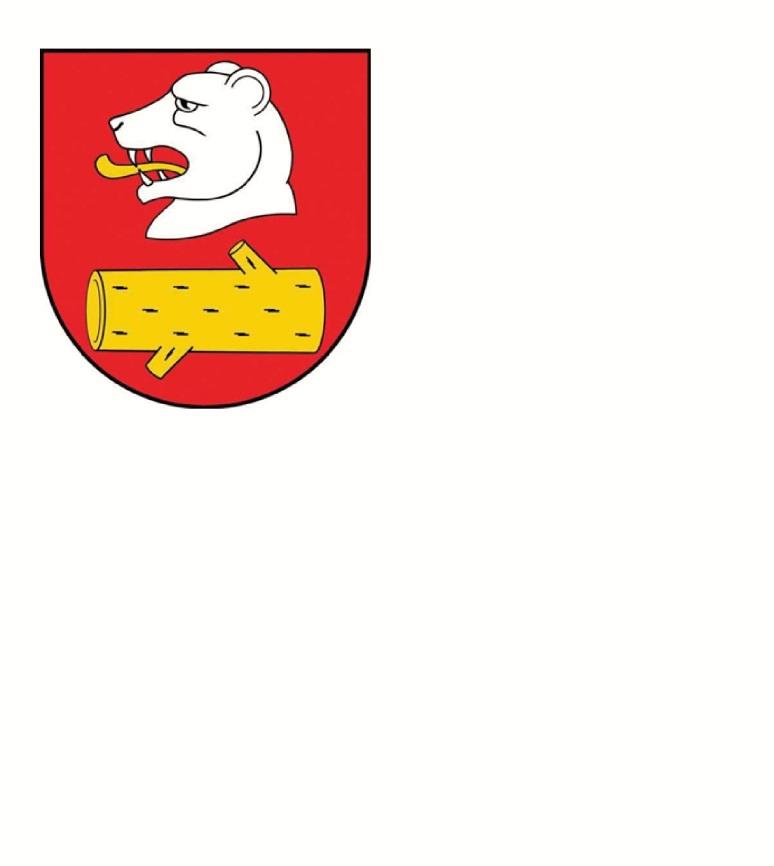 Raport z realizacji Programu Rewitalizacji Gminy Radzyń Podlaski na lata 2017-2023 – Ewaluacja ex-post został opracowany przez firmę EuroCompass Sp. z o.o. na podstawie umowy nr I-ZP/2/2021 z dnia 13 kwietnia 2021 r.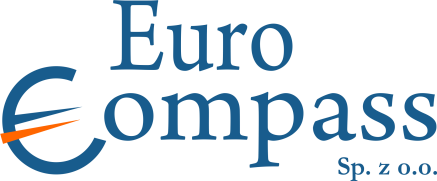 Eksperci zewnętrzni:Magdalena KulczyńskaRyszard BoguszewskiWprowadzenieEwaluacja jest procesem służącym ocenie jakościowej efektów i rezultatów osiągniętych w wyniku realizacji określonych działań. Zatem w odniesieniu do ewaluacji Programu Rewitalizacji Gminy Radzyń Podlaski prowadzona będzie ewaluacja ex-post, w ramach której ocenie podlegać będzie realizacja celów założonych w dokumencie oraz jego wpływu na wszelkie dziedziny życia społeczno-gospodarczego obszaru rewitalizacji. Ewaluacja odpowiadać będzie na główne pytanie, tj. w jakim stopniu realizacja programu rewitalizacji wpłynęła na rozwiązanie  realnych problemy gminy i jej społeczności.Konieczność przeprowadzenia ewaluacji ex-post wynika bezpośrednio z zapisów samego Programu Rewitalizacji Gminy Radzyń Podlaski, który został sporządzony zgodnie z zapisami art. 18 ust. 2 pkt 6 ustawy z dnia 8 marca 1990 r. o samorządzie gminnym (Dz. U. z 2016 r. poz. 446, z późn. zm.) i w oparciu o wskazania „Wytycznych Ministerstwa Rozwoju Regionalnego w zakresie rewitalizacji w programach operacyjnych na lata 2014-2020” oraz „Zasady delimitacji obszarów rewitalizacji i definiowania programów rewitalizacji na terenach wiejskich województwa lubelskiego”.Celem procesu ewaluacji jest identyfikacja oraz ewentualna poprawa jakości, skuteczności spójności realizacji procesu rewitalizacji w odniesieniu do konkretnych problemów obszaru rewitalizacji z jednoczesnym uwzględnieniem założeń programowych. Ma ona zatem znaczenie praktyczne i może być elementem procesu decyzyjnego w zakresie wyznaczania kierunków rewitalizacji w latach kolejnych. Określa ona bowiem zarówno stopień osiągnięcia założonych celów rewitalizacyjnych, efektów wdrażanych przedsięwzięć, jak również wskazuje napotkane problemy we wdrażaniu Programu Rewitalizacji, które mogą zostać wykorzystane w toku prac nad Gminnym Programem Rewitalizacji Gminy Radzyń Podlaski.Raport podzielono na 3 główne części, które obejmowały:- przedstawienie zastosowanego podejścia badawczego oraz założenia Programu poddawanego ewaluacji,- analizę efektów realizacji Programu oraz- wnioski z badań wraz z rekomendacjami.W pierwszej części przedstawiono cele ewaluacji, przedmiot i zakres badań oraz określono ich metodologię. W tej części pokrótce przedstawiono również przyjęte w samym Programie Rewitalizacji Gminy Radzyń Podlaski na lata 2017-2023 założenia.W drugiej części zaprezentowano efekty realizacji Programu, w tym: analizę stopnia realizacji projektów rewitalizacyjnych, osiągniętych wartości założonych wskaźników (analiza wielokryterialna), a także  wyniki przeprowadzonej ankietyzacji mieszkańców (analiza jakościowa). Ostatnią częścią opracowania są wnioski i rekomendacje z przeprowadzonych badań, które mogą posłużyć jako baza wiedzy i doświadczeń do wykorzystania przy opracowaniu Gminnego Programu Rewitalizacji.Podejście badawczeCele badaniaCelem ewaluacji Programu Rewitalizacji Gminy Radzyń Podlaski jest ocena jakości i skuteczności Programu w odniesieniu do zdefiniowanych problemów na obszarach rewitalizacji. Służy ona zatem oszacowaniu stopnia osiągnięcia celów, realizacji działań, co za tym idzie określeniu stopnia wdrożenia całego dokumentu. Przeprowadzone analizy odpowiadać mają na następujące pytania badawcze:Czy założone w Programie Rewitalizacji Gminy Radzyń Podlaski na lata 2017-2023 cele zostały osiągnięte?Czy przewidziane w Programie Rewitalizacji projekty rewitalizacyjne zostały zrealizowane?W jakim zakresie realizacja projektów rewitalizacyjnych wpłynęła na poprawę sytuacji na obszarze rewitalizacji?Czy zmiany będące wynikiem interwencji na obszarze rewitalizacji są zauważalne przez mieszkańców?Przyjęta metodologia badawcza i przebieg badaniaW toku prac nad niniejszym raportem z ewaluacji, jako metodologię badawczą przyjęto dwa typy analiz: wielokryterialną (wskaźnikową) oraz jakościową.Badanie jakościowe prowadzone była dwutorowo. W pierwszej kolejności analizie poddano stopień realizacji projektów rewitalizacyjnych zaplanowanych w Programie Rewitalizacji Gminy Radzyń Podlaski. Jest to o tyle istotny element oceny realizacji Programu, bowiem interwencja była bezpośrednią odpowiedzią na problemy i potrzeby mieszkańców Gminy, a realizacja przedsięwzięć rewitalizacyjnych w bezpośredni sposób przekłada się na realizację założonych w dokumencie celów całego procesu rewitalizacji.Drugą częścią analizy jakościowej było badanie ankietowe przeprowadzone przez Urząd Gminy Radzyń Podlaski wśród mieszkańców. Pozwoliło to na poznanie opinii społecznej na temat przeprowadzonych działań rewitalizacyjnych. W tym celu posłużono się zestawem pytań, zbliżonym do pytań zadanych mieszkańcom podczas takiego badania przeprowadzonego na etapie opracowywania Programu. Pozwoliło to na wykorzystanie analizy porównawczej do wyciągnięcia wniosków dotyczących zmian realnie zauważanych przez mieszkańców Gminy Radzyń Podlaski.Analiza wielokryterialna prowadzona była natomiast w oparciu o przyjęte w dokumencie Programu wskaźniki monitoringowe, jako mierniki działań rewitalizacyjnych prezentujące zmiany w formie ilościowej. Założeniem zawartym w Programie Rewitalizacji były bowiem zmiany wartości wybranych wskaźników, jako efekty interwencji na obszarze Gminy cechującym się szczególną koncentracją negatywnych zjawisk.Program Rewitalizacji Gminy – założeniaIdeą programów rewitalizacji jest integracja procesów rozwojowych obszaru, dla którego są opracowywane, ze zwróceniem szczególnej uwagi na obszary borykające się z największą koncentracją negatywnych zjawisk. Szczegółowe analizy prowadzone w procesie przygotowania tego rodzaju dokumentów pozwalają bowiem na szczegółową diagnozę obszaru w zakładanych aspektach, głównie społecznym, ale także m.in. gospodarczym, środowiskowym, przestrzennym, czy technicznym. Opracowywane i przyjmowane przez samorząd wieloletnie programy rewitalizacji są zatem instrumentem programowym definiującym zasięg terytorialny, cele, planowane działania służące realizacji założonych celów oraz źródła i sposób pozyskiwania środków finansowych potrzebnych do realizacji przedsięwzięć związanych z odnową obszarów definiowanych jako zdegradowane.Prawidłowo zaplanowany proces rewitalizacji, ujęty w ramy Programu Rewitalizacji, niejednokrotnie jest związany z możliwościami aplikowania o środki zewnętrzne, w tym pochodzące z funduszy europejskich.Wytyczne Ministra Rozwoju w zakresie rewitalizacji w programach operacyjnych na lata 2014-2020 definiują rewitalizację jako proces, który ma być prowadzony w sposób kompleksowy, całościowy (łączący różne obszary interwencji), zintegrowany i skoncentrowany terytorialnie. Takie podejście miało zapewnić przemyślane, wieloletnie podejście do problemu wyprowadzania ze stanu kryzysowego obszarów zdegradowanych, wykorzystując w sposób optymalny specyficzne uwarunkowania danego obszaru, wzmacniając jego lokalne potencjały.Program Rewitalizacji Gminy Radzyń Podlaski na lata 2017-2023 (zwany dalej Programem) został przyjęty do realizacji uchwałą Nr XXXVII/200/2017 Rady Gminy Radzyń Podlaski z dnia 28 września 2017 roku. Dokument został przygotowany z uwzględnieniem horyzontu czasowego obowiązujących dokumentów programowych na szczeblach: lokalnym, regionalnym, krajowym i europejskim.Zgodnie z zapisami art. 18 ust. 2 pkt 6 ustawy z dnia 8 marca 1990 r. o samorządzie gminnym (Dz. U. z 2016 r. poz. 446, z późn. zm.) i w oparciu o wskazania Wytycznych Ministerstwa Rozwoju Regionalnego w zakresie rewitalizacji w programach operacyjnych na lata 2014-2020 oraz Zasady delimitacji obszarów rewitalizacji i definiowania programów rewitalizacji na terenach wiejskich województwa lubelskiego w ramach Programu wyznaczono obszar zdegradowany, w którym występował stan kryzysowy, a następnie w jego ramach - obszar rewitalizacji. Do identyfikacji obszarów o szczególnej koncentracji negatywnych zjawisk wykorzystano proces szczegółowej diagnozy obszaru Gminy Radzyń Podlaski.Przeprowadzone w dokumencie analizy pozwoliły na wyznaczenie obszaru zdegradowanego, na który składały się następujące podobszary:Do obszaru o szczególnej koncentracji negatywnych zjawisk w ramach obszaru zdegradowanego, czyli obszaru rewitalizacji zaliczono:Kolejnym krokiem było określenie wizji, czyli docelowego stanu obszaru rewitalizacji po przeprowadzeniu interwencji. Wizję obszaru rewitalizacji zdefiniowano w następujący sposób:W Programie określono cele, a w ich ramach kierunki działań, których realizacja doprowadzić miała do wprowadzenia w życie wizji obszaru rewitalizacji. Poniżej przedstawiono drzewo celów z Programu Rewitalizacji Gminy Radzyń Podlaski na lata 2017-2023:Wykres 1. Drzewo celów Programu Rewitalizacji Gminy Radzyń Podlaski na lata 2017-2023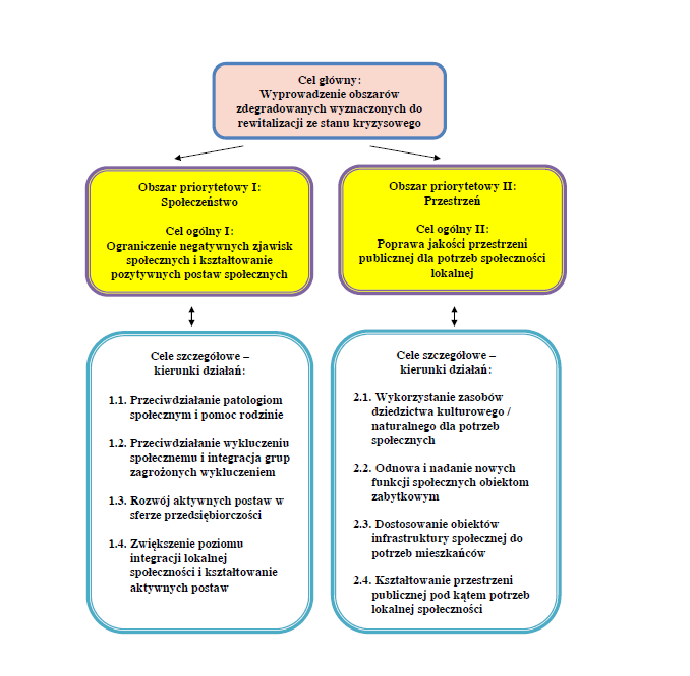 Źródło: Program Rewitalizacji Gminy Radzyń Podlaski na lata 2017-2023W Programie przewidziano realizację 17 projektów podstawowych i 9 uzupełniających, których realizacja przyczynić się miała do osiągnięcia założonych w dokumencie celów. Projekty podstawowe i uzupełniające przypisano do poszczególnych celów szczegółowych, oznaczając je jedną z trzech kategorii: społeczny, inwestycyjny i/lub infrastrukturalny. Program przewidywał szacunkowe ramy czasowe dla realizacji poszczególnych projektów rewitalizacyjnych, z przypisaniem szacunkowej wartości inwestycji i podmiotu odpowiedzialnego za jego realizację. Projekty zgłaszane były przez interesariuszy Programu Rewitalizacji przy pomocy opracowanej do tego celu fiszki projektowej. Projekt Programu Rewitalizacji, w tym zgłoszone projekty były przedmiotem szerokich konsultacji społecznych.Realizacja projektów rewitalizacyjnych Programu Rewitalizacji Gminy Radzyń Podlaski na lata 2017-2023Jednym z głównych założeń programów rewitalizacyjnych jest realizacja projektów zorientowanych na rozwiązanie problemów skoncentrowanych w tym miejscu, realizujących założone cele rewitalizacji, pozwalając tym samym na wyprowadzenie ze stanu kryzysowego tegoż obszaru poprzez oddziaływanie pozytywnych zmian w dłuższej perspektywie czasu. Program Rewitalizacji Gminy Radzyń Podlaski na lata 2017-2023 zakładał realizację łącznie 26 projektów realizujących poszczególne cele szczegółowe przyjęte w dokumencie. Podzielono je na podstawowe, stanowiące bezpośrednią odpowiedź na problemy zdiagnozowane na obszarze Gminy i projekty uzupełniające, stanowiące swego rodzaju wartość dodaną. W ramach niniejszego raportu poddano analizie realizację wszystkich zaplanowanych w ramach Programu  przedsięwzięć, a jej wyniki zebrano w zestawieniu tabelarycznym poniżej.Tabela 1. Stopień realizacji projektów w ramach Programu Rewitalizacji Gminy Radzyń Podlaski na lata 2017-2023Źródło: Opracowanie własne na bazie Programu Rewitalizacji Gminy Radzyń Podlaski na lata 2017-2023 i danych własnych Urzędu Gminy Radzyń PodlaskiW Programie Rewitalizacji Gminy Radzyń Podlaski na lata 2017-2023 założono realizację 
17 projektów podstawowych i 9 uzupełniających. W 100% zrealizowano 11 projektów podstawowych, co stanowi blisko 65% założonych inwestycji. Częściowo zrealizowano 
2 projekty podstawowe (jeden w 50% i jeden w niewielkim zakresie). W przypadku projektów uzupełniających zrealizowano 66,7% założonych inwestycji (tj. sześć z dziewięciu planowanych). Łącznie zrealizowano 17 projektów rewitalizacyjnych, w pełnym planowanym zakresie, co stanowi nieco ponad 65% założonych przedsięwzięć.Warto zwrócić uwagę na fakt, iż realizację większości projektów rewitalizacyjnych, w szczególności tych wymagających znacznych nakładów finansowych, zaplanowano na lata 2018-2019. Oczywistym jest, iż na etapie opracowywania tak szeroko zakrojonego dokumentu o charakterze strategicznym trudno przewidzieć szczegółowe ramy czasowe realizacji poszczególnych inwestycji. Jednak przy opracowywaniu harmonogramu realizacji projektów warto wziąć pod uwagę nie tylko kwestie czasu niezbędnego do realizacji danej inwestycji, czy hipotetyczną dostępność zewnętrznych środków finansowych, ale także możliwości inwestycyjne samej Gminy. Teza ta ma potwierdzenie w faktycznym harmonogramie realizacji projektów rewitalizacyjnych, bowiem części inwestycji nie zrealizowano ze względu na niewystarczające środki finansowe Gminy. W sytuacji niedostępności środków zewnętrznych, Gmina nie była w stanie finansować inwestycji ze środków własnych, do czego mógł przyczynić się fakt, iż wiele projektów realizowano w zbliżonym czasie.Biorąc pod uwagę fakt, iż druga połowa założonego horyzontu czasowego Programu Rewitalizacji Gminy Radzyń Podlaski na lata 2017-2023 napotkała długotrwałą sytuację niemożliwą do przewidzenia, która w znaczący sposób wpłynęła na możliwość realizacji części założeń Programu – pandemię wirusa SARS-CoV-2, wnioskować można, iż osiągnięte efekty realizacji Programu są zadowalające. Biorąc pod uwagę możliwości inwestycyjne Gminy, w dość krótkim czasie udało się zrealizować ponad 60% zaplanowanych na okres 6 lat przedsięwzięć. Oczywiście nie byłoby to możliwe bez znacznego wsparcia pozyskanego ze środków Unii Europejskiej i budżetu Państwa, co nasuwa wniosek o skuteczności Władz Gminy w aplikowaniu o współfinansowanie zaplanowanych inwestycji. Pozwoliło to zrealizować większość kluczowych projektów, niezbędnych do wyprowadzenia obszaru rewitalizacji z sytuacji kryzysowej. Pozostałe do zrealizowania przedsięwzięcia, w pierwotnym lub zmodyfikowanym zgodnie z aktualnymi potrzebami lokalnej społeczności zakresie, Gmina planuje zrealizować w kolejnych latach.Analiza efektów realizacji Programu Rewitalizacji Gminy Radzyń Podlaski na lata 2017-2023W dokumencie Programu przyjęto ogólne wytyczne dotyczące bieżącego monitoringu i ewaluacji efektów działań rewitalizacyjnych. Zgodnie z przyjętymi założeniami analizy te mają na celu zapewnienie prawidłowości realizacji działań rewitalizacyjnych oraz kontroli postępów w osiąganiu założonych celów i sprowadzać się miały do pozyskiwania i analizowania danych jakościowych i ilościowych dotyczących realizacji poszczególnych projektów, by następnie móc wnioskować o efektywności interwencji w kontekście realizacji założonych celów Programu. Ewaluacja Programu Rewitalizacji ma stanowić ocenę jego wpływu na poprawę sytuacji społeczno-gospodarczej obszarów rewitalizacji.Celem oceny realizacji Programu Rewitalizacji Gminy Radzyń Podlaski na lata 2017-2023 i jego wpływu na poprawę sytuacji społeczno-gospodarczej obszarów rewitalizacji wykorzystano dwa rodzaje analizy: wielokryterialną (wskaźnikową) i jakościową.Analiza wskaźnikowaJednym z typów analizy wykorzystanym na etapie prac nad Programem Rewitalizacji Gminy Radzyń Podlaski na lata 2017-2023 była analiza wielokryterialna (wskaźnikowa). Obejmowała cały obszar Gminy w podziale administracyjnym na sołectwa, który pozwolił na prezentację poszczególnych wskaźników w konkretnych sołectwach w Gminie i porównanie ich do średniej referencyjnej wartości danego wskaźnika dla całej Gminy. Wykorzystano zestaw wskaźników dla wszystkich analizowanych w dokumencie sfer, w szczególności dla sfery społecznej.Dla zobrazowania wpływu realizacji Programu na sytuację społeczno-gospodarczą obszarów rewitalizacji posłużono się zestawem tych samych wskaźników, które wykorzystano w toku prac nad wyznaczeniem obszaru rewitalizacji, celem porównania wartości bazowych do osiągniętych na zakończenie realizacji Programu. Pozwoli to na zobrazowanie obecnej sytuacji i wnioskowanie, czy przeprowadzona interwencja pozwoliła na osiągnięcie założonych rezultatów, a tym samym założonych wartości docelowych wskaźników. Dla spójności danych w analizie, jako rok docelowy osiągnięcia zakładanych rezultatów przyjęto rok 2020.Poniższa tabela prezentuje zestaw wskaźników wykorzystanych do oceny efektów realizacji Programu Rewitalizacji Gminy Radzyń Podlaski na lata 2017-2023. Uwzględniono tu zarówno wartości bazowe przyjęte w dokumencie, jak i wartości oczekiwane, założone na etapie opracowywania Programu, a także wartości faktycznie osiągnięte w 2020 roku. Kolorem zmielonym oznaczono wartości, które uległy poprawie, natomiast czerwonym te, które uległy pogorszeniu.Tabela 2. Wartości wskaźników osiągnięte w 2020 rokuŹródło: Opracowanie własne na bazie Programu Rewitalizacji Gminy Radzyń Podlaski na lata 2017-2023Przeprowadzona analiza wskaźnikowa pozwala wnioskować, iż sytuacja na obszarze rewitalizacji w Gminie Radzyń Podlaski uległa ogólnej poprawie. Pozytywne efekty zauważalne są zarówno w sferze społecznej, zwłaszcza w zakresie długotrwałego bezrobocia, pomocy społecznej, czy przestępczości. Poprawa zauważalna jest także w sferze przestrzenno-funkcjonalnej.Analizując zmiany wskaźników w obszarach społecznym i gospodarczym w podziale na poszczególne podobszary rewitalizacji poprawę zauważyć można w największym zakresie w podobszarze Branica Radzyńska i Jaski. Zdecydowanie gorzej prezentują się wskaźniki dla podobszarów Marynin i Żabików.W przypadku wskaźników poddanych analizie jakościowej w ramach sfery przestrzenno-funkcjonalnej poprawa stanu w stosunku do roku bazowego jest zdecydowanie zauważalna w każdym z podobszarów rewitalizacji. Niemniej nadal pozostają obszary, które wymagają podjęcia pilnych działań – jednym z takich obszarów jest dostęp do infrastruktury komunalnej, głównie kanalizacji, a także jakość infrastruktury komunikacyjnej. Są to bowiem obszary, które mieszkańcy nadal wskazują jako niedostępne lub niskiej/średniej jakości.Analiza jakościowaAnaliza jakościowa została opracowana na podstawie badania ankietowego przeprowadzonego wśród mieszkańców Gminy Radzyń Podlaski. Posłużyła ona do zbadania opinii lokalnej społeczności, co do efektów realizacji Programu Rewitalizacji Gminy Radzyń Podlaski na lata 2017-2023 i ich wpływu na zmianę sytuacji w ich miejscu zamieszkania.W tym celu wykorzystano zestaw pytań zbliżonych do tych zadanych mieszkańcom w toku prac nad opracowaniem dokumentu, w ramach prowadzonej wówczas partycypacji społecznej. Zabieg ten umożliwił dokonanie analizy porównawczej ocen sytuacji w Gminie dokonywanych przed realizacją Programu oraz po zakończeniu jego realizacji, pozwalając na zobrazowanie faktycznych zmian zauważanych przez mieszkańców.Badanie ankietowe przeprowadzono w dniach 11.06.2021 -20.07.2021 r. Na zaproszenie do wypełnienia ankiety odpowiedziało 52 mieszkańców.Pierwsze z zadanych pytań miało na celu zbadanie dalszego dostrzegania przez mieszkańców potrzeby przeprowadzenia działań rewitalizacyjnych na terenie Gminy Radzyń Podlaski przez mieszkańców. Odpowiedzi potwierdzającej taką potrzebę udzielili wszyscy ankietowani.W ramach pytania drugiego poproszono badanych o określenie które z sołectw ich zdaniem charakteryzuje się szczególną koncentracją negatywnych zjawisk społecznych oraz gospodarczych, przestrzennych, technicznych oraz środowiskowych i powinien on być poddany rewitalizacji. Najwięcej ankietowanych wskazało na sołectwa: Branica Radzyńska (21 odpowiedzi), Żabików (17), Adamki, Biała (po 13 odpowiedzi) i Bedlno (11 odpowiedzi). Zauważalną tendencją wśród badanych było wskazywanie miejsca zamieszkania jako miejsca koniecznego do podjęcia interwencji w ramach działań rewitalizacyjnych.Pierwsze dwa pytania pozostawiono bez zmian w stosunku do tych zadanych na etapie opracowania Programu. Posłużyło to zarówno do poznania ogólnej oceny społeczności lokalnej w zakresie aktualnych potrzeb dotyczących rewitalizacji na obszarze Gminy Radzyń Podlaski, jak i porównania ocen przed realizacją Programu i po jego zakończeniu. Odpowiedzi respondentów co do konieczności przeprowadzenia rewitalizacji na etapie opracowywania Programu Rewitalizacji kształtowały się podobnie. Sołectwa Żabików i Branica Radzyńska były najczęściej wskazywane jako miejsca koncentracji negatywnych zjawisk na obszarze Gminy.Kolejne pytanie dotyczyło kwestii występowania negatywnych zjawisk i problemów społeczno-gospodarczych, które nadal dostrzegane są na wybranym w pytaniu drugim obszarze, który powinien być poddany rewitalizacji. Odpowiedzi respondentów prezentuje tabela poniżej.Tabela 3. Odpowiedzi ankietowanych na pytanie: Które z negatywnych zjawisk i jakie problemy społeczno-gospodarcze nadal występują na wybranym powyżej obszarze, który powinien być poddany rewitalizacji?W głównej mierze respondenci ocenili poziom zagrożenia wskazanych zjawisk problemowych jako ”średni” lub „niski”. Jako średnie zagrożenie najwięcej respondentów wskazało m.in. problem bezrobocia, alkoholizmu i innych patologii społecznych, niskiego poziomu uczestnictwa społeczności w życiu kulturalnym, czy niskiego poziomu integracji społecznej. Natomiast wysokie zagrożenie ankietowani nadal zauważają w problemie starzenia się społeczeństwa.Zaobserwować można zatem, że odpowiedzi respondentów kształtowały się podobnie do tych udzielonych w badaniu ankietowym przeprowadzonym na etapie opracowywania Programu. Na uwagę zwraca fakt, iż znaczna część respondentów nie udzielała w ogóle odpowiedzi w przypadku niektórych problemów, czemu przypisać należy albo niezrozumienie zadanego pytania, albo nieposiadanie zdania na dany temat.Pytanie czwarte obejmowało ocenę dostępności i stanu elementów związanych z jakością życia na wybranym przez respondenta obszarze kwalifikującym się do rewitalizacji. Tabela poniżej prezentuje strukturę odpowiedzi udzielanych przez badanych.Tabela 3. Odpowiedzi ankietowanych na pytanie: Proszę ocenić wymienione poniżej elementy związane z jakością życia, występujące na wybranym obszarze, który Państwa zdaniem kwalifikuje się do rewitalizacji.Zdecydowanie najgorzej oceniana jest dostępność do środków transportu publicznego i ich jakość. „Średnio” najwięcej respondentów oceniło natomiast stan techniczny obiektów budowalnych  (publicznych i prywatnych), estetykę otoczenia, stan środowiska naturalnego (np. hałas, zła jakość powietrza, zanieczyszczenia), aktywność gospodarczą obszaru. Dość dobrze (średnio i wysoko) mieszkańcy oceniają stan i dostępność do infrastruktury społecznej (świetlice wiejskie, dom kultury, itp.), stan i dostępność do infrastruktury sportowej i rekreacyjnej (boiska, place zabaw, ścieżki rowerowe, itp.). Ankietowani najbardziej podzielone zdania mają co do jakości i dostępności do oferty edukacyjnej i wychowania przedszkolnego. Odpowiedzi mieszkańców kształtowały się podobnie również w badaniu prowadzonym na etapie opracowywania dokumentu.Kolejne pytanie było pytaniem otwartym. Poproszono uczestników badania o wskazanie Czy poza wymienionymi problemami nadal występują inne, negatywne zjawiska, które powinny zostać rozwiązane w ramach rewitalizacji? Co to za problemy i kogo one dotyczą? Niewielu respondentów udzieliło odpowiedzi, jednak padło kilka sugestii:Dwóch respondentów wskazało na problem wysypiska ZZOK Adamki i złowonne zapachy, które wydziela;Zły stan rowów melioracyjnych i zanieczyszczenie wody w rzece Białka;Fatalny stan dróg gminnych stanowiących własność gminy;Zły stan chodników szczególnie wskazano na problem chodników w miejscowościach Biała, Żabików, Beldno;Wymieniono również brak działań na rzecz aktywizacji mieszkańców, np. spotkań kulturalnych, kino pod chmurką, spotkania społeczne z ciekawymi osobami, np. trenerami, coachami, aktorami, sportowcami, którzy zachęciliby mieszkańców do działania, a także brak oferty kulturalnej;Brak świadomości ekologicznej mieszkańców, brak zaangażowania w innowacje (np. OZE, programy CZYSTE POWIETRZE, STOP SMOG itd.), brak własnych pomysłów gminy na poprawę jakości powietrza, poprawną segregację itd., brak ochrony terenów zielonych (szczególnie zabytkowych);Ankietowani wskazali także na problem degradacji pałacu w Branicy Radzyńskiej, który ich zdaniem wymaga pilnej interwencji.W następnej kolejności zapytano ankietowanych jakie efekty zostały osiągnięte dzięki przeprowadzeniu rewitalizacji w Gminie Radzyń Podlaski. Odpowiedzi badanych przedstawiono w zestawieniu tabelarycznym poniżej.Najbardziej zauważalnym efektem realizacji działań rewitalizacyjnych na obszarze Gminy Radzyń Podlaski zdaniem ankietowanych jest rozwój zaplecza i oferty kulturalnej, modernizacja i rozbudowa infrastruktury technicznej (np. drogowa, wodno- kanalizacyjna, chodniki, oświetlenie uliczne, ścieżki rowerowe), a także polepszenie zagospodarowania przestrzeni publicznej (np. place zabaw, skwery), odnowa i rewitalizacja obiektów zabytkowych (np. zabudowania dworskie,  parki, kapliczki, pomniki), a także integracja społeczna osób starszych. Wymienione obszary były najczęściej wskazywane w badaniu ankietowym przeprowadzonym na etapie opracowywania Programu Rewitalizacji jako oczekiwane przez mieszkańców rezultaty działań rewitalizacyjnych.Ostatnim pytaniem było pytanie otwarte: Jakie inne efekty działań rewitalizacyjnych zauważa Pan/Pani poza wyżej wymienionymi? Niewielu respondentów udzieliło odpowiedzi, a wszystkie sprowadzały się do stwierdzenia, iż nie zauważono innych efektów.Przeprowadzona ocena jakościowa pozwala wnioskować, iż podjęte działania rewitalizacyjne są zdecydowanie zauważane przez mieszkańców, co powinno być najlepszą oceną dla Władz Gminy Radzyń Podlaski. Jednak skala problemów, z którymi boryka się społeczność lokalna powoduje, iż mieszkańcy nadal zauważają obszary problemowe wymagające pilnej interwencji. Oczywistym jest bowiem fakt, iż wyprowadzanie poszczególnych obszarów z sytuacji kryzysowej jest procesem długotrwałym, wymagającym kumulacji działań inwestycyjnych i miękkich. Dlatego też konieczną jest kontynuacja podjętych wysiłków w ramach zaktualizowanych, dostosowanych do obecnych potrzeb mieszkańców planach rewitalizacyjnych – Gminnym Programie Rewitalizacji i innych dokumentach o charakterze strategicznym i planistycznym.Wnioski i rekomendacjeAnaliza realizacji Programu Rewitalizacji Gminy Radzyń Podlaski na lata 2017-2023 pozwala wysnuć ogólny wniosek, iż w większości osiągnięto zamierzone efekty rewitalizacji. Większość celów została osiągnięta, co potwierdza także przeprowadzona analiza wskaźnikowa.Udzielając odpowiedzi na założone pytania badawcze wnioskować można:Czy założone w Programie Rewitalizacji Gminy Radzyń Podlaski na lata 2017-2023 cele zostały osiągnięte?Większość założonych celów rewitalizacji została osiągnięta. Mimo, iż część zaplanowanych w Programie Rewitalizacji inwestycji nie została z różnych przyczyn zrealizowana, zarówno analiza wskaźnikowa, jak i jakościowa dowodzi, iż sytuacja kryzysowa w wyznaczonym obszarze rewitalizacji uległa poprawie. Szczególnie istotnym wnioskiem, potwierdzającym pozytywną ocenę jest fakt, iż zmiany zauważane są przez mieszkańców Gminy, również w obszarach, w których nie podejmowano bezpośrednich działań. Dowodzi to, iż zrealizowane działania pozwalają na wywoływanie pozytywnych zmian w innych obszarach życia Gminy na zasadzie „efektu śnieżnej kuli”. Jednocześnie podkreślenia wymaga kwestia wpływu różnorodnych czynników zewnętrznych, pozostających poza wpływem Władz Gminy, na realizację założonych w dokumencie celów. W przypadku wykonania postanowień Programu Rewitalizacji, część założonego horyzontu czasowego przypadła na wybuch pandemii wirusa SARS-CoV-2. Ogólnoświatowy kryzys wywołany wybuchem pandemii i związane z tym obostrzenia wprowadzone celem zahamowania i minimalizacji jego skutków utrudniły, a w niektórych przypadkach zablokowały możliwość realizacji niektórych założeń dokumentu. Biorąc po uwagę tak trudne czynniki zewnętrzne realizację celów Programu należy ocenić pozytywnie.Czy przewidziane w Programie Rewitalizacji projekty rewitalizacyjne zostały zrealizowane?W większości dokumentów o charakterze strategicznym i planistycznym zorientowanych na realizację długofalowych celów, zakłada się realizację szeregu przedsięwzięć, czy projektów przy założeniu, iż jest to pewnego rodzaju ogólne zamierzenie, które może, a niekiedy musi, ulegać stosownym do zmieniających się okoliczności modyfikacjom. Założone w ramach dokumentu projekty zostały w znacznej większości zrealizowane, czego pozytywny wydźwięk zauważa społeczność lokalna. Jednocześnie ze względu na okoliczności zewnętrzne, a także zmiany związane z możliwościami pozyskania zewnętrznych funduszy niezbędnych do ich realizacji, podjęto decyzję o zmianie harmonogramu realizacji inwestycji i przeniesienia ich części do opracowywanego aktualnie Gminnego Programu Rewitalizacji Gminy Radzyń Podlaski. W jakim zakresie realizacja projektów rewitalizacyjnych wpłynęła na poprawę sytuacji na obszarze rewitalizacji?Przeprowadzone badania pozwalają wnioskować, iż realizacja projektów rewitalizacyjnych wpłynęła na poprawę sytuacji na obszarze zdefiniowanym w Programie jako obszar szczególnej koncentracji negatywnych zjawisk. Poprawie uległy zarówno wskaźniki wybrane do monitorowania efektów realizacji dokumentu, w szczególności dla podobszaru rewitalizacji Branica Radzyńska. Poprawie uległy wskaźniki dla sfery społecznej, w zakresie bezrobocia i pomocy społecznej, a także w zakresie bezpieczeństwa. Pozytywne zmiany zauważalne są również w wypowiedziach mieszkańców w ramach przeprowadzonego badania ankietowego. Do najczęściej wskazywanych zmian zauważalnych po realizacji działań rewitalizacyjnych zaliczyć należy rozwój zaplecza i oferty kulturalnej, modernizację i rozbudowę infrastruktury technicznej, polepszenie zagospodarowania przestrzeni publicznej oraz integrację społeczną osób starszych. Były to również obszary wymieniane jako budzące największy niepokój wśród lokalnej społeczności w ramach prowadzonej na etapie opracowywania Programu partycypacji społecznej.Czy zmiany będące wynikiem interwencji na obszarze rewitalizacji są zauważalne przez mieszkańców?Mieszkańcy zauważają pozytywne efekty realizacji działań podjętych w wyniku realizacji założeń dokumentu. Mają świadomość zrealizowanych działań i potrafią identyfikować zmiany także o obszarach, które nie były objęte bezpośrednią interwencją. Jest to szczególnie istotny wniosek, bowiem podjęta interwencja pozwoliła na osiągnięcie założonych celów również w szerszym wymiarze. Jednocześnie przeprowadzone badanie ankietowe wykazało, iż mieszkańcy nadal zauważają konieczność realizacji tego rodzaju działań i kontynuacji rozpoczętych pozytywnych zmian na obszarze Gminy.Na bazie przeprowadzonych analiz realizacji Programu Rewitalizacji Gminy Radzyń Podlaski na lata 2017-2023 sformułowano następujące rekomendacje:Ze względu na zmianę uwarunkowań zewnętrznych, w szczególności dotyczących przepisów prawa i zmian w zakresie możliwości pozyskania zewnętrznego finansowania inwestycji (m.in. nowa perspektywa finansowa Unii Europejskiej) konieczna jest aktualizacja planów rewitalizacyjnych Gminy i opracowanie Gminnego Programu Rewitalizacji Gminy Radzyń Podlaski, zgodnie z zapisami Ustawy z dnia 9 października 2015 r. o rewitalizacji;Wskazanym jest bardziej realistyczne planowanie realizacji inwestycji, tzn. opracowywanie harmonogramów realizacji działań zakładających nie tylko czas potrzebny do realizacji danego przedsięwzięcia, ale także zdolność inwestycyjną Gminy w zakładanym horyzoncie czasowym;Badanie ankietowe przeprowadzone wśród mieszkańców Gminy wykazało, iż w dalszym ciągu pozostają problemy, które wymagają pilnej interwencji, bowiem nie udało się ich rozwiązać w ramach realizacji Programu Rewitalizacji Gminy Radzyń Podlaski na lata 2017-2023 lub podjęte w tym zakresie działania wymagają kontynuacji, a należą do nich:- zwiększenie poziomu skanalizowania obszaru Gminy  - dostępność do infrastruktury komunalnej była oceniona przez mieszkańców dość nisko, dlatego konieczne jest podjęcie działań inwestycyjnych zmierzających do rozwiązania tego problemu. Pozwoli to nie tylko na uporządkowanie gospodarki komunalnej w Gminie, ale będzie miało wymierne korzyści środowiskowe;- podniesienie poziomu bezpieczeństwa komunikacyjnego w Gminie Radzyń Podlaski- jest to problem wskazywany przez mieszkańców, jako szczególnie istotny. Dlatego też koniecznym jest rozważenie możliwości realizacji inwestycji infrastrukturalnych, nakierowanych zwłaszcza na bezpieczeństwo pieszych i rowerzystów – budowa chodników, ścieżek rowerowych, ale także na podnoszenie jakości dróg lokalnych i dostępności komunikacyjnej Gminy;- rewitalizacja obiektów zabytkowych – Gmina podjęła działania, by wyprowadzić część obiektów zabytkowych ze stanu kryzysowego. Prace te powinny być kontynuowane, co podkreślali mieszkańcy Gminy w przeprowadzonym badaniu ankietowym;- dywersyfikacja źródeł energii na obszarze Gminy – część ankietowanych podkreślała konieczność prowadzenia zarówno działań inwestycyjnych w tym zakresie, ale także działań edukacyjnych wśród mieszkańców. Bardziej świadomi członkowie społeczności lokalnej dostrzegają korzyści nie tylko w zakresie dostępności do różnych źródeł energii, ale także pozytywnego wpływu OZE na środowisko naturalne.Lp.Nazwa inwestycjiNazwa inwestycjiZaplanowany w Programie Rewitalizacji zakres zadańOpis zrealizowanych zadańOpis zrealizowanych zadańLokalizacja inwestycjiTyp projektuWartość zrealizowanej inwestycjiStopień realizacji (%)Obszar priorytetowy I: SpołeczeństwoCel ogólny I: Ograniczenie negatywnych zjawisk społecznych i kształtowanie pozytywnych postaw społecznychObszar priorytetowy I: SpołeczeństwoCel ogólny I: Ograniczenie negatywnych zjawisk społecznych i kształtowanie pozytywnych postaw społecznychObszar priorytetowy I: SpołeczeństwoCel ogólny I: Ograniczenie negatywnych zjawisk społecznych i kształtowanie pozytywnych postaw społecznychObszar priorytetowy I: SpołeczeństwoCel ogólny I: Ograniczenie negatywnych zjawisk społecznych i kształtowanie pozytywnych postaw społecznychObszar priorytetowy I: SpołeczeństwoCel ogólny I: Ograniczenie negatywnych zjawisk społecznych i kształtowanie pozytywnych postaw społecznychObszar priorytetowy I: SpołeczeństwoCel ogólny I: Ograniczenie negatywnych zjawisk społecznych i kształtowanie pozytywnych postaw społecznychObszar priorytetowy I: SpołeczeństwoCel ogólny I: Ograniczenie negatywnych zjawisk społecznych i kształtowanie pozytywnych postaw społecznychObszar priorytetowy I: SpołeczeństwoCel ogólny I: Ograniczenie negatywnych zjawisk społecznych i kształtowanie pozytywnych postaw społecznychObszar priorytetowy I: SpołeczeństwoCel ogólny I: Ograniczenie negatywnych zjawisk społecznych i kształtowanie pozytywnych postaw społecznychObszar priorytetowy I: SpołeczeństwoCel ogólny I: Ograniczenie negatywnych zjawisk społecznych i kształtowanie pozytywnych postaw społecznychCel szczegółowy 1.1. Przeciwdziałanie patologiom społecznym i pomoc rodzinieCel szczegółowy 1.1. Przeciwdziałanie patologiom społecznym i pomoc rodzinieCel szczegółowy 1.1. Przeciwdziałanie patologiom społecznym i pomoc rodzinieCel szczegółowy 1.1. Przeciwdziałanie patologiom społecznym i pomoc rodzinieCel szczegółowy 1.1. Przeciwdziałanie patologiom społecznym i pomoc rodzinieCel szczegółowy 1.1. Przeciwdziałanie patologiom społecznym i pomoc rodzinieCel szczegółowy 1.1. Przeciwdziałanie patologiom społecznym i pomoc rodzinieCel szczegółowy 1.1. Przeciwdziałanie patologiom społecznym i pomoc rodzinieCel szczegółowy 1.1. Przeciwdziałanie patologiom społecznym i pomoc rodzinieCel szczegółowy 1.1. Przeciwdziałanie patologiom społecznym i pomoc rodzinie1.Zapobieganie patologiom na terenie Gminy Radzyń PodlaskiZapobieganie patologiom na terenie Gminy Radzyń PodlaskiProgram będzie polegał na wprowadzeniu, jako stały element nauczania w szkołach Gminy tematów związanych z uzależnieniami i przemocą. Na lekcje zapraszani będą terapeuci lub ludzie, którzy wyszli z nałogów czy przestępczości. Odbędą się spotkania i rozmowy z Policją oraz lekarzami uświadamiającymi konsekwencje zażywania alkoholu, narkotyków czy dopalaczy. Program będzie również zakładał, aby spotkania z ciekawymi ludźmi, którzy osiągnęli sukcesy w sporcie, biznesie, nauce, kulturze pomogły młodym ludziom sprecyzować cele samorozwoju.Mierniki:- liczba spotkań- liczba uczestników spotkańW 2019 roku przeprowadzono koncerty profilaktyczne, spotkania z osobą która wyszła z nałogu oraz koncert rockowy. Działania przeprowadzono w 7 szkołach podstawowych, w klasach IV-VIII.  Tematy zajęć: cyberprzemoc, narkomania, alkoholizm.W spotkaniach prowadzonych w 7 szkołach uczestniczyło łącznie 384 uczniów.W 2019 roku przeprowadzono koncerty profilaktyczne, spotkania z osobą która wyszła z nałogu oraz koncert rockowy. Działania przeprowadzono w 7 szkołach podstawowych, w klasach IV-VIII.  Tematy zajęć: cyberprzemoc, narkomania, alkoholizm.W spotkaniach prowadzonych w 7 szkołach uczestniczyło łącznie 384 uczniów.Biała, Białka, Zabiele, Paszki Duże, Branica Radzyńska, Brzostówiec, Żabikówpodstawowy5000,00100%2.Budowa systemu wsparcia dla dzieci i młodzieżyBudowa systemu wsparcia dla dzieci i młodzieży- Utworzenie na bazie Domu Ludowego Świetlicy Środowiskowej dla dzieci i młodzieży z rodzin zagrożonych wykluczeniem społecznym. Nawiązanie współpracy z wolontariuszami. Świetlica będzie działać 3 dni w tygodniu po 3 godziny dziennie. Prowadzone będą zajęcia edukacyjne poprzez gry i zabawy oraz pomoc w odrabianiu lekcji. W okresie wolnym od zajęć będą organizowane zajęcia sportowe, które pozwolą podnieść sprawność fizyczną dzieci.- Utworzenie placu zabaw i siłowni na świeżym powietrzu, zakupienie gier, piłek i innego sprzętu sportowego.Mierniki:- liczba uczestników spotkań- liczba środków trwałych i wyposażeniaW ramach zadania utworzono Świetlicę Środowiskową dla dzieci i młodzieży z rodzin zagrożonych wykluczeniem społecznym. Infrastrukturę uzupełniono wyposażeniem placu zabaw i siłowni na świeżym powietrzu, zakupiono gry i sprzęt sportowy.Na działalność Świetlicy negatywnie wpłynęła pandemia COVID-19, która wybuchła pod koniec 2019 r. Z tego powodu w okresie zimowo-wiosennym działalność w ramach świetlicy musiała zostać ograniczona. Natomiast w okresie wiosenno-letnim  działalność została wznowiona - prowadzono zajęcia głównie dla dzieci i młodzieży zarówno w świetlicy środowiskowej, jak i w siłowni na świeżym powietrzu. Zajęcia jakie były prowadzone, to głównie gry i zabawy na powietrzu: piłka nożna, frisbee, zabawy w szukanego, karty, odrysuj swój cień, ciuciubabka, gry planszowe, baloniada, gry świetlicowe, wyklejanie obrazków plasteliną, badminton, nordic-walking, przeciąganie liny. Prowadzono również warsztaty np. mydlarskie, kulinarne, bębniarskie. W zajęciach uczestniczyło od 10 do 30 osób.W ramach zadania utworzono Świetlicę Środowiskową dla dzieci i młodzieży z rodzin zagrożonych wykluczeniem społecznym. Infrastrukturę uzupełniono wyposażeniem placu zabaw i siłowni na świeżym powietrzu, zakupiono gry i sprzęt sportowy.Na działalność Świetlicy negatywnie wpłynęła pandemia COVID-19, która wybuchła pod koniec 2019 r. Z tego powodu w okresie zimowo-wiosennym działalność w ramach świetlicy musiała zostać ograniczona. Natomiast w okresie wiosenno-letnim  działalność została wznowiona - prowadzono zajęcia głównie dla dzieci i młodzieży zarówno w świetlicy środowiskowej, jak i w siłowni na świeżym powietrzu. Zajęcia jakie były prowadzone, to głównie gry i zabawy na powietrzu: piłka nożna, frisbee, zabawy w szukanego, karty, odrysuj swój cień, ciuciubabka, gry planszowe, baloniada, gry świetlicowe, wyklejanie obrazków plasteliną, badminton, nordic-walking, przeciąganie liny. Prowadzono również warsztaty np. mydlarskie, kulinarne, bębniarskie. W zajęciach uczestniczyło od 10 do 30 osób.Jaski, Biała, Zbulitów, Branica Radzyńska , Paszki Duże, Żabików, BedlnopodstawowyW ramach działalności GOKiS50%Cel szczegółowy 1.2. Przeciwdziałanie wykluczeniu społecznemu i integracja grup zagrożonych wykluczeniemCel szczegółowy 1.2. Przeciwdziałanie wykluczeniu społecznemu i integracja grup zagrożonych wykluczeniemCel szczegółowy 1.2. Przeciwdziałanie wykluczeniu społecznemu i integracja grup zagrożonych wykluczeniemCel szczegółowy 1.2. Przeciwdziałanie wykluczeniu społecznemu i integracja grup zagrożonych wykluczeniemCel szczegółowy 1.2. Przeciwdziałanie wykluczeniu społecznemu i integracja grup zagrożonych wykluczeniemCel szczegółowy 1.2. Przeciwdziałanie wykluczeniu społecznemu i integracja grup zagrożonych wykluczeniemCel szczegółowy 1.2. Przeciwdziałanie wykluczeniu społecznemu i integracja grup zagrożonych wykluczeniemCel szczegółowy 1.2. Przeciwdziałanie wykluczeniu społecznemu i integracja grup zagrożonych wykluczeniemCel szczegółowy 1.2. Przeciwdziałanie wykluczeniu społecznemu i integracja grup zagrożonych wykluczeniemCel szczegółowy 1.2. Przeciwdziałanie wykluczeniu społecznemu i integracja grup zagrożonych wykluczeniem3.Rozwijanie zintegrowanego wsparcia na rzecz osób długotrwale chorych oraz niepełnosprawnychRozwijanie zintegrowanego wsparcia na rzecz osób długotrwale chorych oraz niepełnosprawnychUtworzenie stanowiska Asystenta Rodziny dla osób niepełnosprawnych, który będzie pomagał osobom chorym i niepełnosprawnym w codziennej egzystencji. Asystent rodziny będzie pracował przez 5 dni w tygodniu po 8 godzin dziennie. Nawiązanie współpracy z psychologiem, który będzie pełnił dyżur 2 razy w tygodniu po 2 godziny. Zapewnienie wsparcie psychologicznego, którego celem będzie pomoc w radzeniu sobie z ograniczeniami i problemami, terapeuta pomoże w zmianie stosunku do problemów, w odnalezieniu zasobów osobistych i źródła wsparcia, osoby chore i niepełnosprawne wyjdą z domu, nauczą się czerpać wsparcie z obecności innych osób.Zaprezentowanie wizerunku osób niepełnosprawnych, którzy pomimo swoich dysfunkcji realizują się zawodowo i spełniają marzenia.Organizowanie dla osób niepełnosprawnych i chorych zajęć np. nauka gry w szach, warcaby, gry w bierki, gry planszowe itp. Asystent rodziny pomoże szukać szkoleń i płatnych stażów dla osób niepełnosprawnych z możliwością podjęcia zatrudnienia. Nawiązanie współpracy z organizacjami pozarządowymi, pozyskanie sprzętu umożliwiającego poruszanie się osobom niepełnosprawnym np. balkoniki, wózek inwalidzki. Zorganizowanie dla w/w osób seansów filmowych, w okresie letnim filmy będą wyświetlane na świeżym powietrzu.Mierniki:- liczba uczestników- liczba utworzonych nowych miejsc pracyZadanie zrealizowano w ramach projektu pt. ”Gmina Radzyń Podlaski otwarta na osoby niesamodzielne i niepełnosprawne” (nr projektu RPLU.11.02.00-0600013/18) dofinansowany ze źródeł programu RPOWL na lata 2014-2020 Oś priorytetowa: 11 Włączenie społeczne; Działanie 11.2 Usługi społeczne i zdrowotne. Celem projektu było zwiększenie dostępu do wysokiej jakości usług społecznych dla 80 osób zagrożonych ubóstwem i wykluczeniem społecznym.
Utworzono Klub Seniora, centrum wsparcia dla 30 opiekunów faktycznych z zakresu opieki nad podopiecznymi, świadczono specjalistyczne usługi opiekuńcze w miejscu zamieszkania. Okres realizacji:01.09.2018-31.08.2020 r. Wsparciem objęto 30 podopiecznych, w ramach projektu zapewniono również wsparcie rehabilitanta i psychologa dla 10 podopiecznych.Całkowita wartość projektu: 1 029 825,00 złŚrodki z UE: 875 351,25 złDotacja celowa z budżetu krajowego:102 913,75 złKwota środków własnych:51 560,00 złZadanie zrealizowano w ramach projektu pt. ”Gmina Radzyń Podlaski otwarta na osoby niesamodzielne i niepełnosprawne” (nr projektu RPLU.11.02.00-0600013/18) dofinansowany ze źródeł programu RPOWL na lata 2014-2020 Oś priorytetowa: 11 Włączenie społeczne; Działanie 11.2 Usługi społeczne i zdrowotne. Celem projektu było zwiększenie dostępu do wysokiej jakości usług społecznych dla 80 osób zagrożonych ubóstwem i wykluczeniem społecznym.
Utworzono Klub Seniora, centrum wsparcia dla 30 opiekunów faktycznych z zakresu opieki nad podopiecznymi, świadczono specjalistyczne usługi opiekuńcze w miejscu zamieszkania. Okres realizacji:01.09.2018-31.08.2020 r. Wsparciem objęto 30 podopiecznych, w ramach projektu zapewniono również wsparcie rehabilitanta i psychologa dla 10 podopiecznych.Całkowita wartość projektu: 1 029 825,00 złŚrodki z UE: 875 351,25 złDotacja celowa z budżetu krajowego:102 913,75 złKwota środków własnych:51 560,00 złMiejsce zamieszkania podopiecznych, obszar Gminy Radzyn Podlaskipodstawowy1 029 825,00100%4.Rozwijanie zintegrowanego wsparcia dla osób starszychRozwijanie zintegrowanego wsparcia dla osób starszychZorganizowanie Dziennego Domu Pomocy dla zapewnienia wsparcia i opieki osobom starszym, niepełnosprawnym i ich rodzinom. Zorganizowanie zajęć dla osób starszych.Nawiązanie współpracy z rehabilitantem, który nauczy osoby starsze jak prawidłowo korzystać ze sprzętu rehabilitacyjnego.Zorganizowanie seansów filmowych, zorganizowanie karaoke pieśni religijnych. Zorganizowanie dla osób starszych wyjazdu na rekolekcje do Domu Rekolekcyjnego w Siedlanowie. Zorganizowanie wieczorków tanecznych. Organizacja czasu wolnego, spacerków. Zorganizowanie prac ręcznych. Nauka obsługi komputera oraz poruszanie się w sieci internetowej.Nawiązanie współpracy z Komendą Powiatową Policji w Radzyniu Podlaskim, zorganizowanie pogadanki ma temat zagrożeń z jakimi mogą się spotkać np. wyłudzenia metodą na wnuczka.Mierniki:- liczba uczestników- liczba zakupiony środków trwałych i wyposażeniaZadanie zrealizowano w ramach projektu pt. ”Gmina Radzyń Podlaski otwarta na osoby niesamodzielne i niepełnosprawne” (nr projektu RPLU.11.02.00-0600013/18) dofinansowany ze źródeł programu RPOWL na lata 2014-2020 Oś priorytetowa: 11 Włączenie społeczne; Działanie 11.2 Usługi społeczne i zdrowotne. W ramach powyższego projektu działał Klub Seniora, który prowadził zajęcia 2-3 x w tygodniu. Prowadzono m.in. zajęcia z zakresu rękodzieła, literatury pięknej, kosmetyczne, podróżnicze,  informatyczne z zakresu obsługi komputera, a także pogadanki z ciekawymi ludźmi, wycieczki, tańce, śpiew, zumba, zajęcia rehabilitacyjne i z zakresu pierwszej pomocy medycznej.Całkowita wartość projektu: 1 029 825,00 złŚrodki z UE: 875 351,25 złDotacja celowa z budżetu krajowego: 102 913,75 złKwota środków własnych: 51 560,00 złZadanie zrealizowano w ramach projektu pt. ”Gmina Radzyń Podlaski otwarta na osoby niesamodzielne i niepełnosprawne” (nr projektu RPLU.11.02.00-0600013/18) dofinansowany ze źródeł programu RPOWL na lata 2014-2020 Oś priorytetowa: 11 Włączenie społeczne; Działanie 11.2 Usługi społeczne i zdrowotne. W ramach powyższego projektu działał Klub Seniora, który prowadził zajęcia 2-3 x w tygodniu. Prowadzono m.in. zajęcia z zakresu rękodzieła, literatury pięknej, kosmetyczne, podróżnicze,  informatyczne z zakresu obsługi komputera, a także pogadanki z ciekawymi ludźmi, wycieczki, tańce, śpiew, zumba, zajęcia rehabilitacyjne i z zakresu pierwszej pomocy medycznej.Całkowita wartość projektu: 1 029 825,00 złŚrodki z UE: 875 351,25 złDotacja celowa z budżetu krajowego: 102 913,75 złKwota środków własnych: 51 560,00 złBiałka – Dom Ludowy- siedziba Klubu Seniora w ramach projektupodstawowy1 029 825,00100%Cel szczegółowy 1.3. Rozwój aktywnych postaw w sferze przedsiębiorczościCel szczegółowy 1.3. Rozwój aktywnych postaw w sferze przedsiębiorczościCel szczegółowy 1.3. Rozwój aktywnych postaw w sferze przedsiębiorczościCel szczegółowy 1.3. Rozwój aktywnych postaw w sferze przedsiębiorczościCel szczegółowy 1.3. Rozwój aktywnych postaw w sferze przedsiębiorczościCel szczegółowy 1.3. Rozwój aktywnych postaw w sferze przedsiębiorczościCel szczegółowy 1.3. Rozwój aktywnych postaw w sferze przedsiębiorczościCel szczegółowy 1.3. Rozwój aktywnych postaw w sferze przedsiębiorczościCel szczegółowy 1.3. Rozwój aktywnych postaw w sferze przedsiębiorczościCel szczegółowy 1.3. Rozwój aktywnych postaw w sferze przedsiębiorczości5.Centrum Wspierania PrzedsiębiorczościCentrum Wspierania PrzedsiębiorczościProwadzenie spotkań z szeroko pojętego zakresu prowadzenia firmy, jej rozwoju oraz utrzymania we właściwiej kondycji finansowej.- Spotkania organizowane z myślą o mieszkańcach Żabikowa, jak i innych sołectw z terenu Gminy Radzyń Podlaski, skierowane będą zarówno dla obecnych przedsiębiorców oraz osób, które w przyszłości planują rozpoczęcie prowadzenia własnej firmy.- Prognozowana liczba spotkań – 1 w miesiącu (lub więcej, w zależności od większego zainteresowania). Długość trwania spotkania ok. 2 h.Mierniki:- liczba spotkań- liczba uczestników- liczba nowo otwartych podmiotów gospodarczychNie zrealizowano.  Planowany termin realizacji przedsięwzięcia przypadł na okres wybuchu pandemii wirusa SARS-CoV-2. Ogólnoświatowy kryzys wywołany wybuchem pandemii i związane z tym obostrzenia wprowadzone celem zahamowania i minimalizacji jego skutków utrudniły, a w niektórych przypadkach zablokowały możliwość realizacji niektórych założeń dokumentu. Nie zrealizowano.  Planowany termin realizacji przedsięwzięcia przypadł na okres wybuchu pandemii wirusa SARS-CoV-2. Ogólnoświatowy kryzys wywołany wybuchem pandemii i związane z tym obostrzenia wprowadzone celem zahamowania i minimalizacji jego skutków utrudniły, a w niektórych przypadkach zablokowały możliwość realizacji niektórych założeń dokumentu. -podstawowy-0%6.Budowa systemu wsparcia dla osób bezrobotnychBudowa systemu wsparcia dla osób bezrobotnychUtworzenie Klubu Integracji Społecznej w skrócie KIS działającego na bazie istniejącego Centrum Rekreacyjno-Kulturalnego działającego 5 dni w tygodniu. W klubie udzielana będzie pomoc osobom potrzebującym wsparcia i ich rodzinom w powrocie do społeczności lokalnej, do pełnienia ról społecznych, pomoc w podnoszeniu kwalifikacji zawodowych, integrowanie się osób o podobnych problemach życiowych. Będą prowadzone zajęcia grupowe i indywidualne z psychologiem, doradcą zawodowym, prawnikiem. Będą prowadzone prace nad identyfikacją własnych zasobów i umiejętności, prace nad budowaniem pozytywnej samooceny, radzenie sobie ze stresem, trening zachowań asertywnych, warsztat z zakresu poprawnej komunikacji interpersonalnej oraz autoprezentacji, warsztaty z zakresu umiejętności aktywnego poszukiwania pracy oraz wiedzy o rynku pracy, tworzenie dokumentacji aplikacyjnej, stymulacja rozmów kwalifikacyjnych z pracodawcą. Tworzenie z doradca zawodowym indywidualnego planu działania. Nawiązanie współpracy z Powiatowym Urzędem Pracy, Centrum Doradztwa Finansowego oraz OHP, przedstawienie osobom bezrobotnym aktualnych ofert pracy, kursów i szkoleń. Nawiązanie współpracy z lokalnymi przedsiębiorcami i zaproszenie ich na spotkanie z osobami bezrobotnymi.Nawiązanie współpracy z doradcą zawodowym z PUP w Radzyniu Podlaskim, dyżuru doradcy raz w tygodniu po 3 godziny. Będą prowadzone zajęcia z psychologiem który będzie motywował do zmiany postaw życiowych oraz do podjęcia zatrudniania.Mierniki:- liczba spotkań- liczba uczestników- liczba nowo otwartych podmiotów gospodarczychNie zrealizowano. Planowany termin realizacji przedsięwzięcia przypadł na okres wybuchu pandemii wirusa SARS-CoV-2. Ogólnoświatowy kryzys wywołany wybuchem pandemii i związane z tym obostrzenia wprowadzone celem zahamowania i minimalizacji jego skutków utrudniły, a w niektórych przypadkach zablokowały możliwość realizacji niektórych założeń dokumentu. Nie zrealizowano. Planowany termin realizacji przedsięwzięcia przypadł na okres wybuchu pandemii wirusa SARS-CoV-2. Ogólnoświatowy kryzys wywołany wybuchem pandemii i związane z tym obostrzenia wprowadzone celem zahamowania i minimalizacji jego skutków utrudniły, a w niektórych przypadkach zablokowały możliwość realizacji niektórych założeń dokumentu. -podstawowy-0%Cel szczegółowy 1.4. Zwiększenie poziomu integracji lokalnej społeczności i kształtowanie aktywnych postawCel szczegółowy 1.4. Zwiększenie poziomu integracji lokalnej społeczności i kształtowanie aktywnych postawCel szczegółowy 1.4. Zwiększenie poziomu integracji lokalnej społeczności i kształtowanie aktywnych postawCel szczegółowy 1.4. Zwiększenie poziomu integracji lokalnej społeczności i kształtowanie aktywnych postawCel szczegółowy 1.4. Zwiększenie poziomu integracji lokalnej społeczności i kształtowanie aktywnych postawCel szczegółowy 1.4. Zwiększenie poziomu integracji lokalnej społeczności i kształtowanie aktywnych postawCel szczegółowy 1.4. Zwiększenie poziomu integracji lokalnej społeczności i kształtowanie aktywnych postawCel szczegółowy 1.4. Zwiększenie poziomu integracji lokalnej społeczności i kształtowanie aktywnych postawCel szczegółowy 1.4. Zwiększenie poziomu integracji lokalnej społeczności i kształtowanie aktywnych postawCel szczegółowy 1.4. Zwiększenie poziomu integracji lokalnej społeczności i kształtowanie aktywnych postaw7.„Każdy chłopak / każda dziewczyna w piłkę gra”„Każdy chłopak / każda dziewczyna w piłkę gra”Gminny Ludowy Klub Sportowy „Unia” Żabików w celu promowania kultury fizycznej wśród dzieci i młodzieży w szczególności na terenach rewitalizacji i zdegradowanych, daje możliwość rozwijania i doskonalenia umiejętności z zakresu piłki nożnej. GLKS Unia będzie się mogła włączyć w rywalizację sportową na szczeblu wojewódzkim. Aby tego dokonać niezbędne będą treningi rozwijające i doskonalące umiejętności piłkarskie dzieci i młodzieży oraz sprzęt potrzebny do przeprowadzenia zajęć piłkarskich (piłki, miseczki, pachołki, drabinki koordynacyjne, dresy sportowe itp.). W dużej mierze zwiększy to promocję klubu, a także Gminy Radzyń Podlaski. Celem projektu jest propagowanie zdrowego stylu życia, aktywizacja i integracja lokalnych społeczności poprzez sport. Upowszechnianie kultury fizycznej i sportu wśród dzieci, młodzieży i dorosłych, poprawa sprawności ruchowej. Zwiększenie ogólnej sprawności fizycznej społeczeństwa w atmosferze zdrowej rywalizacji.Skupienie uwagi na aktywności fizycznej jest dobrym przyczynkiem do działań nakierowanych na przeciwdziałanie patologiom wśród młodzieży.Mierniki:- liczba spotkań- liczba uczestników- liczba zakupionego sprzętuW ramach zadania organizowano cykliczne zajęcia dla dzieci z obszaru Gminy. Celem prowadzonych działań było zachęcenie dzieci i młodzieży do aktywnego spędzania wolnego czasu oraz zainteresowanie ich rozwijaniem się poprzez sport. W ramach zadania organizowano treningi rozwijające i doskonalące umiejętności piłkarskie dzieci i młodzieży, a także turnieje sportowe budujące dycha rywalizacji sportowej i motywujące młodzież do sukcesywnego rozwijania i doskonalenia swoich umiejętności.Mierniki:- liczba spotkań- 40 spotkań- liczba uczestników w każdym ok. 20 uczestników- liczba zakupionego sprzętu - 11 piłek, liczydło 1 szt.W ramach zadania organizowano cykliczne zajęcia dla dzieci z obszaru Gminy. Celem prowadzonych działań było zachęcenie dzieci i młodzieży do aktywnego spędzania wolnego czasu oraz zainteresowanie ich rozwijaniem się poprzez sport. W ramach zadania organizowano treningi rozwijające i doskonalące umiejętności piłkarskie dzieci i młodzieży, a także turnieje sportowe budujące dycha rywalizacji sportowej i motywujące młodzież do sukcesywnego rozwijania i doskonalenia swoich umiejętności.Mierniki:- liczba spotkań- 40 spotkań- liczba uczestników w każdym ok. 20 uczestników- liczba zakupionego sprzętu - 11 piłek, liczydło 1 szt.Projekt swym zasięgiem objął obszar całego Gminy, w tym sołectwa: Żabików, Główne, Jaski, Ustrzesz, Brzostówiec, Zbulitów, Bedlno, Biała, BiałkapodstawowyW ramach środków GOKiS100%8.Rozwijanie zdolności artystycznych mieszkańców (projekt 1)Rozwijanie zdolności artystycznych mieszkańców (projekt 1)Zorganizowanie w Świetlicy Wiejskiej warsztatów artystycznych w kierunku rękodzieła ludowego a następnie wystawy najlepszych prac połączone z kiermaszem, z którego dochód przeznaczony będzie na zakup materiałów na następny cykl warsztatów. Zorganizowanie zajęćzwiązanych ze sztuką, malarstwem, literaturą, muzyką, teatrem, filmem, twórczością ludową. Stworzenie lokalnej grupy teatralnej. Mieszkańcy będą przygotowywali stroiki i kartki na święta, pocztówki, bombki, palmy wielkanocne, pisanki itp. Zorganizowanie spotkania z osobą, która wykonuje przedmioty z wikliny.Zorganizowanie spotkania z osobą, która wykonuje ozdoby z papieru.Mierniki:- liczba spotkań- liczba uczestników- liczba wystawW ramach spotkań z mieszkańcami poszczególnych sołectw zrealizowano zajęcia: warsztaty mydlarskie, rękodzieło - palmy wielkanocne, stroiki i ozdoby bożonarodzeniowe i wielkanocne, warsztaty instrumentalne warsztaty garncarskie. Zorganizowano równieżwystawę P. Stefaniak - rysunek i odlewy gipsowe, malowanie na porcelanie, wieczór autorski P. J. JonaszMierniki:- liczba spotkań-34 szt.- liczba uczestników ok.420- liczba wystaw-1W ramach spotkań z mieszkańcami poszczególnych sołectw zrealizowano zajęcia: warsztaty mydlarskie, rękodzieło - palmy wielkanocne, stroiki i ozdoby bożonarodzeniowe i wielkanocne, warsztaty instrumentalne warsztaty garncarskie. Zorganizowano równieżwystawę P. Stefaniak - rysunek i odlewy gipsowe, malowanie na porcelanie, wieczór autorski P. J. JonaszMierniki:- liczba spotkań-34 szt.- liczba uczestników ok.420- liczba wystaw-1Projekt swym zasięgiem objął obszar całej Gminy, w tym sołectwa: Marynin, Branica Radzyńska- Kolonia, Bedlno, Żabików, Biała, Jaski, Paszki Duże, Brzostówiec, Płudy, Zabiele, Bedlno RadzyńskieuzupełniającyW ramach środków GOKiS80%9.Rozwijanie zdolności artystycznych mieszkańców (projekt 2)Rozwijanie zdolności artystycznych mieszkańców (projekt 2)Zorganizowanie w Świetlicy Wiejskiej warsztatów artystycznych w kierunku rękodzieła ludowego, a następnie wystawy najlepszych prac połączone z kiermaszem, z którego dochód przeznaczony będzie na zakup materiałów na następny cykl warsztatów.Mierniki:- liczba spotkań- liczba uczestników- liczba wystawW ramach zadania organizowano cykliczne warsztaty artystyczne z rękodzieła ludowego. W świetlicy wiejskiej w  Jaskach zorganizowano warsztaty malowania na porcelanie, warsztaty mydlarskie, warsztaty dotyczące wykonywania stroików i ozdób bożonarodzeniowych.W ramach zadania organizowano cykliczne warsztaty artystyczne z rękodzieła ludowego. W świetlicy wiejskiej w  Jaskach zorganizowano warsztaty malowania na porcelanie, warsztaty mydlarskie, warsztaty dotyczące wykonywania stroików i ozdób bożonarodzeniowych.JaskiuzupełniającyW ramach środków GOKiS100%10.Zajęcia na siłowni na świeżym powietrzu (projekt 1)Zajęcia na siłowni na świeżym powietrzu (projekt 1)Możliwość udziału dla wszystkich zainteresowanych, zajęcia z fitnessu, promocja zdrowego styl życia.Mierniki:- liczba spotkań- liczba uczestnikówZapewniono wszystkim zainteresowanym mieszkańcom Gminy możliwość korzystania z infrastruktury siłowni na świeżym powietrzu. Celem zadania było kształtowanie postaw proaktywnych, integracja poprzez aktywność fizyczną.Mierniki:- liczba spotkań – indywidualne korzystanie z wyposażenia siłowni- liczba uczestników - ok. 250Zapewniono wszystkim zainteresowanym mieszkańcom Gminy możliwość korzystania z infrastruktury siłowni na świeżym powietrzu. Celem zadania było kształtowanie postaw proaktywnych, integracja poprzez aktywność fizyczną.Mierniki:- liczba spotkań – indywidualne korzystanie z wyposażenia siłowni- liczba uczestników - ok. 250MaryninuzupełniającyBez kosztów100%11.Zajęcia na siłowni na świeżym powietrzu (projekt 2)Zajęcia na siłowni na świeżym powietrzu (projekt 2)Możliwość udziału dla wszystkich zainteresowanych, zajęcia z fitnessu, promocja zdrowego styl życiaMierniki:- liczba spotkań- liczba uczestnikówNie zrealizowano.Gmina nie mogła zrealizować zadania w zakresie organizacji zajęć w Branicy Radzyńskiej, ze względu na fakt, iż nie zrealizowano komplementarnego projektu inwestycyjnego zakładającego  stworzenie niezbędnej infrastruktury siłowni na powietrzu w Branicy Radzyńskiej.Nie zrealizowano.Gmina nie mogła zrealizować zadania w zakresie organizacji zajęć w Branicy Radzyńskiej, ze względu na fakt, iż nie zrealizowano komplementarnego projektu inwestycyjnego zakładającego  stworzenie niezbędnej infrastruktury siłowni na powietrzu w Branicy Radzyńskiej.-uzupełniający-0%12.„Gotuj zdrowo, kolorowo i z pomysłem”„Gotuj zdrowo, kolorowo i z pomysłem”Zorganizowanie warsztatów kulinarnych dla mieszkańców wsi prowadzonych przez profesjonalnego kucharza, polegających na nauce nowoczesnego gotowania połączone z propagowaniem zasad zdrowego żywienia. Zaproszenie na spotkanie dietetyka, poznanie zdrowego trybu życia, nauka liczenia kalorii. Nauka kalkulowania i zastawienia kosztów, nauka robienia zakupów. Nauka robienia przetworów z dostępnych na wsi produktów rolnych.Nauka oceny surowców i półproduktów.Poznanie technik krojenia. Nauka obsługi wszelkich kuchennych urządzeń, nauka zasad używania sztućców. Nauka manier przy stole. Poznanie sposobów przeprowadzania obróbki wstępnej potraw oraz ich obróbki cieplnej. Nauka jak przyrządzać zupy, sosy i rozmaite potrawy a także jak dobierać do nich dodatki. Pozyskanie wiedzy jak dekorować stół i eksponować potrawy.Mierniki:- liczba spotkań- liczba uczestnikówZorganizowano warsztaty kulinarne zgodnie z zaplanowanym zakresem zadania. Wszystkie zajęcia były dostępne dla wszystkich zainteresowanych mieszkańców Gminy.Celem warsztatów było nabycie wiedzy i umiejętności z dziedziny kulinariów, integracja społeczna mieszkańców poprzez rozwijanie ich pasji i zdolności. Zorganizowano warsztaty kulinarne zgodnie z zaplanowanym zakresem zadania. Wszystkie zajęcia były dostępne dla wszystkich zainteresowanych mieszkańców Gminy.Celem warsztatów było nabycie wiedzy i umiejętności z dziedziny kulinariów, integracja społeczna mieszkańców poprzez rozwijanie ich pasji i zdolności. Jaski, Biała, Żabików, Paszki Duże, Branica Radzyńska, Zbulitów, BedlnouzupełniającyW ramach środków GOKiS100%Obszar priorytetowy II: Przestrzeń Cel ogólny II: Poprawa jakości przestrzeni publicznej dla potrzeb społeczności lokalnejObszar priorytetowy II: Przestrzeń Cel ogólny II: Poprawa jakości przestrzeni publicznej dla potrzeb społeczności lokalnejObszar priorytetowy II: Przestrzeń Cel ogólny II: Poprawa jakości przestrzeni publicznej dla potrzeb społeczności lokalnejObszar priorytetowy II: Przestrzeń Cel ogólny II: Poprawa jakości przestrzeni publicznej dla potrzeb społeczności lokalnejObszar priorytetowy II: Przestrzeń Cel ogólny II: Poprawa jakości przestrzeni publicznej dla potrzeb społeczności lokalnejObszar priorytetowy II: Przestrzeń Cel ogólny II: Poprawa jakości przestrzeni publicznej dla potrzeb społeczności lokalnejObszar priorytetowy II: Przestrzeń Cel ogólny II: Poprawa jakości przestrzeni publicznej dla potrzeb społeczności lokalnejObszar priorytetowy II: Przestrzeń Cel ogólny II: Poprawa jakości przestrzeni publicznej dla potrzeb społeczności lokalnejObszar priorytetowy II: Przestrzeń Cel ogólny II: Poprawa jakości przestrzeni publicznej dla potrzeb społeczności lokalnejObszar priorytetowy II: Przestrzeń Cel ogólny II: Poprawa jakości przestrzeni publicznej dla potrzeb społeczności lokalnejCel szczegółowy 2.1. Wykorzystanie zasobów dziedzictwa kulturowego / naturalnego dla potrzeb społecznychCel szczegółowy 2.1. Wykorzystanie zasobów dziedzictwa kulturowego / naturalnego dla potrzeb społecznychCel szczegółowy 2.1. Wykorzystanie zasobów dziedzictwa kulturowego / naturalnego dla potrzeb społecznychCel szczegółowy 2.1. Wykorzystanie zasobów dziedzictwa kulturowego / naturalnego dla potrzeb społecznychCel szczegółowy 2.1. Wykorzystanie zasobów dziedzictwa kulturowego / naturalnego dla potrzeb społecznychCel szczegółowy 2.1. Wykorzystanie zasobów dziedzictwa kulturowego / naturalnego dla potrzeb społecznychCel szczegółowy 2.1. Wykorzystanie zasobów dziedzictwa kulturowego / naturalnego dla potrzeb społecznychCel szczegółowy 2.1. Wykorzystanie zasobów dziedzictwa kulturowego / naturalnego dla potrzeb społecznychCel szczegółowy 2.1. Wykorzystanie zasobów dziedzictwa kulturowego / naturalnego dla potrzeb społecznychCel szczegółowy 2.1. Wykorzystanie zasobów dziedzictwa kulturowego / naturalnego dla potrzeb społecznych13.Rewitalizacja zespołu dworsko-parkowego w Żabikowie, Gmina Radzyń Podlaski (część II)Rewitalizacja zespołu dworsko-parkowego w Żabikowie, Gmina Radzyń Podlaski (część II)Realizacja II części projektu w zakresie rewitalizacji zespołu dworsko-parkowego w Żabikowie, w Gminie Radzyń Podlaski.I. Wykonanie/zakres zadania w części parkowej z tyłu pałacu:· wykonanie robót rozbiórkowych, wykonanie robót ziemnych, ułożenie krawężników i obrzeży, ułożenie nawierzchni z kostki granitowej i betonowej, wykonanie nawierzchni szutrowych, przygotowanie terenu pod pielęgnację istniejącego drzewostanu,sadzenie drzew, krzewów i żywopłotów, wykonanie trawników i kwietników, ogrodzenie i montaż małej architektury (montaż ławek-5 szt. oraz montaż koszy na śmieci 8 szt.), wykonanie oświetlenia parku.II. Wykonanie/zakres zadania z przodu pałacu:· wykonanie robót ziemnych, ułożenie krawężników i obrzeży, wykonanie nawierzchni szutrowych, sadzenie drzew, krzewów i żywopłotów, wykonanie trawników i kwietników, ogrodzenie i montaż małej architektury – ławek i koszy na śmieci, wykonanie oświetlenia.Mierniki:- liczba imprez- liczba odwiedzin- powierzchnia zrewitalizowanych terenówZadanie zostało zrealizowane w zaplanowanym zakresie w ramach projektu pt.„ Rewitalizacja parku w Zespole  dworsko-parkowym w Żabikowie - etap II i III" współfinansowanego ze środków UE w ramach Regionalnego Programu Operacyjnego Województwa Lubelskiego na lata 2014-2020, Działanie 13.4. Rewitalizacja obszarów wiejskich, Oś Priorytetowa 13  Infrastruktura społeczna.Wartość całkowita inwestycji: 2 876 008,00 zł Wartość dofinansowania: 1 886 173,69 złZadanie zostało zrealizowane w zaplanowanym zakresie w ramach projektu pt.„ Rewitalizacja parku w Zespole  dworsko-parkowym w Żabikowie - etap II i III" współfinansowanego ze środków UE w ramach Regionalnego Programu Operacyjnego Województwa Lubelskiego na lata 2014-2020, Działanie 13.4. Rewitalizacja obszarów wiejskich, Oś Priorytetowa 13  Infrastruktura społeczna.Wartość całkowita inwestycji: 2 876 008,00 zł Wartość dofinansowania: 1 886 173,69 złŻabikówpodstawowyCałkowita wartość inwestycji:2 876 008,00 zł100%14.Rewaloryzacja parku w Branicy RadzyńskiejRewaloryzacja parku w Branicy Radzyńskiej- Utworzenie miejsc spotkań dla mieszkańców miejscowości Branica Radzyńska, a także pozostałych mieszkańców Gminy Radzyń Podlaski.- Utworzenie miejsca wypoczynku, rekreacji i integracji lokalnej społeczności.- Powstrzymanie procesu degradacji zabytkowego parku w zespole parkowo-pałacowym (założenie pałacowo-ogrodowe) w Branicy Radzyńskiej- Zachowanie dziedzictwa kulturowego i naturalnego.- Zmiana estetyki obecnego parku, stworzenie możliwości spacerowania i miłego spędzania czasu w otoczeniu drzew i śpiewu ptaków.- Poprawa atrakcyjności turystycznej zespołu parkowo-pałacowego w Branicy RadzyńskiejMierniki:- liczba imprez- liczba odwiedzin- powierzchnia zrewitalizowanych terenówZadanie udało się zrealizować w niewielkim zakresie. Na terenie Parku wykonano niezbędne prace związane z wycinką drzew.W sąsiedztwie Parku, na działce z nim graniczącej, wykonano działania realizujące część założonych  w ramach zadania celów. W ramach projektu pn. „Budowa obiektu infrastruktury rekreacyjno- turystycznej w miejscowości Branica Radzyńska, Gmina Radzyń Podlaski” dofinansowanego ze środków UE dostępnych w ramach PROW na lata 20014-2020 (nr umowy: 00340-6935-UM0310836/17) postawiono wiatę turystyczną ( altana drewniana ,grill, utwardzenie terenu, nasadzenie krzewów). Działania te pozwoliły na osiągnięcie założeń:- Utworzenie miejsc spotkań dla mieszkańców miejscowości Branica Radzyńska, a także pozostałych mieszkańców Gminy Radzyń Podlaski;- Utworzenie miejsca wypoczynku, rekreacji i integracji lokalnej społeczności;- Poprawa estetyki i atrakcyjności turystycznej obszaru.Wartość całkowita inwestycji: 47 435,00 złKwota przyznanej pomocy: 30 182,00 złZadanie udało się zrealizować w niewielkim zakresie. Na terenie Parku wykonano niezbędne prace związane z wycinką drzew.W sąsiedztwie Parku, na działce z nim graniczącej, wykonano działania realizujące część założonych  w ramach zadania celów. W ramach projektu pn. „Budowa obiektu infrastruktury rekreacyjno- turystycznej w miejscowości Branica Radzyńska, Gmina Radzyń Podlaski” dofinansowanego ze środków UE dostępnych w ramach PROW na lata 20014-2020 (nr umowy: 00340-6935-UM0310836/17) postawiono wiatę turystyczną ( altana drewniana ,grill, utwardzenie terenu, nasadzenie krzewów). Działania te pozwoliły na osiągnięcie założeń:- Utworzenie miejsc spotkań dla mieszkańców miejscowości Branica Radzyńska, a także pozostałych mieszkańców Gminy Radzyń Podlaski;- Utworzenie miejsca wypoczynku, rekreacji i integracji lokalnej społeczności;- Poprawa estetyki i atrakcyjności turystycznej obszaru.Wartość całkowita inwestycji: 47 435,00 złKwota przyznanej pomocy: 30 182,00 złBranica RadzyńskapodstawowyWycinka drzew w ramach zasobu własnego.Koszty postawienia wiaty turystycznej wraz z zagospodarowaniem terenu: 47 435,00 zł10%Cel szczegółowy 2.2. Odnowa i nadanie nowych funkcji społecznych obiektom zabytkowymCel szczegółowy 2.2. Odnowa i nadanie nowych funkcji społecznych obiektom zabytkowymCel szczegółowy 2.2. Odnowa i nadanie nowych funkcji społecznych obiektom zabytkowymCel szczegółowy 2.2. Odnowa i nadanie nowych funkcji społecznych obiektom zabytkowymCel szczegółowy 2.2. Odnowa i nadanie nowych funkcji społecznych obiektom zabytkowymCel szczegółowy 2.2. Odnowa i nadanie nowych funkcji społecznych obiektom zabytkowymCel szczegółowy 2.2. Odnowa i nadanie nowych funkcji społecznych obiektom zabytkowymCel szczegółowy 2.2. Odnowa i nadanie nowych funkcji społecznych obiektom zabytkowymCel szczegółowy 2.2. Odnowa i nadanie nowych funkcji społecznych obiektom zabytkowymCel szczegółowy 2.2. Odnowa i nadanie nowych funkcji społecznych obiektom zabytkowym15.Rewitalizacja zespołu dworsko-parkowego w Żabikowie, Gmina Radzyń Podlaski (część III)Rewitalizacja zespołu dworsko-parkowego w Żabikowie, Gmina Radzyń Podlaski (część III)· Remont budynku dawnego spichlerza na terenie zespołu dworsko-parkowego z jednoczesnym przekształceniem na skansen-muzeum rolnictwa.· Odtworzenie pierwotnych otworów okiennych i drzwiowych (po akceptacji przez Wojewódzkiego Konserwatora Zabytków) wraz z wymianą stolarki okiennej i drzwiowej, remont oraz odtworzenie drewnianych stropów, schodów, belek wraz z impregnacją drewna specjalnymi powłokami zabezpieczającymi, remont elewacji (wykonanie docieplenia oraz położenie nowego tynku silikonowego - odpornego na działanie warunków atmosferycznych, porostów i grzybów).· Wykonanie remontu wnętrza budynku spichlerza polegającego na naprawie ubytków w tynku oraz odtworzeniu tynku na ścianach.· Poprawa więźby dachowej.· Wykonanie docieplenia poddasza.· Wykonanie instalacji wod-kan. oraz elektrycznej w budynku spichlerza.· Poprawa obróbek blacharskich oraz rynien.· Wykonanie nowej instalacji odgromowej.· Pozyskanie i zakup zabytkowych narzędzi i maszyn rolniczych.· Zakup wyposażenia obiektu (regałów, półek, witryn).Mierniki:- liczba imprez- liczba odwiedzin- powierzchnia zrewitalizowanych obiektów- liczba zakupionych środków trwałych i wyposażenia· Remont budynku dawnego spichlerza na terenie zespołu dworsko-parkowego z jednoczesnym przekształceniem na skansen-muzeum rolnictwa.· Odtworzenie pierwotnych otworów okiennych i drzwiowych (po akceptacji przez Wojewódzkiego Konserwatora Zabytków) wraz z wymianą stolarki okiennej i drzwiowej, remont oraz odtworzenie drewnianych stropów, schodów, belek wraz z impregnacją drewna specjalnymi powłokami zabezpieczającymi, remont elewacji (wykonanie docieplenia oraz położenie nowego tynku silikonowego - odpornego na działanie warunków atmosferycznych, porostów i grzybów).· Wykonanie remontu wnętrza budynku spichlerza polegającego na naprawie ubytków w tynku oraz odtworzeniu tynku na ścianach.· Poprawa więźby dachowej.· Wykonanie docieplenia poddasza.· Wykonanie instalacji wod-kan. oraz elektrycznej w budynku spichlerza.· Poprawa obróbek blacharskich oraz rynien.· Wykonanie nowej instalacji odgromowej.· Pozyskanie i zakup zabytkowych narzędzi i maszyn rolniczych.· Zakup wyposażenia obiektu (regałów, półek, witryn).Mierniki:- liczba imprez- liczba odwiedzin- powierzchnia zrewitalizowanych obiektów- liczba zakupionych środków trwałych i wyposażeniaNie zrealizowano.Ze względu na skalę przedsięwzięcia i możliwości finansowe Gminy, podjęto starania o dofinansowanie inwestycji ze środków UE. Gmina uzyskała dofinansowanie na realizację projektu pn. „Rewitalizacja parku w Zespole dworsko-parkowym w Żabikowie-etap II i III”, jednak  ograniczenia  konkursu spowodowały, iż nie można było ująć w nim zakresu prac przewidzianych w ramach zadania. Władze Gminy planują realizację inwestycji w późniejszym terminie, jeśli uda się pozyskać na ten cel środki zewnętrzne.-podstawowybrak0%16.Rewitalizacja zespołu dworsko-parkowego w Żabikowie, Gmina Radzyń Podlaski (część IV)Rewitalizacja zespołu dworsko-parkowego w Żabikowie, Gmina Radzyń Podlaski (część IV)· Remont dawnego budynku rządcy na terenie zespołu dworsko-parkowego w celu stworzenia miejsca spotkań i promocji dotyczącej tematyki historii miejsca i eksponatów znajdujących się w skansenie.· Remont i wymiana pokrycia dachowego.· Naprawa obróbek blacharskich.· Remont elewacji budynku (tj. wykonanie docieplenia oraz położenie nowych tynków silikonowych).· Wykonanie kompletnego remontu wnętrza budynku (tj. położenie nowych tynków, usunięcie podłóg, wykonanie podbudowy i wylewek pod podłogi, ułożenie podłóg, malowanie ścian oraz sufitów, remont pieca kaflowego).· Wykonanie nowej instalacji odgromowej.· Zakup wyposażenia służącego do prelekcji i tworzenia materiałów promocyjnych w zakresie promocji zabytku zespołu dworsko-parkowego w Żabikowie i skansenu-muzeum rolnictwa (zestaw komputerowy, drukarka, rzutnik, ekran).· W sytuacji uzyskania opinii biegłego rzeczoznawcy budowlanego stwierdzającej konieczność odtworzenia od podstaw przedmiotowego budynku wykonana zostanie jego budowa na nowo z relokacji.Mierniki:- liczba imprez- liczba odwiedzin- powierzchnia zrewitalizowanych obiektów- liczba zakupionych środków trwałych i wyposażenia· Remont dawnego budynku rządcy na terenie zespołu dworsko-parkowego w celu stworzenia miejsca spotkań i promocji dotyczącej tematyki historii miejsca i eksponatów znajdujących się w skansenie.· Remont i wymiana pokrycia dachowego.· Naprawa obróbek blacharskich.· Remont elewacji budynku (tj. wykonanie docieplenia oraz położenie nowych tynków silikonowych).· Wykonanie kompletnego remontu wnętrza budynku (tj. położenie nowych tynków, usunięcie podłóg, wykonanie podbudowy i wylewek pod podłogi, ułożenie podłóg, malowanie ścian oraz sufitów, remont pieca kaflowego).· Wykonanie nowej instalacji odgromowej.· Zakup wyposażenia służącego do prelekcji i tworzenia materiałów promocyjnych w zakresie promocji zabytku zespołu dworsko-parkowego w Żabikowie i skansenu-muzeum rolnictwa (zestaw komputerowy, drukarka, rzutnik, ekran).· W sytuacji uzyskania opinii biegłego rzeczoznawcy budowlanego stwierdzającej konieczność odtworzenia od podstaw przedmiotowego budynku wykonana zostanie jego budowa na nowo z relokacji.Mierniki:- liczba imprez- liczba odwiedzin- powierzchnia zrewitalizowanych obiektów- liczba zakupionych środków trwałych i wyposażeniaZadanie zostało zrealizowane w zaplanowanym zakresie w ramach projektu pt. „Rewitalizacja parku w Zespole dworsko-parkowym w Żabikowie-etap II i III" dofinansowanego ze środków UE dostępnych w ramach Regionalnego Programu Operacyjnego Województwa Lubelskiego na lata 2014-2020, Oś Priorytetowa 13 Infrastruktura społeczna, Działanie 13.4  Rewitalizacja obszarów wiejskich. W ramach przeprowadzonych prac: ze względu na poziom degradacji budynku, wystąpiła konieczność wyburzenia starej rządcówki i odtworzenia na nowo budynku. Obecnie jest to - kordegarda. Przeprowadzono wszystkie niezbędne roboty budowlane oraz zakupiono wyposażenie, w tym   wyposażenie kuchenne (meble, zlew, blaty). Mierniki:- liczba imprez - 3 spotkania(Obchody Dnia Niepodległości, 50 lecie klubu GLKS „ Unii Żabików”, letnie popołudnie z muzyką i humorem w ogrodach Pałacu w Żabikowie)- powierzchnia zrewitalizowanych obiektów - 2,95 ha- liczba zakupionych środków trwałych i wyposażenia - 8Wartość przyznanej pomocy: 1 886 173,69 złŻabikówpodstawowyCałość prowadzonych prac w ramach projektu:2 876 008,00 zł100%17.Termomodernizacja budynku Szkoły Podstawowej w Żabikowie (Pałac w Żabikowie)Termomodernizacja budynku Szkoły Podstawowej w Żabikowie (Pałac w Żabikowie)W zakres prac dotyczących termomodernizacji budynku szkoły wchodzą:· wymiana stolarki okiennej i drzwiowej,· uzupełnienie ubytków w murze (elewacji), malowanie.Mierniki:- liczba osób korzystających ze zrewitalizowanego obiektu- liczba zrewitalizowanych obiektów- powierzchnia zrewitalizowanych obiektówW zakres prac dotyczących termomodernizacji budynku szkoły wchodzą:· wymiana stolarki okiennej i drzwiowej,· uzupełnienie ubytków w murze (elewacji), malowanie.Mierniki:- liczba osób korzystających ze zrewitalizowanego obiektu- liczba zrewitalizowanych obiektów- powierzchnia zrewitalizowanych obiektówNie zrealizowano.Gmina poczyniła starania o pozyskanie dofinansowania na realizację zadania. Złożono wniosek o przyznanie wsparcia w ramach Funduszu Inwestycji „Polski Ład”. Przyznanie środków umożliwi realizacje ww. inwestycji.-podstawowy-0%Cel szczegółowy 2.3. Dostosowanie obiektów infrastruktury społecznej do potrzeb mieszkańcówCel szczegółowy 2.3. Dostosowanie obiektów infrastruktury społecznej do potrzeb mieszkańcówCel szczegółowy 2.3. Dostosowanie obiektów infrastruktury społecznej do potrzeb mieszkańcówCel szczegółowy 2.3. Dostosowanie obiektów infrastruktury społecznej do potrzeb mieszkańcówCel szczegółowy 2.3. Dostosowanie obiektów infrastruktury społecznej do potrzeb mieszkańcówCel szczegółowy 2.3. Dostosowanie obiektów infrastruktury społecznej do potrzeb mieszkańcówCel szczegółowy 2.3. Dostosowanie obiektów infrastruktury społecznej do potrzeb mieszkańcówCel szczegółowy 2.3. Dostosowanie obiektów infrastruktury społecznej do potrzeb mieszkańcówCel szczegółowy 2.3. Dostosowanie obiektów infrastruktury społecznej do potrzeb mieszkańcówCel szczegółowy 2.3. Dostosowanie obiektów infrastruktury społecznej do potrzeb mieszkańców18.Adaptacja budynku Centrum Rekreacyjno-Kulturalnego na budynek szkołyAdaptacja budynku Centrum Rekreacyjno-Kulturalnego na budynek szkołyUtworzenie nowoczesnego i bezpiecznego miejsca nauki.Mierniki:- liczba osób korzystających z obiektu- powierzchnia przebudowanych obiektów- liczba zakupionych środków trwałych i wyposażeniaZadanie zrealizowano poprzez przeniesienie  szkoły  z pałacu w Branicy Radzyńskiej do Centrum rekreacyjno-kulturalnego, z racji wydania decyzji stwierdzającej, iż budynek pałacu w Branicy Radzyńskiej nie nadaje się do użytkowania przez Powiatowego Inspektora Nadzoru Budowlanego w Radzyniu Podlaskim. Szkoła została przeniesiona do budynku obok, dzieci uczyły się tam przez 3 semestry (do stycznia 2021 r.). Po oddaniu do użytku z końcem grudnia 2020 r. nowego budynku szkoły, SP w Branicy Radzyńskiej działa w nowej siedzibie. Zakres prac objął prace remontowe, w tym: malowanie ścian, reorganizację i adaptację przestrzeni budynku poprzez postawienie ścianki oddzielającej. Do SP w Branicy Radzyńskiej uczęszcza 62 uczniów.Zadanie zrealizowano poprzez przeniesienie  szkoły  z pałacu w Branicy Radzyńskiej do Centrum rekreacyjno-kulturalnego, z racji wydania decyzji stwierdzającej, iż budynek pałacu w Branicy Radzyńskiej nie nadaje się do użytkowania przez Powiatowego Inspektora Nadzoru Budowlanego w Radzyniu Podlaskim. Szkoła została przeniesiona do budynku obok, dzieci uczyły się tam przez 3 semestry (do stycznia 2021 r.). Po oddaniu do użytku z końcem grudnia 2020 r. nowego budynku szkoły, SP w Branicy Radzyńskiej działa w nowej siedzibie. Zakres prac objął prace remontowe, w tym: malowanie ścian, reorganizację i adaptację przestrzeni budynku poprzez postawienie ścianki oddzielającej. Do SP w Branicy Radzyńskiej uczęszcza 62 uczniów.Branica Radzyńska- Koloniapodstawowy12000,00100%19.Rozbudowa świetlicy wiejskiej we wsi Jaski wraz z zagospodarowaniem otoczeniaRozbudowa świetlicy wiejskiej we wsi Jaski wraz z zagospodarowaniem otoczenia· Rozbudowa istniejącej świetlicy wiejskiej będzie polegała na usunięciu obecnie użytkowanego kontenera oraz zwiększeniu powierzchni użytkowej obiektu poprzez wykonanie tarasu izadaszenia.· Zagospodarowanie odzyskanego kontenera na cele gospodarcze.· Zagospodarowanie otoczenia poprzez uzupełnienie ogrodzenia, ułożenie kostki brukowej, uzupełnienie sprzętu i urządzeń służących do zabawy dla dzieci.Mierniki:- liczba osób korzystających z obiektu- powierzchnia przebudowanych obiektów- liczba zakupionych środków trwałych i wyposażeniaZadanie zrealizowano w ramach projektu pn. „Budowa budynku świetlicy wiejskiej wraz z infrastruktura towarzysząca w zabudowie zagrodowej w Jaskach, Gmina Radzyń Podlaski” współfinansowanego ze środków Europejskiego Funduszu Rolnego na rzecz Rozwoju Obszarów Wiejskich objętego Regionalnym Programem Operacyjnym Województwa Lubelskiego na lata 2014 – 2020, działanie: „ Wsparcie   inwestycji w tworzenie, ulepszanie i rozwijanie podstawowych usług lokalnych dla ludności wiejskiej, w tym rekreacji, kultury i powiązanej infrastruktury”/”Wsparcie Badań i inwestycji związanych z utrzymaniem odbudową i poprawą stanu dziedzictwa kulturowego i przyrodniczego wsi, krajobrazu wiejskiego i miejsc o wysokiej wartości przyrodniczej, w tym dotyczące powiązanych aspektów społeczno-gospodarczych oraz środków w zakresie świadomości środowiskowej” (nr umowy: 00036-65170-UM 0310027/18 z dnia 6.05.2019 r.). W ramach projektu wybudowano świetlicę wraz z montażem pompy ciepła.Dzięki realizacji zadania nastąpiła  poprawa oferty włączenia społecznego i aktywizacja mieszkańców z miejscowości Jaski poprzez organizację zajęć i propagowanie inicjatyw społecznych.
Wartość całkowita inwestycji: 757 962,48 złMierniki:- liczba osób korzystających z obiektu - ok. 300- powierzchnia przebudowanych obiektów -ok.160 m2- liczba zakupionych środków trwałych i wyposażenia - 1Zadanie zrealizowano w ramach projektu pn. „Budowa budynku świetlicy wiejskiej wraz z infrastruktura towarzysząca w zabudowie zagrodowej w Jaskach, Gmina Radzyń Podlaski” współfinansowanego ze środków Europejskiego Funduszu Rolnego na rzecz Rozwoju Obszarów Wiejskich objętego Regionalnym Programem Operacyjnym Województwa Lubelskiego na lata 2014 – 2020, działanie: „ Wsparcie   inwestycji w tworzenie, ulepszanie i rozwijanie podstawowych usług lokalnych dla ludności wiejskiej, w tym rekreacji, kultury i powiązanej infrastruktury”/”Wsparcie Badań i inwestycji związanych z utrzymaniem odbudową i poprawą stanu dziedzictwa kulturowego i przyrodniczego wsi, krajobrazu wiejskiego i miejsc o wysokiej wartości przyrodniczej, w tym dotyczące powiązanych aspektów społeczno-gospodarczych oraz środków w zakresie świadomości środowiskowej” (nr umowy: 00036-65170-UM 0310027/18 z dnia 6.05.2019 r.). W ramach projektu wybudowano świetlicę wraz z montażem pompy ciepła.Dzięki realizacji zadania nastąpiła  poprawa oferty włączenia społecznego i aktywizacja mieszkańców z miejscowości Jaski poprzez organizację zajęć i propagowanie inicjatyw społecznych.
Wartość całkowita inwestycji: 757 962,48 złMierniki:- liczba osób korzystających z obiektu - ok. 300- powierzchnia przebudowanych obiektów -ok.160 m2- liczba zakupionych środków trwałych i wyposażenia - 1Jaskipodstawowy Wartość całej inwestycji757 962,48 zł100%20.Rozbudowa Domu Ludowego – budowa tarasuRozbudowa Domu Ludowego – budowa tarasu· Integracja społeczeństwa.· Poprawa warunków lokalowych miejsca spotkań.· Podniesienie poziomu aktywności społecznej mieszkańców.Mierniki:- liczba osób korzystających z obiektu- powierzchnia przebudowanych obiektów- liczba zakupionych środków trwałych i wyposażeniaZadanie zrealizowano w ramach funduszu sołeckiego. W wyniku jego realizacji poprawie uległy warunki lokalowe miejsca spotkań w Maryninie. W ramach inwestycji wykonano roboty związane z budową tarasu, jego zadaszenia i podestu, zamontowano balustrady. Wykonano instalację c.o oraz przyłącze gazu ze zbiornikiemMierniki:-liczba osób korzystających - min.222 osoby-powierzchnia przebudowanych obiektów - 166,09 m2Zadanie zrealizowano w ramach funduszu sołeckiego. W wyniku jego realizacji poprawie uległy warunki lokalowe miejsca spotkań w Maryninie. W ramach inwestycji wykonano roboty związane z budową tarasu, jego zadaszenia i podestu, zamontowano balustrady. Wykonano instalację c.o oraz przyłącze gazu ze zbiornikiemMierniki:-liczba osób korzystających - min.222 osoby-powierzchnia przebudowanych obiektów - 166,09 m2Maryninpodstawowy112 545,00:Część środków w wysokości 15 738,80 pochodziła z Funduszu sołeckiego, pozostała część - wkład Gminy Radzyń Podlaski100%Cel szczegółowy 2.4. Kształtowanie przestrzeni publicznej pod kątem potrzeb lokalnej społecznościCel szczegółowy 2.4. Kształtowanie przestrzeni publicznej pod kątem potrzeb lokalnej społecznościCel szczegółowy 2.4. Kształtowanie przestrzeni publicznej pod kątem potrzeb lokalnej społecznościCel szczegółowy 2.4. Kształtowanie przestrzeni publicznej pod kątem potrzeb lokalnej społecznościCel szczegółowy 2.4. Kształtowanie przestrzeni publicznej pod kątem potrzeb lokalnej społecznościCel szczegółowy 2.4. Kształtowanie przestrzeni publicznej pod kątem potrzeb lokalnej społecznościCel szczegółowy 2.4. Kształtowanie przestrzeni publicznej pod kątem potrzeb lokalnej społecznościCel szczegółowy 2.4. Kształtowanie przestrzeni publicznej pod kątem potrzeb lokalnej społecznościCel szczegółowy 2.4. Kształtowanie przestrzeni publicznej pod kątem potrzeb lokalnej społecznościCel szczegółowy 2.4. Kształtowanie przestrzeni publicznej pod kątem potrzeb lokalnej społeczności21.Budowa altany koncertowej przy zespole dworsko-pałacowym wŻabikowie, gmina Radzyń PodlaskiW zakres prac wchodzą:Budowa altany (roboty ziemne, fundamenty, konstrukcja drewniana altany koncertowej, pokrycie dachu, ułożenie nawierzchni i okładzin, nawierzchnie szutrowe, przygotowanie terenu pod zasadzenie zieleni, pielęgnacja istniejącego drzewostanu, sadzenie drzew, krzewów i żywopłotów, sadzenie kwiatów, utworzenie trawników, zamontowanie małej architektury, wykonanie oświetlenia parku (roboty kablowe, montaż urządzeń, wykonanie instalacji uziemiającej, wykonanie prób i pomiarów). Wykonanie prac do końca czerwca 2018 r. Ww. zakres prac stanowi Etap I przedsięwzięcia pt.: „Rewitalizacja parku w zespole dworsko-parkowym w Żabikowie, Gmina Radzyń Podlaski”. Dla całego kompleksu wykonano projekt budowlany.Mierniki:- liczba osób biorących udział w organizowanych przedsięwzięciachkulturalnych w altanie koncertowej,- liczba osób zamieszkująca miejscowość Żabików,- liczba przebudowanych obiektów infrastruktury turystycznej- 1 szt.W zakres prac wchodzą:Budowa altany (roboty ziemne, fundamenty, konstrukcja drewniana altany koncertowej, pokrycie dachu, ułożenie nawierzchni i okładzin, nawierzchnie szutrowe, przygotowanie terenu pod zasadzenie zieleni, pielęgnacja istniejącego drzewostanu, sadzenie drzew, krzewów i żywopłotów, sadzenie kwiatów, utworzenie trawników, zamontowanie małej architektury, wykonanie oświetlenia parku (roboty kablowe, montaż urządzeń, wykonanie instalacji uziemiającej, wykonanie prób i pomiarów). Wykonanie prac do końca czerwca 2018 r. Ww. zakres prac stanowi Etap I przedsięwzięcia pt.: „Rewitalizacja parku w zespole dworsko-parkowym w Żabikowie, Gmina Radzyń Podlaski”. Dla całego kompleksu wykonano projekt budowlany.Mierniki:- liczba osób biorących udział w organizowanych przedsięwzięciachkulturalnych w altanie koncertowej,- liczba osób zamieszkująca miejscowość Żabików,- liczba przebudowanych obiektów infrastruktury turystycznej- 1 szt.Zadanie zrealizowano w ramach projektu pn. „Budowa altany koncertowej przy zespole dworsko-pałacowym w Żabikowie, Gmina Radzyń Podlaski” współfinansowanego ze środków UE dostępnych w ramach Regionalnego Programu Operacyjnego Województwa Lubelskiego na lata 2014 – 2020,
Działanie 19.2 „ Wsparcie na wdrażanie operacji w ramach strategii rozwoju lokalnego kierowanego przez społeczność” (Umowa Nr 00614-6935-UM0310841/17). W ramach projektu wykonano: nasadzenia, ciągi piesze, oświetlenie, montaż ławek, wybudowano  altanę koncertową.Koszty kwalifikowalne: 284 976,25 złKota przyznanej pomocy: 181 330,00 złZadanie zrealizowano w ramach projektu pn. „Budowa altany koncertowej przy zespole dworsko-pałacowym w Żabikowie, Gmina Radzyń Podlaski” współfinansowanego ze środków UE dostępnych w ramach Regionalnego Programu Operacyjnego Województwa Lubelskiego na lata 2014 – 2020,
Działanie 19.2 „ Wsparcie na wdrażanie operacji w ramach strategii rozwoju lokalnego kierowanego przez społeczność” (Umowa Nr 00614-6935-UM0310841/17). W ramach projektu wykonano: nasadzenia, ciągi piesze, oświetlenie, montaż ławek, wybudowano  altanę koncertową.Koszty kwalifikowalne: 284 976,25 złKota przyznanej pomocy: 181 330,00 złŻabikówpodstawowy294 800,31 zł100%22.„Boisko piłkarskie dla każdego”Gminny Ludowy Klub Sportowy Unia Żabików jest jedynym klubem sportowym w Gminie Radzyń Podlaski. Celem projektu jest poprawa warunków szkoleniowo-treningowych i socjalnych dla młodzieży uzdolnionej sportowo poprzez rozwój bazy sportowej, czyli boisk piłkarskich, budynku socjalnego, szatni dla zawodników, sędziów, wymiana bramek, ławek rezerwowych i odnowienie płyty boiska piłkarskiego. Pozwoli na uprawianie sportu i zachęci szerszą grupę młodych ludzi do najpopularniejszej dyscypliny sportowej, jaką jest piłka nożna.Mierniki:- liczba osób korzystających z obiektów- powierzchnia nowych/ przebudowanych obiektów- liczba zakupionych środków trwałych i wyposażeniaGminny Ludowy Klub Sportowy Unia Żabików jest jedynym klubem sportowym w Gminie Radzyń Podlaski. Celem projektu jest poprawa warunków szkoleniowo-treningowych i socjalnych dla młodzieży uzdolnionej sportowo poprzez rozwój bazy sportowej, czyli boisk piłkarskich, budynku socjalnego, szatni dla zawodników, sędziów, wymiana bramek, ławek rezerwowych i odnowienie płyty boiska piłkarskiego. Pozwoli na uprawianie sportu i zachęci szerszą grupę młodych ludzi do najpopularniejszej dyscypliny sportowej, jaką jest piłka nożna.Mierniki:- liczba osób korzystających z obiektów- powierzchnia nowych/ przebudowanych obiektów- liczba zakupionych środków trwałych i wyposażeniaW ramach zadania zrealizowano inwestycje: Postawienie wiaty stadionowej, remont ławek, wałowanie boiska, wyposażenie boiska, zakup kosiarki do utrzymania murawy, remont i drenaż boiska, zakup zraszacza wahadłowego, zakup elementów do nawodnienia boiska, siatki do bramek, renowacja murawy.Mierniki:- liczba osób korzystających z obiektów- 300 os.- powierzchnia nowych/ przebudowanych obiektów - 78 arów- liczba zakupionych środków trwałych i wyposażenia - 7 sztukW ramach zadania zrealizowano inwestycje: Postawienie wiaty stadionowej, remont ławek, wałowanie boiska, wyposażenie boiska, zakup kosiarki do utrzymania murawy, remont i drenaż boiska, zakup zraszacza wahadłowego, zakup elementów do nawodnienia boiska, siatki do bramek, renowacja murawy.Mierniki:- liczba osób korzystających z obiektów- 300 os.- powierzchnia nowych/ przebudowanych obiektów - 78 arów- liczba zakupionych środków trwałych i wyposażenia - 7 sztukGLKS Unia Żabikówpodstawowy39 729,08 zł z budżetu Gminy. Dodatkowo na ten cel przeznaczono środki z Funduszu sołeckiego (kwota 2890 zł)100 %23.Plac zabaw kreatywny· Stworzenie kreatywnego placu zabaw dla dzieci, dostępność bezpłatna· Cel: intelektualny rozwój dziecka oraz rozwój prawidłowej aktywności fizycznej.· Stworzenie miejsca spotkań i integracji dzieci i mieszkańców.Mierniki:- liczba osób korzystających z obiektów- powierzchnia nowych/ przebudowanych obiektów- liczba zakupionych środków trwałych i wyposażenia· Stworzenie kreatywnego placu zabaw dla dzieci, dostępność bezpłatna· Cel: intelektualny rozwój dziecka oraz rozwój prawidłowej aktywności fizycznej.· Stworzenie miejsca spotkań i integracji dzieci i mieszkańców.Mierniki:- liczba osób korzystających z obiektów- powierzchnia nowych/ przebudowanych obiektów- liczba zakupionych środków trwałych i wyposażeniaW ramach projektu stworzono kreatywny plac zabaw dla dzieci: zamontowano plac zabaw Kacper( domek, ślizgawkę wraz z piaskownica).Mierniki:- liczba osób korzystających z obiektów ok. 150- powierzchnia nowych/ przebudowanych obiektów - 44 ary- liczba zakupionych środków trwałych i wyposażenia - 1 zestawW ramach projektu stworzono kreatywny plac zabaw dla dzieci: zamontowano plac zabaw Kacper( domek, ślizgawkę wraz z piaskownica).Mierniki:- liczba osób korzystających z obiektów ok. 150- powierzchnia nowych/ przebudowanych obiektów - 44 ary- liczba zakupionych środków trwałych i wyposażenia - 1 zestawBranica Radzyńskauzupełniający3 900,00100%24.Doposażenie placu zabaw· Doposażenie placu zabaw w urządzenia rekreacyjne.· Integracja dzieci i wzajemne zapoznanie z rówieśnikami.· Rozwój społeczny, ruchowy i intelektualny dziecka.Mierniki:- liczba osób korzystających z obiektów- powierzchnia nowych/ przebudowanych obiektów- liczba zakupionych środków trwałych i wyposażenia· Doposażenie placu zabaw w urządzenia rekreacyjne.· Integracja dzieci i wzajemne zapoznanie z rówieśnikami.· Rozwój społeczny, ruchowy i intelektualny dziecka.Mierniki:- liczba osób korzystających z obiektów- powierzchnia nowych/ przebudowanych obiektów- liczba zakupionych środków trwałych i wyposażeniaDoposażono plac zabaw w urządzenia rekreacyjne, zgodnie z planowanym zakresem zadania. Osiągnięto założony cel, jakim była integracja dzieci i wzajemne zapoznanie z rówieśnikami oraz rozwój społeczny, ruchowy i intelektualny dziecka.Mierniki:- liczba osób korzystających z obiektów  ok. 250- powierzchnia nowych/ przebudowanych obiektów - 10,87 arów- liczba zakupionych środków trwałych i wyposażenia - 4 szt.Doposażono plac zabaw w urządzenia rekreacyjne, zgodnie z planowanym zakresem zadania. Osiągnięto założony cel, jakim była integracja dzieci i wzajemne zapoznanie z rówieśnikami oraz rozwój społeczny, ruchowy i intelektualny dziecka.Mierniki:- liczba osób korzystających z obiektów  ok. 250- powierzchnia nowych/ przebudowanych obiektów - 10,87 arów- liczba zakupionych środków trwałych i wyposażenia - 4 szt.Maryninuzupełniający12 083,98 zł100%25.Siłownia na świeżym powietrzu (projekt 1)Zorganizowanie i wyposażenie siłowni na świeżym powietrzu· Promowanie zdrowego stylu życia· Integracja lokalnej społecznościMierniki:- liczba osób korzystających z obiektów- powierzchnia nowych/ przebudowanych obiektów- liczba zakupionych środków trwałych i wyposażeniaZorganizowanie i wyposażenie siłowni na świeżym powietrzu· Promowanie zdrowego stylu życia· Integracja lokalnej społecznościMierniki:- liczba osób korzystających z obiektów- powierzchnia nowych/ przebudowanych obiektów- liczba zakupionych środków trwałych i wyposażeniaW latach 2019-2020 zamontowano siłownie na świeżym powietrzu w miejscowościach Adamki, Płudy, Ustrzesz, Białka, Główne i Marynin. Montaż urządzeń przyczynił się do rozwoju aktywności fizycznej mieszkańców Gminy Radzyn Podlaski.Mierniki:- liczba osób korzystających z obiektów - ok.250- liczba zakupionych środków trwałych i wyposażenia – 5 szt. (Marynin) 23 szt. (łącznie wszystkie sołectwa)W latach 2019-2020 zamontowano siłownie na świeżym powietrzu w miejscowościach Adamki, Płudy, Ustrzesz, Białka, Główne i Marynin. Montaż urządzeń przyczynił się do rozwoju aktywności fizycznej mieszkańców Gminy Radzyn Podlaski.Mierniki:- liczba osób korzystających z obiektów - ok.250- liczba zakupionych środków trwałych i wyposażenia – 5 szt. (Marynin) 23 szt. (łącznie wszystkie sołectwa)Adamki, Płudy, Ustrzesz, Białka Główne i MaryninuzupełniającyŁącznie wszystkie sołectwa - 89 166,39 zł,w tym 14 800,00 sołectwo Marynin 100%26.Siłownia na świeżym powietrzu (projekt 2)· Zorganizowanie i wyposażenie siłowni na świeżym powietrzu· Promowanie zdrowego stylu życia· Integracja lokalnej społecznościMierniki:- liczba osób korzystających z obiektów- powierzchnia nowych/ przebudowanych obiektów- liczba zakupionych środków trwałych i wyposażenia· Zorganizowanie i wyposażenie siłowni na świeżym powietrzu· Promowanie zdrowego stylu życia· Integracja lokalnej społecznościMierniki:- liczba osób korzystających z obiektów- powierzchnia nowych/ przebudowanych obiektów- liczba zakupionych środków trwałych i wyposażeniaNie zrealizowano, z powodu braku środków finansowych.Nie zrealizowano, z powodu braku środków finansowych.-uzupełniający-0%SferaWskaźnik delimitacyjnyŹródło danychWartość wskaźnika – rok 2016Wartość wskaźnika – rok 2016Wartość wskaźnika – rok 2016Wartość wskaźnika – rok 2016Wartość wskaźnika – rok 2016Wartość wskaźnika – rok 2016Wartość wskaźnika – rok 2016Wartość wskaźnika – rok 2016Wartość wskaźnika – rok 2016Wartość wskaźnika – rok 2016Wartość wskaźnika – rok 2016Wartość wskaźnika – rok 2016Wartość wskaźnika – rok 2016Wartość wskaźnika – rok 2016Wartość wskaźnika – rok 2016Wartość wskaźnika – rok 2016Oczekiwany  trend wskaźnikaOczekiwana wartość docelowa wskaźnikaOsiągnięta wartość wskaźnika –
 rok 2020Sfera społeczna- bezrobocieLiczba osób bezrobotnych (na 100 mieszk.)PUPPodobszar I – Branica Radzyńska: 7,25Podobszar II – Jaski: 7,41Podobszar III – Marynin: 8,00Podobszar IV – Żabików: 7,95Podobszar I – Branica Radzyńska: 7,25Podobszar II – Jaski: 7,41Podobszar III – Marynin: 8,00Podobszar IV – Żabików: 7,95Podobszar I – Branica Radzyńska: 7,25Podobszar II – Jaski: 7,41Podobszar III – Marynin: 8,00Podobszar IV – Żabików: 7,95Podobszar I – Branica Radzyńska: 7,25Podobszar II – Jaski: 7,41Podobszar III – Marynin: 8,00Podobszar IV – Żabików: 7,95Podobszar I – Branica Radzyńska: 7,25Podobszar II – Jaski: 7,41Podobszar III – Marynin: 8,00Podobszar IV – Żabików: 7,95Podobszar I – Branica Radzyńska: 7,25Podobszar II – Jaski: 7,41Podobszar III – Marynin: 8,00Podobszar IV – Żabików: 7,95Podobszar I – Branica Radzyńska: 7,25Podobszar II – Jaski: 7,41Podobszar III – Marynin: 8,00Podobszar IV – Żabików: 7,95Podobszar I – Branica Radzyńska: 7,25Podobszar II – Jaski: 7,41Podobszar III – Marynin: 8,00Podobszar IV – Żabików: 7,95Podobszar I – Branica Radzyńska: 7,25Podobszar II – Jaski: 7,41Podobszar III – Marynin: 8,00Podobszar IV – Żabików: 7,95Podobszar I – Branica Radzyńska: 7,25Podobszar II – Jaski: 7,41Podobszar III – Marynin: 8,00Podobszar IV – Żabików: 7,95Podobszar I – Branica Radzyńska: 7,25Podobszar II – Jaski: 7,41Podobszar III – Marynin: 8,00Podobszar IV – Żabików: 7,95Podobszar I – Branica Radzyńska: 7,25Podobszar II – Jaski: 7,41Podobszar III – Marynin: 8,00Podobszar IV – Żabików: 7,95Podobszar I – Branica Radzyńska: 7,25Podobszar II – Jaski: 7,41Podobszar III – Marynin: 8,00Podobszar IV – Żabików: 7,95Podobszar I – Branica Radzyńska: 7,25Podobszar II – Jaski: 7,41Podobszar III – Marynin: 8,00Podobszar IV – Żabików: 7,95Podobszar I – Branica Radzyńska: 7,25Podobszar II – Jaski: 7,41Podobszar III – Marynin: 8,00Podobszar IV – Żabików: 7,95Podobszar I – Branica Radzyńska: 7,25Podobszar II – Jaski: 7,41Podobszar III – Marynin: 8,00Podobszar IV – Żabików: 7,95spadekPodobszar I – Branica Radzyńska:4,90Podobszar II – Jaski: 4,90Podobszar III – Marynin: 4,90 Podobszar IV – Żabików: 4,90Podobszar I – Branica Radzyńska: 12,20Podobszar II – Jaski: 1Podobszar III – Marynin: 4,58Podobszar IV – Żabików: 4,77Sfera społeczna- bezrobocieLiczba osób długotrwale bezrobotnych (na 100 mieszk.)PUPPodobszar I – Branica Radzyńska: 6,87Podobszar II – Jaski: 3,70Podobszar III – Marynin: 4,80Podobszar IV – Żabików: 6,25Podobszar I – Branica Radzyńska: 6,87Podobszar II – Jaski: 3,70Podobszar III – Marynin: 4,80Podobszar IV – Żabików: 6,25Podobszar I – Branica Radzyńska: 6,87Podobszar II – Jaski: 3,70Podobszar III – Marynin: 4,80Podobszar IV – Żabików: 6,25Podobszar I – Branica Radzyńska: 6,87Podobszar II – Jaski: 3,70Podobszar III – Marynin: 4,80Podobszar IV – Żabików: 6,25Podobszar I – Branica Radzyńska: 6,87Podobszar II – Jaski: 3,70Podobszar III – Marynin: 4,80Podobszar IV – Żabików: 6,25Podobszar I – Branica Radzyńska: 6,87Podobszar II – Jaski: 3,70Podobszar III – Marynin: 4,80Podobszar IV – Żabików: 6,25Podobszar I – Branica Radzyńska: 6,87Podobszar II – Jaski: 3,70Podobszar III – Marynin: 4,80Podobszar IV – Żabików: 6,25Podobszar I – Branica Radzyńska: 6,87Podobszar II – Jaski: 3,70Podobszar III – Marynin: 4,80Podobszar IV – Żabików: 6,25Podobszar I – Branica Radzyńska: 6,87Podobszar II – Jaski: 3,70Podobszar III – Marynin: 4,80Podobszar IV – Żabików: 6,25Podobszar I – Branica Radzyńska: 6,87Podobszar II – Jaski: 3,70Podobszar III – Marynin: 4,80Podobszar IV – Żabików: 6,25Podobszar I – Branica Radzyńska: 6,87Podobszar II – Jaski: 3,70Podobszar III – Marynin: 4,80Podobszar IV – Żabików: 6,25Podobszar I – Branica Radzyńska: 6,87Podobszar II – Jaski: 3,70Podobszar III – Marynin: 4,80Podobszar IV – Żabików: 6,25Podobszar I – Branica Radzyńska: 6,87Podobszar II – Jaski: 3,70Podobszar III – Marynin: 4,80Podobszar IV – Żabików: 6,25Podobszar I – Branica Radzyńska: 6,87Podobszar II – Jaski: 3,70Podobszar III – Marynin: 4,80Podobszar IV – Żabików: 6,25Podobszar I – Branica Radzyńska: 6,87Podobszar II – Jaski: 3,70Podobszar III – Marynin: 4,80Podobszar IV – Żabików: 6,25Podobszar I – Branica Radzyńska: 6,87Podobszar II – Jaski: 3,70Podobszar III – Marynin: 4,80Podobszar IV – Żabików: 6,25spadekPodobszar I – Branica Radzyńska:3,06Podobszar II – Jaski: 3,06Podobszar III – Marynin: 3,06 Podobszar IV – Żabików: 3,06Podobszar I – Branica Radzyńska: 5,90Podobszar II – Jaski:1Podobszar III – Marynin: 2,67Podobszar IV – Żabików: 3,24Sfera społeczna- ubóstwoLiczba osób korzystających z pomocy społecznej z uwagi na ubóstwo (na 100 mieszk.)GOPSPodobszar I – Branica Radzyńska: 5,73Podobszar II – Jaski: 7,41Podobszar III – Marynin: 2,80Podobszar IV – Żabików: 4,73Podobszar I – Branica Radzyńska: 5,73Podobszar II – Jaski: 7,41Podobszar III – Marynin: 2,80Podobszar IV – Żabików: 4,73Podobszar I – Branica Radzyńska: 5,73Podobszar II – Jaski: 7,41Podobszar III – Marynin: 2,80Podobszar IV – Żabików: 4,73Podobszar I – Branica Radzyńska: 5,73Podobszar II – Jaski: 7,41Podobszar III – Marynin: 2,80Podobszar IV – Żabików: 4,73Podobszar I – Branica Radzyńska: 5,73Podobszar II – Jaski: 7,41Podobszar III – Marynin: 2,80Podobszar IV – Żabików: 4,73Podobszar I – Branica Radzyńska: 5,73Podobszar II – Jaski: 7,41Podobszar III – Marynin: 2,80Podobszar IV – Żabików: 4,73Podobszar I – Branica Radzyńska: 5,73Podobszar II – Jaski: 7,41Podobszar III – Marynin: 2,80Podobszar IV – Żabików: 4,73Podobszar I – Branica Radzyńska: 5,73Podobszar II – Jaski: 7,41Podobszar III – Marynin: 2,80Podobszar IV – Żabików: 4,73Podobszar I – Branica Radzyńska: 5,73Podobszar II – Jaski: 7,41Podobszar III – Marynin: 2,80Podobszar IV – Żabików: 4,73Podobszar I – Branica Radzyńska: 5,73Podobszar II – Jaski: 7,41Podobszar III – Marynin: 2,80Podobszar IV – Żabików: 4,73Podobszar I – Branica Radzyńska: 5,73Podobszar II – Jaski: 7,41Podobszar III – Marynin: 2,80Podobszar IV – Żabików: 4,73Podobszar I – Branica Radzyńska: 5,73Podobszar II – Jaski: 7,41Podobszar III – Marynin: 2,80Podobszar IV – Żabików: 4,73Podobszar I – Branica Radzyńska: 5,73Podobszar II – Jaski: 7,41Podobszar III – Marynin: 2,80Podobszar IV – Żabików: 4,73Podobszar I – Branica Radzyńska: 5,73Podobszar II – Jaski: 7,41Podobszar III – Marynin: 2,80Podobszar IV – Żabików: 4,73Podobszar I – Branica Radzyńska: 5,73Podobszar II – Jaski: 7,41Podobszar III – Marynin: 2,80Podobszar IV – Żabików: 4,73Podobszar I – Branica Radzyńska: 5,73Podobszar II – Jaski: 7,41Podobszar III – Marynin: 2,80Podobszar IV – Żabików: 4,73spadekPodobszar I – Branica Radzyńska:3,20Podobszar II – Jaski: 3,20 Podobszar III – Marynin: 2,80Podobszar IV – Żabików: 3,20Podobszar I – Branica Radzyńska: 1,18Podobszar II – Jaski: 1Podobszar III – Marynin: 3,43Podobszar IV – Żabików: 5,90Sfera społeczna- ubóstwoLiczba osób korzystających z pomocy społecznej z uwagi na bezrobocie (na 100 mieszk.)GOPSPodobszar I – Branica Radzyńska: 3,05Podobszar II – Jaski: 5,56Podobszar III – Marynin: 3,60Podobszar IV – Żabików: 0,00Podobszar I – Branica Radzyńska: 3,05Podobszar II – Jaski: 5,56Podobszar III – Marynin: 3,60Podobszar IV – Żabików: 0,00Podobszar I – Branica Radzyńska: 3,05Podobszar II – Jaski: 5,56Podobszar III – Marynin: 3,60Podobszar IV – Żabików: 0,00Podobszar I – Branica Radzyńska: 3,05Podobszar II – Jaski: 5,56Podobszar III – Marynin: 3,60Podobszar IV – Żabików: 0,00Podobszar I – Branica Radzyńska: 3,05Podobszar II – Jaski: 5,56Podobszar III – Marynin: 3,60Podobszar IV – Żabików: 0,00Podobszar I – Branica Radzyńska: 3,05Podobszar II – Jaski: 5,56Podobszar III – Marynin: 3,60Podobszar IV – Żabików: 0,00Podobszar I – Branica Radzyńska: 3,05Podobszar II – Jaski: 5,56Podobszar III – Marynin: 3,60Podobszar IV – Żabików: 0,00Podobszar I – Branica Radzyńska: 3,05Podobszar II – Jaski: 5,56Podobszar III – Marynin: 3,60Podobszar IV – Żabików: 0,00Podobszar I – Branica Radzyńska: 3,05Podobszar II – Jaski: 5,56Podobszar III – Marynin: 3,60Podobszar IV – Żabików: 0,00Podobszar I – Branica Radzyńska: 3,05Podobszar II – Jaski: 5,56Podobszar III – Marynin: 3,60Podobszar IV – Żabików: 0,00Podobszar I – Branica Radzyńska: 3,05Podobszar II – Jaski: 5,56Podobszar III – Marynin: 3,60Podobszar IV – Żabików: 0,00Podobszar I – Branica Radzyńska: 3,05Podobszar II – Jaski: 5,56Podobszar III – Marynin: 3,60Podobszar IV – Żabików: 0,00Podobszar I – Branica Radzyńska: 3,05Podobszar II – Jaski: 5,56Podobszar III – Marynin: 3,60Podobszar IV – Żabików: 0,00Podobszar I – Branica Radzyńska: 3,05Podobszar II – Jaski: 5,56Podobszar III – Marynin: 3,60Podobszar IV – Żabików: 0,00Podobszar I – Branica Radzyńska: 3,05Podobszar II – Jaski: 5,56Podobszar III – Marynin: 3,60Podobszar IV – Żabików: 0,00Podobszar I – Branica Radzyńska: 3,05Podobszar II – Jaski: 5,56Podobszar III – Marynin: 3,60Podobszar IV – Żabików: 0,00spadekPodobszar I – Branica Radzyńska:1,87 Podobszar II – Jaski: 1,87Podobszar III – Marynin: 1,87 Podobszar IV – Żabików: 0,00Podobszar I – Branica Radzyńska: 1,18Podobszar II – Jaski: 1Podobszar III – Marynin: 3,01Podobszar IV – Żabików: 1,72Sfera społeczna- ubóstwoLiczba osób korzystających z pomocy społecznej z uwagi na niepełnosprawność (na 100 mieszk.)GOPSPodobszar I – Branica Radzyńska: 0,76Podobszar II – Jaski: 0,93Podobszar III – Marynin: 0,40Podobszar IV – Żabików: 0,95Podobszar I – Branica Radzyńska: 0,76Podobszar II – Jaski: 0,93Podobszar III – Marynin: 0,40Podobszar IV – Żabików: 0,95Podobszar I – Branica Radzyńska: 0,76Podobszar II – Jaski: 0,93Podobszar III – Marynin: 0,40Podobszar IV – Żabików: 0,95Podobszar I – Branica Radzyńska: 0,76Podobszar II – Jaski: 0,93Podobszar III – Marynin: 0,40Podobszar IV – Żabików: 0,95Podobszar I – Branica Radzyńska: 0,76Podobszar II – Jaski: 0,93Podobszar III – Marynin: 0,40Podobszar IV – Żabików: 0,95Podobszar I – Branica Radzyńska: 0,76Podobszar II – Jaski: 0,93Podobszar III – Marynin: 0,40Podobszar IV – Żabików: 0,95Podobszar I – Branica Radzyńska: 0,76Podobszar II – Jaski: 0,93Podobszar III – Marynin: 0,40Podobszar IV – Żabików: 0,95Podobszar I – Branica Radzyńska: 0,76Podobszar II – Jaski: 0,93Podobszar III – Marynin: 0,40Podobszar IV – Żabików: 0,95Podobszar I – Branica Radzyńska: 0,76Podobszar II – Jaski: 0,93Podobszar III – Marynin: 0,40Podobszar IV – Żabików: 0,95Podobszar I – Branica Radzyńska: 0,76Podobszar II – Jaski: 0,93Podobszar III – Marynin: 0,40Podobszar IV – Żabików: 0,95Podobszar I – Branica Radzyńska: 0,76Podobszar II – Jaski: 0,93Podobszar III – Marynin: 0,40Podobszar IV – Żabików: 0,95Podobszar I – Branica Radzyńska: 0,76Podobszar II – Jaski: 0,93Podobszar III – Marynin: 0,40Podobszar IV – Żabików: 0,95Podobszar I – Branica Radzyńska: 0,76Podobszar II – Jaski: 0,93Podobszar III – Marynin: 0,40Podobszar IV – Żabików: 0,95Podobszar I – Branica Radzyńska: 0,76Podobszar II – Jaski: 0,93Podobszar III – Marynin: 0,40Podobszar IV – Żabików: 0,95Podobszar I – Branica Radzyńska: 0,76Podobszar II – Jaski: 0,93Podobszar III – Marynin: 0,40Podobszar IV – Żabików: 0,95Podobszar I – Branica Radzyńska: 0,76Podobszar II – Jaski: 0,93Podobszar III – Marynin: 0,40Podobszar IV – Żabików: 0,95spadekPodobszar I – Branica Radzyńska:0,51 Podobszar II – Jaski: 0,51Podobszar III – Marynin: 0,40Podobszar IV – Żabików: 0,51Podobszar I – Branica Radzyńska: 0Podobszar II – Jaski: 1Podobszar III – Marynin: 1,53Podobszar IV – Żabików: 1,53Sfera społeczna- ubóstwoLiczba osób korzystających z pomocy społecznej z uwagi na długotrwałą lub ciężką chorobę (na 100 mieszk.)GOPSPodobszar I – Branica Radzyńska: 2,67Podobszar II – Jaski: 4,63Podobszar III – Marynin: 2,00Podobszar IV – Żabików: 1,89Podobszar I – Branica Radzyńska: 2,67Podobszar II – Jaski: 4,63Podobszar III – Marynin: 2,00Podobszar IV – Żabików: 1,89Podobszar I – Branica Radzyńska: 2,67Podobszar II – Jaski: 4,63Podobszar III – Marynin: 2,00Podobszar IV – Żabików: 1,89Podobszar I – Branica Radzyńska: 2,67Podobszar II – Jaski: 4,63Podobszar III – Marynin: 2,00Podobszar IV – Żabików: 1,89Podobszar I – Branica Radzyńska: 2,67Podobszar II – Jaski: 4,63Podobszar III – Marynin: 2,00Podobszar IV – Żabików: 1,89Podobszar I – Branica Radzyńska: 2,67Podobszar II – Jaski: 4,63Podobszar III – Marynin: 2,00Podobszar IV – Żabików: 1,89Podobszar I – Branica Radzyńska: 2,67Podobszar II – Jaski: 4,63Podobszar III – Marynin: 2,00Podobszar IV – Żabików: 1,89Podobszar I – Branica Radzyńska: 2,67Podobszar II – Jaski: 4,63Podobszar III – Marynin: 2,00Podobszar IV – Żabików: 1,89Podobszar I – Branica Radzyńska: 2,67Podobszar II – Jaski: 4,63Podobszar III – Marynin: 2,00Podobszar IV – Żabików: 1,89Podobszar I – Branica Radzyńska: 2,67Podobszar II – Jaski: 4,63Podobszar III – Marynin: 2,00Podobszar IV – Żabików: 1,89Podobszar I – Branica Radzyńska: 2,67Podobszar II – Jaski: 4,63Podobszar III – Marynin: 2,00Podobszar IV – Żabików: 1,89Podobszar I – Branica Radzyńska: 2,67Podobszar II – Jaski: 4,63Podobszar III – Marynin: 2,00Podobszar IV – Żabików: 1,89Podobszar I – Branica Radzyńska: 2,67Podobszar II – Jaski: 4,63Podobszar III – Marynin: 2,00Podobszar IV – Żabików: 1,89Podobszar I – Branica Radzyńska: 2,67Podobszar II – Jaski: 4,63Podobszar III – Marynin: 2,00Podobszar IV – Żabików: 1,89Podobszar I – Branica Radzyńska: 2,67Podobszar II – Jaski: 4,63Podobszar III – Marynin: 2,00Podobszar IV – Żabików: 1,89Podobszar I – Branica Radzyńska: 2,67Podobszar II – Jaski: 4,63Podobszar III – Marynin: 2,00Podobszar IV – Żabików: 1,89spadekPodobszar I – Branica Radzyńska:1,49 Podobszar II – Jaski: 1,49Podobszar III – Marynin: 1,49Podobszar IV – Żabików: 1,49Podobszar I – Branica Radzyńska: 0,79Podobszar II – Jaski: 1Podobszar III – Marynin: 3,05Podobszar IV – Żabików: 2,67Sfera społeczna- ubóstwoLiczba osób korzystających z pomocy społecznej z uwagi na alkoholizm (na 100 mieszk.)GOPSPodobszar I – Branica Radzyńska: 0,00Podobszar II – Jaski: 0,00Podobszar III – Marynin: 0,00Podobszar IV – Żabików: 0,95Podobszar I – Branica Radzyńska: 0,00Podobszar II – Jaski: 0,00Podobszar III – Marynin: 0,00Podobszar IV – Żabików: 0,95Podobszar I – Branica Radzyńska: 0,00Podobszar II – Jaski: 0,00Podobszar III – Marynin: 0,00Podobszar IV – Żabików: 0,95Podobszar I – Branica Radzyńska: 0,00Podobszar II – Jaski: 0,00Podobszar III – Marynin: 0,00Podobszar IV – Żabików: 0,95Podobszar I – Branica Radzyńska: 0,00Podobszar II – Jaski: 0,00Podobszar III – Marynin: 0,00Podobszar IV – Żabików: 0,95Podobszar I – Branica Radzyńska: 0,00Podobszar II – Jaski: 0,00Podobszar III – Marynin: 0,00Podobszar IV – Żabików: 0,95Podobszar I – Branica Radzyńska: 0,00Podobszar II – Jaski: 0,00Podobszar III – Marynin: 0,00Podobszar IV – Żabików: 0,95Podobszar I – Branica Radzyńska: 0,00Podobszar II – Jaski: 0,00Podobszar III – Marynin: 0,00Podobszar IV – Żabików: 0,95Podobszar I – Branica Radzyńska: 0,00Podobszar II – Jaski: 0,00Podobszar III – Marynin: 0,00Podobszar IV – Żabików: 0,95Podobszar I – Branica Radzyńska: 0,00Podobszar II – Jaski: 0,00Podobszar III – Marynin: 0,00Podobszar IV – Żabików: 0,95Podobszar I – Branica Radzyńska: 0,00Podobszar II – Jaski: 0,00Podobszar III – Marynin: 0,00Podobszar IV – Żabików: 0,95Podobszar I – Branica Radzyńska: 0,00Podobszar II – Jaski: 0,00Podobszar III – Marynin: 0,00Podobszar IV – Żabików: 0,95Podobszar I – Branica Radzyńska: 0,00Podobszar II – Jaski: 0,00Podobszar III – Marynin: 0,00Podobszar IV – Żabików: 0,95Podobszar I – Branica Radzyńska: 0,00Podobszar II – Jaski: 0,00Podobszar III – Marynin: 0,00Podobszar IV – Żabików: 0,95Podobszar I – Branica Radzyńska: 0,00Podobszar II – Jaski: 0,00Podobszar III – Marynin: 0,00Podobszar IV – Żabików: 0,95Podobszar I – Branica Radzyńska: 0,00Podobszar II – Jaski: 0,00Podobszar III – Marynin: 0,00Podobszar IV – Żabików: 0,95spadekPodobszar I – Branica Radzyńska: 0,00 Podobszar II – Jaski: 0,00Podobszar III – Marynin: 0,00Podobszar IV – Żabików: 0,18Podobszar I – Branica Radzyńska: 0Podobszar II – Jaski: 0Podobszar III – Marynin: 0Podobszar IV – Żabików: 0,19Sfera społeczna- ubóstwoLiczba osób korzystających z pomocy społecznej z uwagi na bezdomność(na 100 mieszk.)GOPSPodobszar I – Branica Radzyńska: 0,00Podobszar II – Jaski: 0,00Podobszar III – Marynin: 0,00Podobszar IV – Żabików: 0,19Podobszar I – Branica Radzyńska: 0,00Podobszar II – Jaski: 0,00Podobszar III – Marynin: 0,00Podobszar IV – Żabików: 0,19Podobszar I – Branica Radzyńska: 0,00Podobszar II – Jaski: 0,00Podobszar III – Marynin: 0,00Podobszar IV – Żabików: 0,19Podobszar I – Branica Radzyńska: 0,00Podobszar II – Jaski: 0,00Podobszar III – Marynin: 0,00Podobszar IV – Żabików: 0,19Podobszar I – Branica Radzyńska: 0,00Podobszar II – Jaski: 0,00Podobszar III – Marynin: 0,00Podobszar IV – Żabików: 0,19Podobszar I – Branica Radzyńska: 0,00Podobszar II – Jaski: 0,00Podobszar III – Marynin: 0,00Podobszar IV – Żabików: 0,19Podobszar I – Branica Radzyńska: 0,00Podobszar II – Jaski: 0,00Podobszar III – Marynin: 0,00Podobszar IV – Żabików: 0,19Podobszar I – Branica Radzyńska: 0,00Podobszar II – Jaski: 0,00Podobszar III – Marynin: 0,00Podobszar IV – Żabików: 0,19Podobszar I – Branica Radzyńska: 0,00Podobszar II – Jaski: 0,00Podobszar III – Marynin: 0,00Podobszar IV – Żabików: 0,19Podobszar I – Branica Radzyńska: 0,00Podobszar II – Jaski: 0,00Podobszar III – Marynin: 0,00Podobszar IV – Żabików: 0,19Podobszar I – Branica Radzyńska: 0,00Podobszar II – Jaski: 0,00Podobszar III – Marynin: 0,00Podobszar IV – Żabików: 0,19Podobszar I – Branica Radzyńska: 0,00Podobszar II – Jaski: 0,00Podobszar III – Marynin: 0,00Podobszar IV – Żabików: 0,19Podobszar I – Branica Radzyńska: 0,00Podobszar II – Jaski: 0,00Podobszar III – Marynin: 0,00Podobszar IV – Żabików: 0,19Podobszar I – Branica Radzyńska: 0,00Podobszar II – Jaski: 0,00Podobszar III – Marynin: 0,00Podobszar IV – Żabików: 0,19Podobszar I – Branica Radzyńska: 0,00Podobszar II – Jaski: 0,00Podobszar III – Marynin: 0,00Podobszar IV – Żabików: 0,19Podobszar I – Branica Radzyńska: 0,00Podobszar II – Jaski: 0,00Podobszar III – Marynin: 0,00Podobszar IV – Żabików: 0,19spadekPodobszar I – Branica Radzyńska: 0,00 Podobszar II – Jaski: 0,00Podobszar III – Marynin: 0,00Podobszar IV – Żabików: 0,19Podobszar I – Branica Radzyńska: 0Podobszar II – Jaski: 1Podobszar III – Marynin: 0Podobszar IV – Żabików: 0Sfera społeczna- ubóstwoLiczba osób korzystających z pomocy społecznej z uwagi na bezradność(na 100 mieszk.)GOPSPodobszar I – Branica Radzyńska: 1,91Podobszar II – Jaski: 0,00Podobszar III – Marynin: 0,40Podobszar IV – Żabików: 0,19Podobszar I – Branica Radzyńska: 1,91Podobszar II – Jaski: 0,00Podobszar III – Marynin: 0,40Podobszar IV – Żabików: 0,19Podobszar I – Branica Radzyńska: 1,91Podobszar II – Jaski: 0,00Podobszar III – Marynin: 0,40Podobszar IV – Żabików: 0,19Podobszar I – Branica Radzyńska: 1,91Podobszar II – Jaski: 0,00Podobszar III – Marynin: 0,40Podobszar IV – Żabików: 0,19Podobszar I – Branica Radzyńska: 1,91Podobszar II – Jaski: 0,00Podobszar III – Marynin: 0,40Podobszar IV – Żabików: 0,19Podobszar I – Branica Radzyńska: 1,91Podobszar II – Jaski: 0,00Podobszar III – Marynin: 0,40Podobszar IV – Żabików: 0,19Podobszar I – Branica Radzyńska: 1,91Podobszar II – Jaski: 0,00Podobszar III – Marynin: 0,40Podobszar IV – Żabików: 0,19Podobszar I – Branica Radzyńska: 1,91Podobszar II – Jaski: 0,00Podobszar III – Marynin: 0,40Podobszar IV – Żabików: 0,19Podobszar I – Branica Radzyńska: 1,91Podobszar II – Jaski: 0,00Podobszar III – Marynin: 0,40Podobszar IV – Żabików: 0,19Podobszar I – Branica Radzyńska: 1,91Podobszar II – Jaski: 0,00Podobszar III – Marynin: 0,40Podobszar IV – Żabików: 0,19Podobszar I – Branica Radzyńska: 1,91Podobszar II – Jaski: 0,00Podobszar III – Marynin: 0,40Podobszar IV – Żabików: 0,19Podobszar I – Branica Radzyńska: 1,91Podobszar II – Jaski: 0,00Podobszar III – Marynin: 0,40Podobszar IV – Żabików: 0,19Podobszar I – Branica Radzyńska: 1,91Podobszar II – Jaski: 0,00Podobszar III – Marynin: 0,40Podobszar IV – Żabików: 0,19Podobszar I – Branica Radzyńska: 1,91Podobszar II – Jaski: 0,00Podobszar III – Marynin: 0,40Podobszar IV – Żabików: 0,19Podobszar I – Branica Radzyńska: 1,91Podobszar II – Jaski: 0,00Podobszar III – Marynin: 0,40Podobszar IV – Żabików: 0,19Podobszar I – Branica Radzyńska: 1,91Podobszar II – Jaski: 0,00Podobszar III – Marynin: 0,40Podobszar IV – Żabików: 0,19spadekPodobszar I – Branica Radzyńska: 0,48 Podobszar II – Jaski: 0,00Podobszar III – Marynin: 0,40Podobszar IV – Żabików: 0,19Podobszar I – Branica Radzyńska: 0,39Podobszar II – Jaski: 0Podobszar III – Marynin: 0,38Podobszar IV – Żabików: 0,19Sfera społeczna- ubóstwoLiczba osób korzystających z pomocy społecznej – rodziny wielodzietne(na 100 mieszk.)GOPSPodobszar I – Branica Radzyńska: 0,00Podobszar II – Jaski: 0,93Podobszar III – Marynin: 0,00Podobszar IV – Żabików: 0,00Podobszar I – Branica Radzyńska: 0,00Podobszar II – Jaski: 0,93Podobszar III – Marynin: 0,00Podobszar IV – Żabików: 0,00Podobszar I – Branica Radzyńska: 0,00Podobszar II – Jaski: 0,93Podobszar III – Marynin: 0,00Podobszar IV – Żabików: 0,00Podobszar I – Branica Radzyńska: 0,00Podobszar II – Jaski: 0,93Podobszar III – Marynin: 0,00Podobszar IV – Żabików: 0,00Podobszar I – Branica Radzyńska: 0,00Podobszar II – Jaski: 0,93Podobszar III – Marynin: 0,00Podobszar IV – Żabików: 0,00Podobszar I – Branica Radzyńska: 0,00Podobszar II – Jaski: 0,93Podobszar III – Marynin: 0,00Podobszar IV – Żabików: 0,00Podobszar I – Branica Radzyńska: 0,00Podobszar II – Jaski: 0,93Podobszar III – Marynin: 0,00Podobszar IV – Żabików: 0,00Podobszar I – Branica Radzyńska: 0,00Podobszar II – Jaski: 0,93Podobszar III – Marynin: 0,00Podobszar IV – Żabików: 0,00Podobszar I – Branica Radzyńska: 0,00Podobszar II – Jaski: 0,93Podobszar III – Marynin: 0,00Podobszar IV – Żabików: 0,00Podobszar I – Branica Radzyńska: 0,00Podobszar II – Jaski: 0,93Podobszar III – Marynin: 0,00Podobszar IV – Żabików: 0,00Podobszar I – Branica Radzyńska: 0,00Podobszar II – Jaski: 0,93Podobszar III – Marynin: 0,00Podobszar IV – Żabików: 0,00Podobszar I – Branica Radzyńska: 0,00Podobszar II – Jaski: 0,93Podobszar III – Marynin: 0,00Podobszar IV – Żabików: 0,00Podobszar I – Branica Radzyńska: 0,00Podobszar II – Jaski: 0,93Podobszar III – Marynin: 0,00Podobszar IV – Żabików: 0,00Podobszar I – Branica Radzyńska: 0,00Podobszar II – Jaski: 0,93Podobszar III – Marynin: 0,00Podobszar IV – Żabików: 0,00Podobszar I – Branica Radzyńska: 0,00Podobszar II – Jaski: 0,93Podobszar III – Marynin: 0,00Podobszar IV – Żabików: 0,00Podobszar I – Branica Radzyńska: 0,00Podobszar II – Jaski: 0,93Podobszar III – Marynin: 0,00Podobszar IV – Żabików: 0,00spadekPodobszar I – Branica Radzyńska: 0,00 Podobszar II – Jaski: 0,16Podobszar III – Marynin: 0,00Podobszar IV – Żabików: 0,00Podobszar I – Branica Radzyńska: 0Podobszar II – Jaski: 1Podobszar III – Marynin: 0Podobszar IV – Żabików: 0,19Sfera społeczna- przestęp-czośćLiczba wykroczeń zanotowanych (na 100 mieszk.)PolicjaPodobszar I – Branica Radzyńska: 1,91Podobszar II – Jaski: 0,00Podobszar III – Marynin: 5,60Podobszar IV – Żabików: 1,14Podobszar I – Branica Radzyńska: 1,91Podobszar II – Jaski: 0,00Podobszar III – Marynin: 5,60Podobszar IV – Żabików: 1,14Podobszar I – Branica Radzyńska: 1,91Podobszar II – Jaski: 0,00Podobszar III – Marynin: 5,60Podobszar IV – Żabików: 1,14Podobszar I – Branica Radzyńska: 1,91Podobszar II – Jaski: 0,00Podobszar III – Marynin: 5,60Podobszar IV – Żabików: 1,14Podobszar I – Branica Radzyńska: 1,91Podobszar II – Jaski: 0,00Podobszar III – Marynin: 5,60Podobszar IV – Żabików: 1,14Podobszar I – Branica Radzyńska: 1,91Podobszar II – Jaski: 0,00Podobszar III – Marynin: 5,60Podobszar IV – Żabików: 1,14Podobszar I – Branica Radzyńska: 1,91Podobszar II – Jaski: 0,00Podobszar III – Marynin: 5,60Podobszar IV – Żabików: 1,14Podobszar I – Branica Radzyńska: 1,91Podobszar II – Jaski: 0,00Podobszar III – Marynin: 5,60Podobszar IV – Żabików: 1,14Podobszar I – Branica Radzyńska: 1,91Podobszar II – Jaski: 0,00Podobszar III – Marynin: 5,60Podobszar IV – Żabików: 1,14Podobszar I – Branica Radzyńska: 1,91Podobszar II – Jaski: 0,00Podobszar III – Marynin: 5,60Podobszar IV – Żabików: 1,14Podobszar I – Branica Radzyńska: 1,91Podobszar II – Jaski: 0,00Podobszar III – Marynin: 5,60Podobszar IV – Żabików: 1,14Podobszar I – Branica Radzyńska: 1,91Podobszar II – Jaski: 0,00Podobszar III – Marynin: 5,60Podobszar IV – Żabików: 1,14Podobszar I – Branica Radzyńska: 1,91Podobszar II – Jaski: 0,00Podobszar III – Marynin: 5,60Podobszar IV – Żabików: 1,14Podobszar I – Branica Radzyńska: 1,91Podobszar II – Jaski: 0,00Podobszar III – Marynin: 5,60Podobszar IV – Żabików: 1,14Podobszar I – Branica Radzyńska: 1,91Podobszar II – Jaski: 0,00Podobszar III – Marynin: 5,60Podobszar IV – Żabików: 1,14Podobszar I – Branica Radzyńska: 1,91Podobszar II – Jaski: 0,00Podobszar III – Marynin: 5,60Podobszar IV – Żabików: 1,14spadekPodobszar I – Branica Radzyńska: 1,20 Podobszar II – Jaski: 0,00Podobszar III – Marynin: 1,20Podobszar IV – Żabików: 1,20Podobszar I – Branica Radzyńska: 1,18Podobszar II – Jaski: 3Podobszar III – Marynin: 0,38Podobszar IV – Żabików: 0,95Sfera społeczna- przestęp-czośćLiczba przestępstw kryminalnych (na 100 mieszk.)PolicjaPodobszar I – Branica Radzyńska: 0,00Podobszar II – Jaski: 0,00Podobszar III – Marynin: 0,00Podobszar IV – Żabików: 0,19Podobszar I – Branica Radzyńska: 0,00Podobszar II – Jaski: 0,00Podobszar III – Marynin: 0,00Podobszar IV – Żabików: 0,19Podobszar I – Branica Radzyńska: 0,00Podobszar II – Jaski: 0,00Podobszar III – Marynin: 0,00Podobszar IV – Żabików: 0,19Podobszar I – Branica Radzyńska: 0,00Podobszar II – Jaski: 0,00Podobszar III – Marynin: 0,00Podobszar IV – Żabików: 0,19Podobszar I – Branica Radzyńska: 0,00Podobszar II – Jaski: 0,00Podobszar III – Marynin: 0,00Podobszar IV – Żabików: 0,19Podobszar I – Branica Radzyńska: 0,00Podobszar II – Jaski: 0,00Podobszar III – Marynin: 0,00Podobszar IV – Żabików: 0,19Podobszar I – Branica Radzyńska: 0,00Podobszar II – Jaski: 0,00Podobszar III – Marynin: 0,00Podobszar IV – Żabików: 0,19Podobszar I – Branica Radzyńska: 0,00Podobszar II – Jaski: 0,00Podobszar III – Marynin: 0,00Podobszar IV – Żabików: 0,19Podobszar I – Branica Radzyńska: 0,00Podobszar II – Jaski: 0,00Podobszar III – Marynin: 0,00Podobszar IV – Żabików: 0,19Podobszar I – Branica Radzyńska: 0,00Podobszar II – Jaski: 0,00Podobszar III – Marynin: 0,00Podobszar IV – Żabików: 0,19Podobszar I – Branica Radzyńska: 0,00Podobszar II – Jaski: 0,00Podobszar III – Marynin: 0,00Podobszar IV – Żabików: 0,19Podobszar I – Branica Radzyńska: 0,00Podobszar II – Jaski: 0,00Podobszar III – Marynin: 0,00Podobszar IV – Żabików: 0,19Podobszar I – Branica Radzyńska: 0,00Podobszar II – Jaski: 0,00Podobszar III – Marynin: 0,00Podobszar IV – Żabików: 0,19Podobszar I – Branica Radzyńska: 0,00Podobszar II – Jaski: 0,00Podobszar III – Marynin: 0,00Podobszar IV – Żabików: 0,19Podobszar I – Branica Radzyńska: 0,00Podobszar II – Jaski: 0,00Podobszar III – Marynin: 0,00Podobszar IV – Żabików: 0,19Podobszar I – Branica Radzyńska: 0,00Podobszar II – Jaski: 0,00Podobszar III – Marynin: 0,00Podobszar IV – Żabików: 0,19spadekPodobszar I – Branica Radzyńska: 0,00 Podobszar II – Jaski: 0,00Podobszar III – Marynin: 0,00Podobszar IV – Żabików: 0,19Podobszar I – Branica Radzyńska: 0Podobszar II – Jaski: 1Podobszar III – Marynin: 0,76Podobszar IV – Żabików: 0,19Sfera społeczna- przestęp-czośćLiczba „niebieskich kart” (na 100 mieszk.)PolicjaPodobszar I – Branica Radzyńska: 0,00Podobszar II – Jaski: 0,00Podobszar III – Marynin: 1,60Podobszar IV – Żabików: 0,76Podobszar I – Branica Radzyńska: 0,00Podobszar II – Jaski: 0,00Podobszar III – Marynin: 1,60Podobszar IV – Żabików: 0,76Podobszar I – Branica Radzyńska: 0,00Podobszar II – Jaski: 0,00Podobszar III – Marynin: 1,60Podobszar IV – Żabików: 0,76Podobszar I – Branica Radzyńska: 0,00Podobszar II – Jaski: 0,00Podobszar III – Marynin: 1,60Podobszar IV – Żabików: 0,76Podobszar I – Branica Radzyńska: 0,00Podobszar II – Jaski: 0,00Podobszar III – Marynin: 1,60Podobszar IV – Żabików: 0,76Podobszar I – Branica Radzyńska: 0,00Podobszar II – Jaski: 0,00Podobszar III – Marynin: 1,60Podobszar IV – Żabików: 0,76Podobszar I – Branica Radzyńska: 0,00Podobszar II – Jaski: 0,00Podobszar III – Marynin: 1,60Podobszar IV – Żabików: 0,76Podobszar I – Branica Radzyńska: 0,00Podobszar II – Jaski: 0,00Podobszar III – Marynin: 1,60Podobszar IV – Żabików: 0,76Podobszar I – Branica Radzyńska: 0,00Podobszar II – Jaski: 0,00Podobszar III – Marynin: 1,60Podobszar IV – Żabików: 0,76Podobszar I – Branica Radzyńska: 0,00Podobszar II – Jaski: 0,00Podobszar III – Marynin: 1,60Podobszar IV – Żabików: 0,76Podobszar I – Branica Radzyńska: 0,00Podobszar II – Jaski: 0,00Podobszar III – Marynin: 1,60Podobszar IV – Żabików: 0,76Podobszar I – Branica Radzyńska: 0,00Podobszar II – Jaski: 0,00Podobszar III – Marynin: 1,60Podobszar IV – Żabików: 0,76Podobszar I – Branica Radzyńska: 0,00Podobszar II – Jaski: 0,00Podobszar III – Marynin: 1,60Podobszar IV – Żabików: 0,76Podobszar I – Branica Radzyńska: 0,00Podobszar II – Jaski: 0,00Podobszar III – Marynin: 1,60Podobszar IV – Żabików: 0,76Podobszar I – Branica Radzyńska: 0,00Podobszar II – Jaski: 0,00Podobszar III – Marynin: 1,60Podobszar IV – Żabików: 0,76Podobszar I – Branica Radzyńska: 0,00Podobszar II – Jaski: 0,00Podobszar III – Marynin: 1,60Podobszar IV – Żabików: 0,76spadekPodobszar I – Branica Radzyńska: 0,00 Podobszar II – Jaski: 0,00Podobszar III – Marynin: 0,42Podobszar IV – Żabików: 0,42Podobszar I – Branica Radzyńska: 0Podobszar II – Jaski: 0Podobszar III – Marynin: 0,76Podobszar IV – Żabików: 0,38Sfera społeczna - poziom edukacjiŚredni wynikegzaminu klas VI (%)Urząd GminyPodobszar I – Branica Radzyńska: 65,67Podobszar II – Jaski: 65,06Podobszar III – Marynin: 65,67Podobszar IV – Żabików: 62,57Podobszar I – Branica Radzyńska: 65,67Podobszar II – Jaski: 65,06Podobszar III – Marynin: 65,67Podobszar IV – Żabików: 62,57Podobszar I – Branica Radzyńska: 65,67Podobszar II – Jaski: 65,06Podobszar III – Marynin: 65,67Podobszar IV – Żabików: 62,57Podobszar I – Branica Radzyńska: 65,67Podobszar II – Jaski: 65,06Podobszar III – Marynin: 65,67Podobszar IV – Żabików: 62,57Podobszar I – Branica Radzyńska: 65,67Podobszar II – Jaski: 65,06Podobszar III – Marynin: 65,67Podobszar IV – Żabików: 62,57Podobszar I – Branica Radzyńska: 65,67Podobszar II – Jaski: 65,06Podobszar III – Marynin: 65,67Podobszar IV – Żabików: 62,57Podobszar I – Branica Radzyńska: 65,67Podobszar II – Jaski: 65,06Podobszar III – Marynin: 65,67Podobszar IV – Żabików: 62,57Podobszar I – Branica Radzyńska: 65,67Podobszar II – Jaski: 65,06Podobszar III – Marynin: 65,67Podobszar IV – Żabików: 62,57Podobszar I – Branica Radzyńska: 65,67Podobszar II – Jaski: 65,06Podobszar III – Marynin: 65,67Podobszar IV – Żabików: 62,57Podobszar I – Branica Radzyńska: 65,67Podobszar II – Jaski: 65,06Podobszar III – Marynin: 65,67Podobszar IV – Żabików: 62,57Podobszar I – Branica Radzyńska: 65,67Podobszar II – Jaski: 65,06Podobszar III – Marynin: 65,67Podobszar IV – Żabików: 62,57Podobszar I – Branica Radzyńska: 65,67Podobszar II – Jaski: 65,06Podobszar III – Marynin: 65,67Podobszar IV – Żabików: 62,57Podobszar I – Branica Radzyńska: 65,67Podobszar II – Jaski: 65,06Podobszar III – Marynin: 65,67Podobszar IV – Żabików: 62,57Podobszar I – Branica Radzyńska: 65,67Podobszar II – Jaski: 65,06Podobszar III – Marynin: 65,67Podobszar IV – Żabików: 62,57Podobszar I – Branica Radzyńska: 65,67Podobszar II – Jaski: 65,06Podobszar III – Marynin: 65,67Podobszar IV – Żabików: 62,57Podobszar I – Branica Radzyńska: 65,67Podobszar II – Jaski: 65,06Podobszar III – Marynin: 65,67Podobszar IV – Żabików: 62,57wzrostPodobszar I – Branica Radzyńska: 65,67Podobszar II – Jaski: 65,06Podobszar III – Marynin: 65,67Podobszar IV – Żabików: 62,65Reforma edukacji przeprowadzona w 2017 r., w wyniku której stopniowo wygaszono funkcjonowanie szkół na poziomie gimnazjalnym, spowodowała wydłużenie o 2 lata nauki w szkołach podstawowych. Obecnie przeprowadzany jest egzamin ósmoklasistów, dlatego też nie ma możliowści przedstawienia danych nt. zdawalności egzaminu klas VI, który nie jest już przeprowadzany. Sfera społeczna- poziom uczestnictwaw życiu publicznymLiczba osób uczestniczących w zebraniach wiejskich (na 100 mieszk.)Urząd GminyPodobszar I – Branica Radzyńska:21,37Podobszar II – Jaski: 18,52Podobszar III – Marynin: 8,80Podobszar IV – Żabików: 4,36Podobszar I – Branica Radzyńska:21,37Podobszar II – Jaski: 18,52Podobszar III – Marynin: 8,80Podobszar IV – Żabików: 4,36Podobszar I – Branica Radzyńska:21,37Podobszar II – Jaski: 18,52Podobszar III – Marynin: 8,80Podobszar IV – Żabików: 4,36Podobszar I – Branica Radzyńska:21,37Podobszar II – Jaski: 18,52Podobszar III – Marynin: 8,80Podobszar IV – Żabików: 4,36Podobszar I – Branica Radzyńska:21,37Podobszar II – Jaski: 18,52Podobszar III – Marynin: 8,80Podobszar IV – Żabików: 4,36Podobszar I – Branica Radzyńska:21,37Podobszar II – Jaski: 18,52Podobszar III – Marynin: 8,80Podobszar IV – Żabików: 4,36Podobszar I – Branica Radzyńska:21,37Podobszar II – Jaski: 18,52Podobszar III – Marynin: 8,80Podobszar IV – Żabików: 4,36Podobszar I – Branica Radzyńska:21,37Podobszar II – Jaski: 18,52Podobszar III – Marynin: 8,80Podobszar IV – Żabików: 4,36Podobszar I – Branica Radzyńska:21,37Podobszar II – Jaski: 18,52Podobszar III – Marynin: 8,80Podobszar IV – Żabików: 4,36Podobszar I – Branica Radzyńska:21,37Podobszar II – Jaski: 18,52Podobszar III – Marynin: 8,80Podobszar IV – Żabików: 4,36Podobszar I – Branica Radzyńska:21,37Podobszar II – Jaski: 18,52Podobszar III – Marynin: 8,80Podobszar IV – Żabików: 4,36Podobszar I – Branica Radzyńska:21,37Podobszar II – Jaski: 18,52Podobszar III – Marynin: 8,80Podobszar IV – Żabików: 4,36Podobszar I – Branica Radzyńska:21,37Podobszar II – Jaski: 18,52Podobszar III – Marynin: 8,80Podobszar IV – Żabików: 4,36Podobszar I – Branica Radzyńska:21,37Podobszar II – Jaski: 18,52Podobszar III – Marynin: 8,80Podobszar IV – Żabików: 4,36Podobszar I – Branica Radzyńska:21,37Podobszar II – Jaski: 18,52Podobszar III – Marynin: 8,80Podobszar IV – Żabików: 4,36Podobszar I – Branica Radzyńska:21,37Podobszar II – Jaski: 18,52Podobszar III – Marynin: 8,80Podobszar IV – Żabików: 4,36wzrostPodobszar I – Branica Radzyńska: 21,37Podobszar II – Jaski: 18,52Podobszar III – Marynin: 8,80Podobszar IV – Żabików: 5,39Część zebrań nie mogła się odbyć z racji pandemii wirusa SARS-CoV-2 i panujacych oograniczeń dot. zgromadzeń. W 2018 r. odbywały sie spotkania I zebrania wiejskie zgodnie z zapotrzebowaniem:21 spotkań z funduszu sołeckiego4 spotkania związane z wyborem sołtysa we wsi  Zabiele, Paszki Małe, Płudy , JaskiSfera społeczna - poziom kapitału społecznegoLiczba zarejestrowanych organizacjipozarządowych (na 100 mieszk.)Urząd GminyPodobszar I – Branica Radzyńska: 0,00Podobszar II – Jaski: 0,00Podobszar III – Marynin: 0,00Podobszar IV – Żabików: 0,38Podobszar I – Branica Radzyńska: 0,00Podobszar II – Jaski: 0,00Podobszar III – Marynin: 0,00Podobszar IV – Żabików: 0,38Podobszar I – Branica Radzyńska: 0,00Podobszar II – Jaski: 0,00Podobszar III – Marynin: 0,00Podobszar IV – Żabików: 0,38Podobszar I – Branica Radzyńska: 0,00Podobszar II – Jaski: 0,00Podobszar III – Marynin: 0,00Podobszar IV – Żabików: 0,38Podobszar I – Branica Radzyńska: 0,00Podobszar II – Jaski: 0,00Podobszar III – Marynin: 0,00Podobszar IV – Żabików: 0,38Podobszar I – Branica Radzyńska: 0,00Podobszar II – Jaski: 0,00Podobszar III – Marynin: 0,00Podobszar IV – Żabików: 0,38Podobszar I – Branica Radzyńska: 0,00Podobszar II – Jaski: 0,00Podobszar III – Marynin: 0,00Podobszar IV – Żabików: 0,38Podobszar I – Branica Radzyńska: 0,00Podobszar II – Jaski: 0,00Podobszar III – Marynin: 0,00Podobszar IV – Żabików: 0,38Podobszar I – Branica Radzyńska: 0,00Podobszar II – Jaski: 0,00Podobszar III – Marynin: 0,00Podobszar IV – Żabików: 0,38Podobszar I – Branica Radzyńska: 0,00Podobszar II – Jaski: 0,00Podobszar III – Marynin: 0,00Podobszar IV – Żabików: 0,38Podobszar I – Branica Radzyńska: 0,00Podobszar II – Jaski: 0,00Podobszar III – Marynin: 0,00Podobszar IV – Żabików: 0,38Podobszar I – Branica Radzyńska: 0,00Podobszar II – Jaski: 0,00Podobszar III – Marynin: 0,00Podobszar IV – Żabików: 0,38Podobszar I – Branica Radzyńska: 0,00Podobszar II – Jaski: 0,00Podobszar III – Marynin: 0,00Podobszar IV – Żabików: 0,38Podobszar I – Branica Radzyńska: 0,00Podobszar II – Jaski: 0,00Podobszar III – Marynin: 0,00Podobszar IV – Żabików: 0,38Podobszar I – Branica Radzyńska: 0,00Podobszar II – Jaski: 0,00Podobszar III – Marynin: 0,00Podobszar IV – Żabików: 0,38Podobszar I – Branica Radzyńska: 0,00Podobszar II – Jaski: 0,00Podobszar III – Marynin: 0,00Podobszar IV – Żabików: 0,38wzrostPodobszar I – Branica Radzyńska: 0,23 Podobszar II – Jaski: 0,23Podobszar III – Marynin: 0,23Podobszar IV – Żabików: 0,38Podobszar I – Branica Radzyńska: 0Podobszar II – Jaski: 0Podobszar III – Marynin: 0Podobszar IV – Żabików: 0,19Sfera społeczna - poziom kapitału społecznegoLiczba złożonych wniosków o dotacje (na 100 mieszk.)Urząd GminyPodobszar I – Branica Radzyńska: 0,00Podobszar II – Jaski: 0,00Podobszar III – Marynin: 0,00Podobszar IV – Żabików: 0,19Podobszar I – Branica Radzyńska: 0,00Podobszar II – Jaski: 0,00Podobszar III – Marynin: 0,00Podobszar IV – Żabików: 0,19Podobszar I – Branica Radzyńska: 0,00Podobszar II – Jaski: 0,00Podobszar III – Marynin: 0,00Podobszar IV – Żabików: 0,19Podobszar I – Branica Radzyńska: 0,00Podobszar II – Jaski: 0,00Podobszar III – Marynin: 0,00Podobszar IV – Żabików: 0,19Podobszar I – Branica Radzyńska: 0,00Podobszar II – Jaski: 0,00Podobszar III – Marynin: 0,00Podobszar IV – Żabików: 0,19Podobszar I – Branica Radzyńska: 0,00Podobszar II – Jaski: 0,00Podobszar III – Marynin: 0,00Podobszar IV – Żabików: 0,19Podobszar I – Branica Radzyńska: 0,00Podobszar II – Jaski: 0,00Podobszar III – Marynin: 0,00Podobszar IV – Żabików: 0,19Podobszar I – Branica Radzyńska: 0,00Podobszar II – Jaski: 0,00Podobszar III – Marynin: 0,00Podobszar IV – Żabików: 0,19Podobszar I – Branica Radzyńska: 0,00Podobszar II – Jaski: 0,00Podobszar III – Marynin: 0,00Podobszar IV – Żabików: 0,19Podobszar I – Branica Radzyńska: 0,00Podobszar II – Jaski: 0,00Podobszar III – Marynin: 0,00Podobszar IV – Żabików: 0,19Podobszar I – Branica Radzyńska: 0,00Podobszar II – Jaski: 0,00Podobszar III – Marynin: 0,00Podobszar IV – Żabików: 0,19Podobszar I – Branica Radzyńska: 0,00Podobszar II – Jaski: 0,00Podobszar III – Marynin: 0,00Podobszar IV – Żabików: 0,19Podobszar I – Branica Radzyńska: 0,00Podobszar II – Jaski: 0,00Podobszar III – Marynin: 0,00Podobszar IV – Żabików: 0,19Podobszar I – Branica Radzyńska: 0,00Podobszar II – Jaski: 0,00Podobszar III – Marynin: 0,00Podobszar IV – Żabików: 0,19Podobszar I – Branica Radzyńska: 0,00Podobszar II – Jaski: 0,00Podobszar III – Marynin: 0,00Podobszar IV – Żabików: 0,19Podobszar I – Branica Radzyńska: 0,00Podobszar II – Jaski: 0,00Podobszar III – Marynin: 0,00Podobszar IV – Żabików: 0,19wzrostPodobszar I – Branica Radzyńska: 0,10 Podobszar II – Jaski: 0,10Podobszar III – Marynin: 0,10Podobszar IV – Żabików: 0,19Podobszar I – Branica Radzyńska: 0,39Podobszar II – Jaski: 1Podobszar III – Marynin: 0Podobszar IV – Żabików: 0,19Sfera społeczna - poziom kapitału społecznegoLiczba projektów realizowanych przy wsparciu gminy (na 100 mieszk.)Urząd GminyPodobszar I – Branica Radzyńska: 0,00Podobszar II – Jaski: 0,00Podobszar III – Marynin: 0,00Podobszar IV – Żabików: 0,19Podobszar I – Branica Radzyńska: 0,00Podobszar II – Jaski: 0,00Podobszar III – Marynin: 0,00Podobszar IV – Żabików: 0,19Podobszar I – Branica Radzyńska: 0,00Podobszar II – Jaski: 0,00Podobszar III – Marynin: 0,00Podobszar IV – Żabików: 0,19Podobszar I – Branica Radzyńska: 0,00Podobszar II – Jaski: 0,00Podobszar III – Marynin: 0,00Podobszar IV – Żabików: 0,19Podobszar I – Branica Radzyńska: 0,00Podobszar II – Jaski: 0,00Podobszar III – Marynin: 0,00Podobszar IV – Żabików: 0,19Podobszar I – Branica Radzyńska: 0,00Podobszar II – Jaski: 0,00Podobszar III – Marynin: 0,00Podobszar IV – Żabików: 0,19Podobszar I – Branica Radzyńska: 0,00Podobszar II – Jaski: 0,00Podobszar III – Marynin: 0,00Podobszar IV – Żabików: 0,19Podobszar I – Branica Radzyńska: 0,00Podobszar II – Jaski: 0,00Podobszar III – Marynin: 0,00Podobszar IV – Żabików: 0,19Podobszar I – Branica Radzyńska: 0,00Podobszar II – Jaski: 0,00Podobszar III – Marynin: 0,00Podobszar IV – Żabików: 0,19Podobszar I – Branica Radzyńska: 0,00Podobszar II – Jaski: 0,00Podobszar III – Marynin: 0,00Podobszar IV – Żabików: 0,19Podobszar I – Branica Radzyńska: 0,00Podobszar II – Jaski: 0,00Podobszar III – Marynin: 0,00Podobszar IV – Żabików: 0,19Podobszar I – Branica Radzyńska: 0,00Podobszar II – Jaski: 0,00Podobszar III – Marynin: 0,00Podobszar IV – Żabików: 0,19Podobszar I – Branica Radzyńska: 0,00Podobszar II – Jaski: 0,00Podobszar III – Marynin: 0,00Podobszar IV – Żabików: 0,19Podobszar I – Branica Radzyńska: 0,00Podobszar II – Jaski: 0,00Podobszar III – Marynin: 0,00Podobszar IV – Żabików: 0,19Podobszar I – Branica Radzyńska: 0,00Podobszar II – Jaski: 0,00Podobszar III – Marynin: 0,00Podobszar IV – Żabików: 0,19Podobszar I – Branica Radzyńska: 0,00Podobszar II – Jaski: 0,00Podobszar III – Marynin: 0,00Podobszar IV – Żabików: 0,19wzrostPodobszar I – Branica Radzyńska: 0,10 Podobszar II – Jaski: 0,10Podobszar III – Marynin: 0,10Podobszar IV – Żabików: 0,19Podobszar I – Branica Radzyńska:  poprawaPodobszar II – Jaski:  poprawaPodobszar III – Marynin:  poprawaPodobszar IV – Żabików: utrzymanie na tym samym poziomieSfera gospodarcza - przedsiębi- orczośćLiczba zarejestrowanych podmiotów gospodarczych (na 100 mieszk.)Urząd GminyPodobszar I – Branica Radzyńska: 3,82Podobszar II – Jaski: 0,93Podobszar III – Marynin: 4,80Podobszar IV – Żabików: 5,11Podobszar I – Branica Radzyńska: 3,82Podobszar II – Jaski: 0,93Podobszar III – Marynin: 4,80Podobszar IV – Żabików: 5,11Podobszar I – Branica Radzyńska: 3,82Podobszar II – Jaski: 0,93Podobszar III – Marynin: 4,80Podobszar IV – Żabików: 5,11Podobszar I – Branica Radzyńska: 3,82Podobszar II – Jaski: 0,93Podobszar III – Marynin: 4,80Podobszar IV – Żabików: 5,11Podobszar I – Branica Radzyńska: 3,82Podobszar II – Jaski: 0,93Podobszar III – Marynin: 4,80Podobszar IV – Żabików: 5,11Podobszar I – Branica Radzyńska: 3,82Podobszar II – Jaski: 0,93Podobszar III – Marynin: 4,80Podobszar IV – Żabików: 5,11Podobszar I – Branica Radzyńska: 3,82Podobszar II – Jaski: 0,93Podobszar III – Marynin: 4,80Podobszar IV – Żabików: 5,11Podobszar I – Branica Radzyńska: 3,82Podobszar II – Jaski: 0,93Podobszar III – Marynin: 4,80Podobszar IV – Żabików: 5,11Podobszar I – Branica Radzyńska: 3,82Podobszar II – Jaski: 0,93Podobszar III – Marynin: 4,80Podobszar IV – Żabików: 5,11Podobszar I – Branica Radzyńska: 3,82Podobszar II – Jaski: 0,93Podobszar III – Marynin: 4,80Podobszar IV – Żabików: 5,11Podobszar I – Branica Radzyńska: 3,82Podobszar II – Jaski: 0,93Podobszar III – Marynin: 4,80Podobszar IV – Żabików: 5,11Podobszar I – Branica Radzyńska: 3,82Podobszar II – Jaski: 0,93Podobszar III – Marynin: 4,80Podobszar IV – Żabików: 5,11Podobszar I – Branica Radzyńska: 3,82Podobszar II – Jaski: 0,93Podobszar III – Marynin: 4,80Podobszar IV – Żabików: 5,11Podobszar I – Branica Radzyńska: 3,82Podobszar II – Jaski: 0,93Podobszar III – Marynin: 4,80Podobszar IV – Żabików: 5,11Podobszar I – Branica Radzyńska: 3,82Podobszar II – Jaski: 0,93Podobszar III – Marynin: 4,80Podobszar IV – Żabików: 5,11Podobszar I – Branica Radzyńska: 3,82Podobszar II – Jaski: 0,93Podobszar III – Marynin: 4,80Podobszar IV – Żabików: 5,11wzrostPodobszar I – Branica Radzyńska: 3,92 Podobszar II – Jaski: 3,74Podobszar III – Marynin: 3,74Podobszar IV – Żabików: 5,11Podobszar I – Branica Radzyńska: 3,54Podobszar II – Jaski: 4Podobszar III – Marynin: 4,19Podobszar IV – Żabików: 4Sfera – środowisko naturalneJakość komponentów środowiska naturalnegoUrząd GminyPodobszar I – Branica Radzyńska: zadowalający/bardzo dobryPodobszar II – Jaski: zadowalający/bardzo dobryPodobszar III – Marynin: zadowalający/bardzo dobryPodobszar IV – Żabików: zadowalający/bardzo dobryPodobszar I – Branica Radzyńska: zadowalający/bardzo dobryPodobszar II – Jaski: zadowalający/bardzo dobryPodobszar III – Marynin: zadowalający/bardzo dobryPodobszar IV – Żabików: zadowalający/bardzo dobryPodobszar I – Branica Radzyńska: zadowalający/bardzo dobryPodobszar II – Jaski: zadowalający/bardzo dobryPodobszar III – Marynin: zadowalający/bardzo dobryPodobszar IV – Żabików: zadowalający/bardzo dobryPodobszar I – Branica Radzyńska: zadowalający/bardzo dobryPodobszar II – Jaski: zadowalający/bardzo dobryPodobszar III – Marynin: zadowalający/bardzo dobryPodobszar IV – Żabików: zadowalający/bardzo dobryPodobszar I – Branica Radzyńska: zadowalający/bardzo dobryPodobszar II – Jaski: zadowalający/bardzo dobryPodobszar III – Marynin: zadowalający/bardzo dobryPodobszar IV – Żabików: zadowalający/bardzo dobryPodobszar I – Branica Radzyńska: zadowalający/bardzo dobryPodobszar II – Jaski: zadowalający/bardzo dobryPodobszar III – Marynin: zadowalający/bardzo dobryPodobszar IV – Żabików: zadowalający/bardzo dobryPodobszar I – Branica Radzyńska: zadowalający/bardzo dobryPodobszar II – Jaski: zadowalający/bardzo dobryPodobszar III – Marynin: zadowalający/bardzo dobryPodobszar IV – Żabików: zadowalający/bardzo dobryPodobszar I – Branica Radzyńska: zadowalający/bardzo dobryPodobszar II – Jaski: zadowalający/bardzo dobryPodobszar III – Marynin: zadowalający/bardzo dobryPodobszar IV – Żabików: zadowalający/bardzo dobryPodobszar I – Branica Radzyńska: zadowalający/bardzo dobryPodobszar II – Jaski: zadowalający/bardzo dobryPodobszar III – Marynin: zadowalający/bardzo dobryPodobszar IV – Żabików: zadowalający/bardzo dobryPodobszar I – Branica Radzyńska: zadowalający/bardzo dobryPodobszar II – Jaski: zadowalający/bardzo dobryPodobszar III – Marynin: zadowalający/bardzo dobryPodobszar IV – Żabików: zadowalający/bardzo dobryPodobszar I – Branica Radzyńska: zadowalający/bardzo dobryPodobszar II – Jaski: zadowalający/bardzo dobryPodobszar III – Marynin: zadowalający/bardzo dobryPodobszar IV – Żabików: zadowalający/bardzo dobryPodobszar I – Branica Radzyńska: zadowalający/bardzo dobryPodobszar II – Jaski: zadowalający/bardzo dobryPodobszar III – Marynin: zadowalający/bardzo dobryPodobszar IV – Żabików: zadowalający/bardzo dobryPodobszar I – Branica Radzyńska: zadowalający/bardzo dobryPodobszar II – Jaski: zadowalający/bardzo dobryPodobszar III – Marynin: zadowalający/bardzo dobryPodobszar IV – Żabików: zadowalający/bardzo dobryPodobszar I – Branica Radzyńska: zadowalający/bardzo dobryPodobszar II – Jaski: zadowalający/bardzo dobryPodobszar III – Marynin: zadowalający/bardzo dobryPodobszar IV – Żabików: zadowalający/bardzo dobryPodobszar I – Branica Radzyńska: zadowalający/bardzo dobryPodobszar II – Jaski: zadowalający/bardzo dobryPodobszar III – Marynin: zadowalający/bardzo dobryPodobszar IV – Żabików: zadowalający/bardzo dobryPodobszar I – Branica Radzyńska: zadowalający/bardzo dobryPodobszar II – Jaski: zadowalający/bardzo dobryPodobszar III – Marynin: zadowalający/bardzo dobryPodobszar IV – Żabików: zadowalający/bardzo dobrypoprawaPodobszar I – Branica Radzyńska: poprawa (ocena jakościowa)Podobszar II – Jaski: poprawa (ocena jakościowa) Podobszar III – Marynin: poprawa (ocena jakościowa)Podobszar IV – Żabików: poprawa (ocena jakościowa)Odnotowano poprawę na całym obszarze 
W wyniku realizacji licznych inwestycji, (m.in. w Branicy Radzyńskiej wybudowano nową szkołę, w Jaskach wybudowano w 2020 r. nową swietlice wiejską, w Maryninie dobudowano taras z zadaszeniem, w Żabikowie przeprowadzono rewitalizację parku w ramach funduszy zewnętrznych), wymianie uległy m.in. przestarzałe instalacje c.o, na rzecz nowych bardziej ekologicznych rozwiązań. Dzięki temu jakość komponentów środowiska naturalnego ulegnie poprawie.Sfera przestrzenno- funkcjonalnaDostępność do infrastruktury technicznejUrząd GminySiećwodo-ciąg.KanalizacjaKanalizacjaKanalizacjaGazGazSyst.usuwa-niaodpa-dówSyst.usuwa-niaodpa-dówSyst.usuwa-niaodpa-dówTelefonTelefonInter-netInter-netStan siecienergetyczn.Stan siecienergetyczn.poprawaPodobszar I – Branica Radzyńska: poprawa (ocena jakościowa)Podobszar II – Jaski: poprawa (ocena jakościowa)Podobszar III – Marynin: poprawa (ocena jakościowa)Podobszar IV – Żabików: poprawa (ocena jakościowa)Odnotowano poprawę na całym obszarze 
W wyniku realizacji licznych inwestycji, (m.in. w Branicy Radzyńskiej wybudowano nową szkołę, w Jaskach wybudowano w 2020 r. nową swietlice wiejską, w Maryninie dobudowano taras z zadaszeniem, w Żabikowie przeprowadzono rewitalizację parku w ramach funduszy zewnętrznych), wykonano m.in. nowe przyłączenia do sieci wod-kan. I gazu.Sfera przestrzenno- funkcjonalnaDostępność do infrastruktury technicznejUrząd GminyIdostęp.brakbrakbrakdostęp.dostęp.dostęp.dostęp.dostęp.dostęp.dostęp.dostęp.dostęp.zadowalającyzadowalającypoprawaPodobszar I – Branica Radzyńska: poprawa (ocena jakościowa)Podobszar II – Jaski: poprawa (ocena jakościowa)Podobszar III – Marynin: poprawa (ocena jakościowa)Podobszar IV – Żabików: poprawa (ocena jakościowa)Odnotowano poprawę na całym obszarze 
W wyniku realizacji licznych inwestycji, (m.in. w Branicy Radzyńskiej wybudowano nową szkołę, w Jaskach wybudowano w 2020 r. nową swietlice wiejską, w Maryninie dobudowano taras z zadaszeniem, w Żabikowie przeprowadzono rewitalizację parku w ramach funduszy zewnętrznych), wykonano m.in. nowe przyłączenia do sieci wod-kan. I gazu.Sfera przestrzenno- funkcjonalnaDostępność do infrastruktury technicznejUrząd GminyIIdostęp.brakbrakbrakbrakbrakdostęp.dostęp.dostęp.dostęp.dostęp.dostęp.dostęp.zadowalającyzadowalającypoprawaPodobszar I – Branica Radzyńska: poprawa (ocena jakościowa)Podobszar II – Jaski: poprawa (ocena jakościowa)Podobszar III – Marynin: poprawa (ocena jakościowa)Podobszar IV – Żabików: poprawa (ocena jakościowa)Odnotowano poprawę na całym obszarze 
W wyniku realizacji licznych inwestycji, (m.in. w Branicy Radzyńskiej wybudowano nową szkołę, w Jaskach wybudowano w 2020 r. nową swietlice wiejską, w Maryninie dobudowano taras z zadaszeniem, w Żabikowie przeprowadzono rewitalizację parku w ramach funduszy zewnętrznych), wykonano m.in. nowe przyłączenia do sieci wod-kan. I gazu.Sfera przestrzenno- funkcjonalnaDostępność do infrastruktury technicznejUrząd GminyIIIdostęp.brakbrakbrakbrakbrakdostęp.dostęp.dostęp.dostęp.dostęp.dostęp.dostęp.zadowalającyzadowalającypoprawaPodobszar I – Branica Radzyńska: poprawa (ocena jakościowa)Podobszar II – Jaski: poprawa (ocena jakościowa)Podobszar III – Marynin: poprawa (ocena jakościowa)Podobszar IV – Żabików: poprawa (ocena jakościowa)Odnotowano poprawę na całym obszarze 
W wyniku realizacji licznych inwestycji, (m.in. w Branicy Radzyńskiej wybudowano nową szkołę, w Jaskach wybudowano w 2020 r. nową swietlice wiejską, w Maryninie dobudowano taras z zadaszeniem, w Żabikowie przeprowadzono rewitalizację parku w ramach funduszy zewnętrznych), wykonano m.in. nowe przyłączenia do sieci wod-kan. I gazu.Sfera przestrzenno- funkcjonalnaDostępność do infrastruktury technicznejUrząd GminyIVdostęp.brakbrakbrakbrakbrakdostęp.dostęp.dostęp.dostęp.dostęp.dostęp.dostęp.b.dobryb.dobrypoprawaPodobszar I – Branica Radzyńska: poprawa (ocena jakościowa)Podobszar II – Jaski: poprawa (ocena jakościowa)Podobszar III – Marynin: poprawa (ocena jakościowa)Podobszar IV – Żabików: poprawa (ocena jakościowa)Odnotowano poprawę na całym obszarze 
W wyniku realizacji licznych inwestycji, (m.in. w Branicy Radzyńskiej wybudowano nową szkołę, w Jaskach wybudowano w 2020 r. nową swietlice wiejską, w Maryninie dobudowano taras z zadaszeniem, w Żabikowie przeprowadzono rewitalizację parku w ramach funduszy zewnętrznych), wykonano m.in. nowe przyłączenia do sieci wod-kan. I gazu.Sfera przestrzenno- funkcjonalnaDostępność do infrastruktury sportu i rekreacjiUrząd GminyBoiskoBoiskoSalasport.Salasport.Salasport.PlaczabawPlaczabawPlaczabawSiłowniaSiłowniaŚcieżkarowero-waŚcieżkarowero-waŚcieżkarowero-waŚcieżkarowero-waInne (park,zalew)poprawaPodobszar I – Branica Radzyńska: poprawa (2 szt.) Podobszar II – Jaski: poprawa (1 szt.)Podobszar III – Marynin: poprawa 
(1 szt.)Podobszar IV – Żabików: poprawa 
(2 szt.)Odnotowano poprawę dostępności do infrastruktyry sportowej i rekreacyjnej, do czego przyczyniły się:Podobszar I – Branica Radzyńska: Wybudowano bydynek szkoły z salą gimnastyczną dostępną dla mieszkańców;Podobszar II – Jaski:  wykorzystanie świetlicy wiejskiej do prowadzenia zajęc w ramach zadań GOKiSPodobszar III – Marynin: wykorzystanie świetlicy wiejskiej do prowadzenia zajęc w ramach zadań GOKiSPodobszar IV – Żabików: Zrealizowano inwestycję obejmującą doposażenie placu zabaw przy szkoleSfera przestrzenno- funkcjonalnaDostępność do infrastruktury sportu i rekreacjiUrząd GminyIdostęp.dostęp.brakbrakbrakdostęp.dostęp.dostęp.dostęp.dostęp.brakbrakbrakbrakdostęp.poprawaPodobszar I – Branica Radzyńska: poprawa (2 szt.) Podobszar II – Jaski: poprawa (1 szt.)Podobszar III – Marynin: poprawa 
(1 szt.)Podobszar IV – Żabików: poprawa 
(2 szt.)Odnotowano poprawę dostępności do infrastruktyry sportowej i rekreacyjnej, do czego przyczyniły się:Podobszar I – Branica Radzyńska: Wybudowano bydynek szkoły z salą gimnastyczną dostępną dla mieszkańców;Podobszar II – Jaski:  wykorzystanie świetlicy wiejskiej do prowadzenia zajęc w ramach zadań GOKiSPodobszar III – Marynin: wykorzystanie świetlicy wiejskiej do prowadzenia zajęc w ramach zadań GOKiSPodobszar IV – Żabików: Zrealizowano inwestycję obejmującą doposażenie placu zabaw przy szkoleSfera przestrzenno- funkcjonalnaDostępność do infrastruktury sportu i rekreacjiUrząd GminyIIbrakbrakbrakbrakbrakdostęp.dostęp.dostęp.brakbrakbrakbrakbrakbrakbrakpoprawaPodobszar I – Branica Radzyńska: poprawa (2 szt.) Podobszar II – Jaski: poprawa (1 szt.)Podobszar III – Marynin: poprawa 
(1 szt.)Podobszar IV – Żabików: poprawa 
(2 szt.)Odnotowano poprawę dostępności do infrastruktyry sportowej i rekreacyjnej, do czego przyczyniły się:Podobszar I – Branica Radzyńska: Wybudowano bydynek szkoły z salą gimnastyczną dostępną dla mieszkańców;Podobszar II – Jaski:  wykorzystanie świetlicy wiejskiej do prowadzenia zajęc w ramach zadań GOKiSPodobszar III – Marynin: wykorzystanie świetlicy wiejskiej do prowadzenia zajęc w ramach zadań GOKiSPodobszar IV – Żabików: Zrealizowano inwestycję obejmującą doposażenie placu zabaw przy szkoleSfera przestrzenno- funkcjonalnaDostępność do infrastruktury sportu i rekreacjiUrząd GminyIIIdostęp.dostęp.brakbrakbrakdostęp.dostęp.dostęp.brakbrakbrakbrakbrakbrakbrakpoprawaPodobszar I – Branica Radzyńska: poprawa (2 szt.) Podobszar II – Jaski: poprawa (1 szt.)Podobszar III – Marynin: poprawa 
(1 szt.)Podobszar IV – Żabików: poprawa 
(2 szt.)Odnotowano poprawę dostępności do infrastruktyry sportowej i rekreacyjnej, do czego przyczyniły się:Podobszar I – Branica Radzyńska: Wybudowano bydynek szkoły z salą gimnastyczną dostępną dla mieszkańców;Podobszar II – Jaski:  wykorzystanie świetlicy wiejskiej do prowadzenia zajęc w ramach zadań GOKiSPodobszar III – Marynin: wykorzystanie świetlicy wiejskiej do prowadzenia zajęc w ramach zadań GOKiSPodobszar IV – Żabików: Zrealizowano inwestycję obejmującą doposażenie placu zabaw przy szkoleSfera przestrzenno- funkcjonalnaDostępność do infrastruktury sportu i rekreacjiUrząd GminyIVdostęp.dostęp.dostęp.dostęp.dostęp.dostęp.dostęp.dostęp.dostęp.dostęp.brakbrakbrakbrakdostęp.poprawaPodobszar I – Branica Radzyńska: poprawa (2 szt.) Podobszar II – Jaski: poprawa (1 szt.)Podobszar III – Marynin: poprawa 
(1 szt.)Podobszar IV – Żabików: poprawa 
(2 szt.)Odnotowano poprawę dostępności do infrastruktyry sportowej i rekreacyjnej, do czego przyczyniły się:Podobszar I – Branica Radzyńska: Wybudowano bydynek szkoły z salą gimnastyczną dostępną dla mieszkańców;Podobszar II – Jaski:  wykorzystanie świetlicy wiejskiej do prowadzenia zajęc w ramach zadań GOKiSPodobszar III – Marynin: wykorzystanie świetlicy wiejskiej do prowadzenia zajęc w ramach zadań GOKiSPodobszar IV – Żabików: Zrealizowano inwestycję obejmującą doposażenie placu zabaw przy szkoleSfera przestrzenno- funkcjonalnaDostępność do infrastruktury kulturyUrząd GminyGOK,świetlicawiejskaGOK,świetlicawiejskaGOK,świetlicawiejskaBiblioteka/
filiaBiblioteka/
filiaBiblioteka/
filiaBiblioteka/
filiaMuzeum/izbaregionalnaMuzeum/izbaregionalnaMuzeum/izbaregionalnaMuzeum/izbaregionalnaMuzeum/izbaregionalnaObiektzabytkowy/miejscepamięciObiektzabytkowy/miejscepamięciObiektzabytkowy/miejscepamięcipoprawaPodobszar I – Branica Radzyńska: poprawa (2 szt.)Podobszar II – Jaski: poprawa (1 szt.)Podobszar III – Marynin: poprawa 
(1 szt.) Podobszar IV – Żabików: poprawa 
(2 szt.)Odnotowano poprawę dostępności do infrastruktury kultury:Podobszar I – Branica Radzyńska: wybudowano nowy budynek szkoły, wykorzystywany również na cele kulturowe,Podobszar II – Jaski: zrealizowano inwestycję obejmującą budowę swietlicy wiejskiej w Jaskach, modernizacja starego budynku świetlicy wiejskiej, wykorzystywanego na cele kulturowePodobszar III – Marynin: zmodernizowano budynek świetlicy wiejskiej, dobudowano taras  o pow. Ok. 40 m2Podobszar IV – Żabików: zrealizowano inwestycję obejmującą rewitalizację parku, budowę kordegardy.Sfera przestrzenno- funkcjonalnaDostępność do infrastruktury kulturyUrząd GminyIdostępnydostępnydostępnydostępnydostępnydostępnydostępnybrakbrakbrakbrakbrakdostępnydostępnydostępnypoprawaPodobszar I – Branica Radzyńska: poprawa (2 szt.)Podobszar II – Jaski: poprawa (1 szt.)Podobszar III – Marynin: poprawa 
(1 szt.) Podobszar IV – Żabików: poprawa 
(2 szt.)Odnotowano poprawę dostępności do infrastruktury kultury:Podobszar I – Branica Radzyńska: wybudowano nowy budynek szkoły, wykorzystywany również na cele kulturowe,Podobszar II – Jaski: zrealizowano inwestycję obejmującą budowę swietlicy wiejskiej w Jaskach, modernizacja starego budynku świetlicy wiejskiej, wykorzystywanego na cele kulturowePodobszar III – Marynin: zmodernizowano budynek świetlicy wiejskiej, dobudowano taras  o pow. Ok. 40 m2Podobszar IV – Żabików: zrealizowano inwestycję obejmującą rewitalizację parku, budowę kordegardy.Sfera przestrzenno- funkcjonalnaDostępność do infrastruktury kulturyUrząd GminyIIdostępnydostępnydostępnybrakbrakbrakbrakbrakbrakbrakbrakbrakbrakbrakbrakpoprawaPodobszar I – Branica Radzyńska: poprawa (2 szt.)Podobszar II – Jaski: poprawa (1 szt.)Podobszar III – Marynin: poprawa 
(1 szt.) Podobszar IV – Żabików: poprawa 
(2 szt.)Odnotowano poprawę dostępności do infrastruktury kultury:Podobszar I – Branica Radzyńska: wybudowano nowy budynek szkoły, wykorzystywany również na cele kulturowe,Podobszar II – Jaski: zrealizowano inwestycję obejmującą budowę swietlicy wiejskiej w Jaskach, modernizacja starego budynku świetlicy wiejskiej, wykorzystywanego na cele kulturowePodobszar III – Marynin: zmodernizowano budynek świetlicy wiejskiej, dobudowano taras  o pow. Ok. 40 m2Podobszar IV – Żabików: zrealizowano inwestycję obejmującą rewitalizację parku, budowę kordegardy.Sfera przestrzenno- funkcjonalnaDostępność do infrastruktury kulturyUrząd GminyIIIdostępnydostępnydostępnybrakbrakbrakbrakbrakbrakbrakbrakbrakbrakbrakbrakpoprawaPodobszar I – Branica Radzyńska: poprawa (2 szt.)Podobszar II – Jaski: poprawa (1 szt.)Podobszar III – Marynin: poprawa 
(1 szt.) Podobszar IV – Żabików: poprawa 
(2 szt.)Odnotowano poprawę dostępności do infrastruktury kultury:Podobszar I – Branica Radzyńska: wybudowano nowy budynek szkoły, wykorzystywany również na cele kulturowe,Podobszar II – Jaski: zrealizowano inwestycję obejmującą budowę swietlicy wiejskiej w Jaskach, modernizacja starego budynku świetlicy wiejskiej, wykorzystywanego na cele kulturowePodobszar III – Marynin: zmodernizowano budynek świetlicy wiejskiej, dobudowano taras  o pow. Ok. 40 m2Podobszar IV – Żabików: zrealizowano inwestycję obejmującą rewitalizację parku, budowę kordegardy.Sfera przestrzenno- funkcjonalnaDostępność do infrastruktury kulturyUrząd GminyIVdostępnydostępnydostępnybrakbrakbrakbrakbrakbrakbrakbrakbrakdostępnydostępnydostępnypoprawaPodobszar I – Branica Radzyńska: poprawa (2 szt.)Podobszar II – Jaski: poprawa (1 szt.)Podobszar III – Marynin: poprawa 
(1 szt.) Podobszar IV – Żabików: poprawa 
(2 szt.)Odnotowano poprawę dostępności do infrastruktury kultury:Podobszar I – Branica Radzyńska: wybudowano nowy budynek szkoły, wykorzystywany również na cele kulturowe,Podobszar II – Jaski: zrealizowano inwestycję obejmującą budowę swietlicy wiejskiej w Jaskach, modernizacja starego budynku świetlicy wiejskiej, wykorzystywanego na cele kulturowePodobszar III – Marynin: zmodernizowano budynek świetlicy wiejskiej, dobudowano taras  o pow. Ok. 40 m2Podobszar IV – Żabików: zrealizowano inwestycję obejmującą rewitalizację parku, budowę kordegardy.Sfera przestrzenno- funkcjonalnaDostępność do infrastruktury komunikacyjnejUrząd GminySieć i jakość 
drógSieć i jakość 
drógSieć i jakość 
drógSieć i jakość 
drógSieć i jakość 
drógBezpieczeń.ruchu pieszego - chodnikBezpieczeń.ruchu pieszego - chodnikBezpieczeń.ruchu pieszego - chodnikBezpieczeń.ruchu pieszego - chodnikBezpieczeń.ruchu pieszego - chodnikKomunikacjapublicznaKomunikacjapublicznaKomunikacjapublicznaKomunikacjapublicznaKomunikacjapublicznapoprawaPodobszar I – Branica Radzyńska: poprawa (ocena jakościowa)Podobszar II – Jaski: poprawa (ocena jakościowa) Podobszar III – Marynin: poprawa (ocena jakościowa) Podobszar IV – Żabików: poprawa (ocena jakościowa)Odnotowano poprawę dostępności do infrastruktury komunikacyjnej:Podobszar I – Branica Radzyńska: poprawa -  Remont/modernizacja drogi w Branicy RadzyńskiejPodobszar II – Jaski: remont  drogi powiatowej poprawa nawierzchni;Podobszar III – Marynin: naprawa części chodnika dla pieszychPodobszar IV – Żabików: montaż oświetlenia Sfera przestrzenno- funkcjonalnaDostępność do infrastruktury komunikacyjnejUrząd GminyIzadowalającyzadowalającyzadowalającyzadowalającyzadowalającybrakbrakbrakbrakbrakdostępnadostępnadostępnadostępnadostępnapoprawaPodobszar I – Branica Radzyńska: poprawa (ocena jakościowa)Podobszar II – Jaski: poprawa (ocena jakościowa) Podobszar III – Marynin: poprawa (ocena jakościowa) Podobszar IV – Żabików: poprawa (ocena jakościowa)Odnotowano poprawę dostępności do infrastruktury komunikacyjnej:Podobszar I – Branica Radzyńska: poprawa -  Remont/modernizacja drogi w Branicy RadzyńskiejPodobszar II – Jaski: remont  drogi powiatowej poprawa nawierzchni;Podobszar III – Marynin: naprawa części chodnika dla pieszychPodobszar IV – Żabików: montaż oświetlenia Sfera przestrzenno- funkcjonalnaDostępność do infrastruktury komunikacyjnejUrząd GminyIIzadowalającyzadowalającyzadowalającyzadowalającyzadowalającybrakbrakbrakbrakbrakdostępnadostępnadostępnadostępnadostępnapoprawaPodobszar I – Branica Radzyńska: poprawa (ocena jakościowa)Podobszar II – Jaski: poprawa (ocena jakościowa) Podobszar III – Marynin: poprawa (ocena jakościowa) Podobszar IV – Żabików: poprawa (ocena jakościowa)Odnotowano poprawę dostępności do infrastruktury komunikacyjnej:Podobszar I – Branica Radzyńska: poprawa -  Remont/modernizacja drogi w Branicy RadzyńskiejPodobszar II – Jaski: remont  drogi powiatowej poprawa nawierzchni;Podobszar III – Marynin: naprawa części chodnika dla pieszychPodobszar IV – Żabików: montaż oświetlenia Sfera przestrzenno- funkcjonalnaDostępność do infrastruktury komunikacyjnejUrząd GminyIIIzłyzłyzłyzłyzłydostępnadostępnadostępnadostępnadostępnadostępnadostępnadostępnadostępnadostępnapoprawaPodobszar I – Branica Radzyńska: poprawa (ocena jakościowa)Podobszar II – Jaski: poprawa (ocena jakościowa) Podobszar III – Marynin: poprawa (ocena jakościowa) Podobszar IV – Żabików: poprawa (ocena jakościowa)Odnotowano poprawę dostępności do infrastruktury komunikacyjnej:Podobszar I – Branica Radzyńska: poprawa -  Remont/modernizacja drogi w Branicy RadzyńskiejPodobszar II – Jaski: remont  drogi powiatowej poprawa nawierzchni;Podobszar III – Marynin: naprawa części chodnika dla pieszychPodobszar IV – Żabików: montaż oświetlenia Sfera przestrzenno- funkcjonalnaDostępność do infrastruktury komunikacyjnejUrząd GminyIVzadowalającyzadowalającyzadowalającyzadowalającyzadowalającybrakbrakbrakbrakbrakdostępnadostępnadostępnadostępnadostępnapoprawaPodobszar I – Branica Radzyńska: poprawa (ocena jakościowa)Podobszar II – Jaski: poprawa (ocena jakościowa) Podobszar III – Marynin: poprawa (ocena jakościowa) Podobszar IV – Żabików: poprawa (ocena jakościowa)Odnotowano poprawę dostępności do infrastruktury komunikacyjnej:Podobszar I – Branica Radzyńska: poprawa -  Remont/modernizacja drogi w Branicy RadzyńskiejPodobszar II – Jaski: remont  drogi powiatowej poprawa nawierzchni;Podobszar III – Marynin: naprawa części chodnika dla pieszychPodobszar IV – Żabików: montaż oświetlenia Sfera przestrzenno- funkcjonalnaStan techniczny obiektów budowlanychUrząd GminyObiekty 
publiczneObiekty 
publiczneObiekty 
publiczneObiekty 
publiczneObiekty 
publiczneObiekty 
prywatneObiekty 
prywatneObiekty 
prywatneObiekty 
prywatneObiekty 
prywatnePrzestrzeńpublicznaPrzestrzeńpublicznaPrzestrzeńpublicznaPrzestrzeńpublicznaPrzestrzeńpublicznapoprawaPodobszar I – Branica Radzyńska: poprawa (1 szt.)Podobszar II – Jaski: poprawa (1 szt.)Podobszar III – Marynin: poprawa (1 szt.)Podobszar IV – Żabików: poprawa (2 szt.)Odnotowano poprawę stanu technicznego obiektów budowlanych na obszarze rewitalizacji:Podobszar I – Branica Radzyńska: zrealizowano inwestycję obejmującą budowę szkoły oraz zaplecza magazynowegoPodobszar II – Jaski: wybudowano swietlicę wiejską w Jaskach oraz zmodernizowano stary budynek świetlicy wiejskiejPodobszar III – Marynin: dobudowo taras do świetlicy wiejskiejPodobszar IV – Żabików: wybudowano kordegardę przy szkole, zrewitalizowano park i plac przed szkołaSfera przestrzenno- funkcjonalnaStan techniczny obiektów budowlanychUrząd GminyIdobrydobrydobrydobrydobrydobrydobrydobrydobrydobrydobrydobrydobrydobrydobrypoprawaPodobszar I – Branica Radzyńska: poprawa (1 szt.)Podobszar II – Jaski: poprawa (1 szt.)Podobszar III – Marynin: poprawa (1 szt.)Podobszar IV – Żabików: poprawa (2 szt.)Odnotowano poprawę stanu technicznego obiektów budowlanych na obszarze rewitalizacji:Podobszar I – Branica Radzyńska: zrealizowano inwestycję obejmującą budowę szkoły oraz zaplecza magazynowegoPodobszar II – Jaski: wybudowano swietlicę wiejską w Jaskach oraz zmodernizowano stary budynek świetlicy wiejskiejPodobszar III – Marynin: dobudowo taras do świetlicy wiejskiejPodobszar IV – Żabików: wybudowano kordegardę przy szkole, zrewitalizowano park i plac przed szkołaSfera przestrzenno- funkcjonalnaStan techniczny obiektów budowlanychUrząd GminyIIzadowalającyzadowalającyzadowalającyzadowalającyzadowalającydobrydobrydobrydobrydobrydobrydobrydobrydobrydobrypoprawaPodobszar I – Branica Radzyńska: poprawa (1 szt.)Podobszar II – Jaski: poprawa (1 szt.)Podobszar III – Marynin: poprawa (1 szt.)Podobszar IV – Żabików: poprawa (2 szt.)Odnotowano poprawę stanu technicznego obiektów budowlanych na obszarze rewitalizacji:Podobszar I – Branica Radzyńska: zrealizowano inwestycję obejmującą budowę szkoły oraz zaplecza magazynowegoPodobszar II – Jaski: wybudowano swietlicę wiejską w Jaskach oraz zmodernizowano stary budynek świetlicy wiejskiejPodobszar III – Marynin: dobudowo taras do świetlicy wiejskiejPodobszar IV – Żabików: wybudowano kordegardę przy szkole, zrewitalizowano park i plac przed szkołaSfera przestrzenno- funkcjonalnaStan techniczny obiektów budowlanychUrząd GminyIIIb. dobryb. dobryb. dobryb. dobryb. dobrydobrydobrydobrydobrydobrydobrydobrydobrydobrydobrypoprawaPodobszar I – Branica Radzyńska: poprawa (1 szt.)Podobszar II – Jaski: poprawa (1 szt.)Podobszar III – Marynin: poprawa (1 szt.)Podobszar IV – Żabików: poprawa (2 szt.)Odnotowano poprawę stanu technicznego obiektów budowlanych na obszarze rewitalizacji:Podobszar I – Branica Radzyńska: zrealizowano inwestycję obejmującą budowę szkoły oraz zaplecza magazynowegoPodobszar II – Jaski: wybudowano swietlicę wiejską w Jaskach oraz zmodernizowano stary budynek świetlicy wiejskiejPodobszar III – Marynin: dobudowo taras do świetlicy wiejskiejPodobszar IV – Żabików: wybudowano kordegardę przy szkole, zrewitalizowano park i plac przed szkołaSfera przestrzenno- funkcjonalnaStan techniczny obiektów budowlanychUrząd GminyIVdobrydobrydobrydobrydobrydobrydobrydobrydobrydobrydobrydobrydobrydobrydobrypoprawaPodobszar I – Branica Radzyńska: poprawa (1 szt.)Podobszar II – Jaski: poprawa (1 szt.)Podobszar III – Marynin: poprawa (1 szt.)Podobszar IV – Żabików: poprawa (2 szt.)Odnotowano poprawę stanu technicznego obiektów budowlanych na obszarze rewitalizacji:Podobszar I – Branica Radzyńska: zrealizowano inwestycję obejmującą budowę szkoły oraz zaplecza magazynowegoPodobszar II – Jaski: wybudowano swietlicę wiejską w Jaskach oraz zmodernizowano stary budynek świetlicy wiejskiejPodobszar III – Marynin: dobudowo taras do świetlicy wiejskiejPodobszar IV – Żabików: wybudowano kordegardę przy szkole, zrewitalizowano park i plac przed szkołaRodzaj problemuBrak problemuNiskie zagrożenie problememŚrednie zagrożenie problememWysokie zagrożenie problememBrak odpowiedziBezrobocie2929311Ubóstwo (duży odsetek ludzi biednych)41716314Przestępczość2255017Alkoholizm i inne patologie społeczne, (np. narkomania, przemoc w rodzinie)2925513Niski poziom wykształcenia ludności 01619415Niski poziom uczestnictwa społeczności w życiu kulturalnym 2142764Mała aktywność obywatelska (np. brak organizacji pozarządowych)21520611Niski poziom integracji społecznej31222710Duży odsetek osób korzystających z  pomocy społecznej21716512Starzenie się społeczeństwa01222813Wykluczenie społeczne osób starszych51913511Duży odsetek osób z różnego rodzaju niepełnosprawnościami32115213Niskie poczucie bezpieczeństwa (np. kradzieże, rozboje, wypadki)101910311Niski poziom przedsiębiorczości (prowadzenie własnej działalności gospodarczej)21321413Stan / jakośćNiskaŚredniaWysokaBrak odpowiedziDostępność do infrastruktury komunalnej: np. wodociągi, kanalizacja, sieć gazowa31893Jakość infrastruktury komunikacyjnej (drogi, chodniki)1625103Jakość i dostępność do środków transportu publicznego361212Stan techniczny obiektów budowalnych (publicznych i prywatnych)63673Stan techniczny i wykorzystanie obiektów zabytkowych172188Stan i dostępność do infrastruktury społecznej (świetlice wiejskie, dom kultury, itp.)824193Stan i dostępność do infrastruktury sportowej i rekreacyjnej (boiska, place zabaw, ścieżki rowerowe, itp.)229203Dostępność i stan terenów zielonych do wypoczynku i rekreacji152496Jakość i dostępność do oferty edukacyjnej i wychowania przedszkolnego1124134Estetyka otoczenia534105Stan środowiska naturalnego (np. hałas, zła jakość powietrza, zanieczyszczenia)931122Aktywność gospodarcza obszaru152859Działania / efektyLiczba udzielonych odpowiedziModernizacja i rozbudowa infrastruktury technicznej (np. drogowa, wodno-  kanalizacyjna, chodniki, oświetlenie uliczne, ścieżki rowerowe)31Polepszenie zagospodarowania przestrzeni publicznej (np. place zabaw, skwery)27Odnowa i rewitalizacja obiektów zabytkowych (np. zabudowania dworskie,  parki, kapliczki, pomniki)27Rozwój zaplecza i oferty kulturalnej (np. remonty i doposażenie ośrodków kultury, świetlic wiejskich, organizacja imprez kulturalnych)35Rozwój zaplecza technicznego i oferty edukacyjnej dla dzieci, młodzieży, i osób dorosłych14Wsparcie rozwoju przedsiębiorczości, podejmowanie działań w celu aktywizacji gospodarczej obszaru2Działania na rzecz poprawy bezpieczeństwa mieszkańców  15Wzrost aktywności obywatelskiej mieszkańców  9Integracja społeczna osób starszych   21Realizacja programów aktywizacji i włączenia społecznego oraz  programów aktywności lokalnej 2Poprawa dostępności komunikacyjnej  6Tworzenie warunków do społecznej i zawodowej aktywności osób z niepełnosprawnościami 3